Ш ДО ШКОЛЫ< про граммы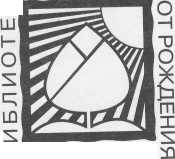 СООТВЕТСТВУЕТФГОСИ. А. Помораева, В. А. Позина ФОРМИРОВАНИЕЭЛЕМЕНТАРНЫХ МАТЕМАТИЧЕСКИХПРЕДСТАВЛЕНИЙПодготовительная к школе группаИздательство МОЗАИКА-СИНТЕЗ Москва, 2016ББК 74.100.5 УДК 373.2Учебно-методический комплект к программе «ОТ РОЖДЕНИЯ ДО ШКОЛЫ»Помораева Ирина Александровна — Почетный работник среднего профессионального образования.Позина Вера Арнольдовна — методист, преподаватель методики математического развития Педагогического колледжа № 4, отличник народного просвещения.Помораева И. А., Позина В. А.Формирование элементарных математических представлений: Подготовительная к школе группа. — М.: МОЗАИКА-СИНТЕЗ, 2016. — 176 с.Настоящее пособие издано в рамках учебно-методического комплекта к основной образовательной программе дошкольного образования «ОТ РОЖДЕНИЯ ДО ШКОЛЫ» под редакцией Н.Е. Вераксы, Т. С. Комаровой, М.А. Васильевой.В пособии представлена система работы по формированию у детей 6—7 лет элементарных математических представлений. Предложенная система работы включает комплекс игровых заданий и упражнений, разнообразных методов и приемов обучения детей элементарной математике.Книга адресована широкому кругу работников дошкольного образования, а также студентам педагогических колледжей и вузов.ISBN 978-5-4315-0426-6Помораева И. А., Позина В. А., 2014 «МОЗАИКА-СИНТЕЗ», 2014ПредисловиеДанное пособие адресовано воспитателям, работающим по основной образовательной программе дошкольного образования «ОТ РОЖДЕНИЯ ДО ШКОЛЫ» под редакцией Н.Е. Вераксы, Т. С. Комаровой, М.А. Васильевой, для организации работы по математике в подготовительной к школе группе.В пособии рассматриваются вопросы организации работы по развитию элементарных математических представлений у детей 6—7 лет с учетом закономерностей становления и развития их познавательной деятельности и возрастных возможностей.В книге представлено примерное планирование работы по математике на год. Структура занятий позволяет сочетать и успешно решать задачи из разных разделов программы. Предложенная система работы, включающая комплекс заданий и упражнений, разнообразных методов и приемов работы с детьми (наглядно-практические, игровые, словесные), помогает дошкольникам овладеть способами и приемами познания, применять полученные знания в самостоятельной деятельности. Это создает предпосылки для формирования правильного миропонимания, позволяет обеспечить общую развивающую направленность обучения, связь с умственным, речевым развитием и различными видами деятельности.Игровые ситуации с элементами соревнований, чтение отрывков художественной литературы мотивируют детей и направляют их мыслительную активность на поиск способов решения поставленных задач. Методика работы не предполагает прямого обучения, способного отрицательно повлиять на осмысление и самостоятельное выполнение ребенком математических заданий, а подразумевает создание ситуаций содружества, содеятельности, обеспечивает всем детям равный старт, который позволит им успешно учиться в школе.Предлагаемая система работы позволяет педагогам учитывать специфику деятельности образовательного учреждения и его приоритеты. Объем материала дает воспитателям возможность реализовать свой творческий потенциал и учитывать особенности конкретной группы детей.Знания, полученные в ходе занятий по формированию элементарных математических представлений, необходимо закреплять в повседневной жизни. С этой целью особое внимание следует уделять обогащению сюжетно-ролевых игр с математическим содержанием и созданию предметно-развивающей среды, что стимулирует развитие самостоятельной познавательной активности каждого ребенка.В работе с детьми как в дошкольном учреждении, так и дома можно использовать рабочую тетрадь «Математика для дошкольников: Подготовительная к школе группа» (МОЗАИКА-СИНТЕЗ).В пособие включены: перечень дидактических игр, дополнительный материал, рекомендации по организации развивающей среды. В них отражены современные позиции психологов, педагогов и методистов, позволяющие расширить содержание работы с детьми седьмого года жизни.Примерное распределение программного материала на годI кварталСентябрьЗанятие 1Упражнять в делении множества на части и объединении его частей;
совершенствовать умение устанавливать зависимость между множе
ством и его частью.Закреплять навыки порядкового счета в пределах 10, умение отве
чать на вопросы «Сколько?», «Который по счету?», «На котором месте?».Закреплять представления о взаимном расположении предме
тов в пространстве (в ряду): слева, справа, до, после, между, перед, за,
рядом.Закреплять умение последовательно определять и называть дни не
дели.Занятие 2Упражнять в делении множества на части и объединении частей
в целую группу; совершенствовать умение устанавливать зависимость
между множеством и его частью.Учить считать в прямом и обратном порядке в пределах 5.Закреплять умение делить круг и квадрат на 2 и 4 равные части,
сравнивать и называть их.Закреплять умение различать и называть знакомые геометрические
фигуры.Занятие 3Уточнять представления о цифрах 1 и 2.Упражнять в навыках количественного счета в прямом и обратном
порядке в пределах 10.Закреплять умение ориентироваться на листе бумаги, определять
стороны и углы листа.Совершенствовать представления о треугольниках и четырехуголь
никах.Занятие 4Уточнять представления о цифре 3.Учить называть предыдущее и последующее число для каждого
числа натурального ряда в пределах 10.•	Совершенствовать умение сравнивать 10 предметов (по длине, ши
рине, высоте), располагать их в возрастающем и убывающем порядке,
обозначать результаты сравнения соответствующими словами.•	Упражнять в умении двигаться в заданном направлении.
Занятие 5Уточнять представления о цифре 4.Закреплять представления о количественном составе числа 5 из
единиц.Закреплять умение сравнивать два предмета по величине (длине,
ширине) с помощью условной меры, равной одному из сравниваемых
предметов.Развивать умение обозначать в речи свое местоположение относи
тельно другого лица.Занятие 6Познакомить с количественным составом числа 6 из единиц.Уточнять представления о цифре 5.Закреплять умение последовательно называть дни недели.Продолжать формировать умение видеть в окружающих предметах
форму знакомых геометрических фигур.ОктябрьЗанятие 1Продолжать учить составлять число 6 из единиц.Уточнять представления о цифре 6.Уточнить приемы деления круга на 2—4 и 8 равных частей, учить
понимать соотношение целого и частей, называть и показывать их (по
ловина, одна вторая, одна четвертая, одна восьмая и т.д.).Развивать умение двигаться в пространстве в соответствии с услов
ными обозначениями.Занятие 2Познакомить с составом чисел 7 и 8 из единиц.Уточнять представления о цифре 7.Уточнить приемы деления квадрата на 2, 4 и 8 равных частей; учить
понимать соотношение целого и частей, называть и показывать их (по
ловина, одна вторая, одна четвертая, одна восьмая и т. д.).Закреплять представления о треугольниках и четырехугольниках.Закреплять умение последовательно определять и называть дни недели.
Занятие 3Продолжать учить составлять числа 7 и 8 из единиц.Уточнять представления о цифре 8.Закреплять последовательное называние дней недели.•	Развивать умение составлять тематическую композицию по образцу.6Занятие 4Познакомить с составом числа 9 из единиц.Уточнять представления о цифре 9.Совершенствовать умение называть числа в прямом и обратном
порядке от любого числа.Развивать глазомер.Закреплять умение ориентироваться на листе бумаги, определять и
называть его стороны и углы.Занятие 5Совершенствовать умение составлять число 9 из единиц.Уточнять представления о цифрах от 1 до 9.Развивать понимание независимости результата счета от его на
правления.Дать представление о весе предметов и сравнении их путем взве
шивания на ладонях; учить обозначать результаты сравнения словами
тяжелый, легкий, тяжелее, легче.Развивать умение группировать геометрические фигуры по цвету
и форме.Занятие 6Познакомить с составом числа 10 из единиц.Уточнять представления о цифре 0.Продолжать учить находить предыдущее число к названному, после
дующее число к названному.Уточнить представления о весе предметов.Формировать представления о временных отношениях и учить
обозначать их словами: сначала, потом, до, после, раньше, позж&.Занятие 7Продолжать учить составлять число 10 из единиц.Познакомить с обозначением числа 10.Закрепить навыки счета в прямом и обратном порядке в преде
лах 10.Дать представление о многоугольнике на примере треугольника
и четырехугольника.Закреплять умение ориентироваться в пространстве с помощью
условных обозначений на плане, определять направление движения
объектов, отражать в речи их пространственное положение.Занятие 8Учить составлять число 3 из двух меньших чисел и раскладывать
его на два меньших числа.Продолжать знакомство с цифрами от 1 до 9.Уточнить представления о многоугольнике, развивать умение на
ходить его стороны, углы и вершины.Закреплять представления о временах года и месяцах осени.7НоябрьЗанятие 1•	Учить составлять число 4 из двух меньших чисел и раскладыватьего на два меньших числа.Закреплять навыки порядкового счета в пределах 10.Развивать умение анализировать форму предметов и их отдельныхчастей.1 • Совершенствовать представления о весе предметов и умение определять независимо от их внешнего вида одинаково весят предметы или нет.•	Закреплять умение последовательно определять и называть дни не
дели.Занятие 2•	Учить составлять число 5 из двух меньших чисел и раскладыватьего на два меньших числа.Познакомить с образованием чисел второго десятка в пределах 15.Совершенствовать умение строить сериационный ряд по весупредметов.•	Закреплять умение ориентироваться на листе бумаги и отражать
в речи пространственное расположение предметов словами: вверху, вни
зу, слева, справа, посередине.Занятие 3•	Учить составлять число 6 из двух меньших чисел и раскладыватьего на два меньших числа.•	Продолжать знакомить с образованием чисел второго десятка в пре
делах 15.Познакомить с измерением величин с помощью условной меры.Развивать умение ориентироваться в пространстве с помощью
условных обозначений и схем.Занятие 4•	Учить составлять число 7 из двух меньших чисел и раскладыватьего на два меньших числа.•	Продолжать знакомить с образованием чисел второго десятка в пре
делах 20.•	Совершенствовать умение измерять длину предметов с помощьюусловной меры.•	Развивать умение ориентироваться на листе бумаги в клетку.Занятие 5•	Учить составлять число 8 из двух меньших чисел и раскладыватьего на два меньших числа.•	Закреплять навыки счета в прямом и обратном порядке в пределах 15.Упражнять в измерении длины предметов с помощью условной меры.Развивать умение ориентироваться на листе бумаги в клетку.8Занятие 6Учить составлять число 9 из двух меньших чисел и раскладывать
его на два меньших числа.Совершенствовать навыки счета в пределах 20.Упражнять в измерении высоты предметов с помощью условной меры.Продолжать развивать умение ориентироваться на листе бумаги
в клетку.Занятие 7Учить составлять число 10 из двух меньших чисел и раскладывать
его на два меньших числа.Закреплять умение определять предыдущее, последующее и пропу
щенное число к названному или обозначенному цифрой в пределах 10.Упражнять в умении измерять длину и ширину предметов с помо
щью условной меры.Продолжать формировать навыки ориентировки на листе бумаги
в клетку.Занятие 8Закреплять представления о количественном и порядковом значе
нии числа в пределах 10.Закреплять умение составлять число 10 из единиц.Совершенствовать навыки измерения величины предметов; познако
мить с зависимостью результатов измерения от величины условной меры.Развивать умение двигаться в пространстве в заданном направлении.Совершенствовать умение моделировать предметы с помощью
знакомых геометрических фигур.II кварталДекабрьЗанятие 1Познакомить с монетами достоинством 1, 2, 5, 10 рублей и 1, 5,
10 копеек.Продолжать формировать навыки ориентировки на листе бумаги
в клетку.Уточнить представления о многоугольниках и способах их класси
фикации по виду и размеру.Занятие 2Продолжать знакомить с монетами достоинством 1,5, 10 рублей.Учить считать по заданной мере, когда за единицу счета принима
ется не один, а несколько предметов.Формировать представления об измерении времени, познакомить
с песочными часами.9Занятие 3•	Продолжать знакомить с монетами достоинством 1, 5, 10 рублей,их набором и разменом.•	Развивать чувство времени, учить регулировать свою деятельностьв соответствии с временным интервалом.•	Продолжать учить считать по заданной мере в пределах 20.•	Развивать умение воссоздавать сложные по форме предметы из от
дельных частей по контурным образцам.Занятие 4•	Продолжать уточнять представления о монетах достоинством 1,2,5,10 рублей, их наборе и размене.Учить измерять объем сыпучих веществ с помощью условной меры.Познакомить с часами, учить устанавливать время на макете часов.Продолжать учить определять форму предметов и их частей.Занятие 5•	Продолжать учить измерять объем сыпучих веществ с помощьюусловной меры.Продолжать знакомить с часами, учить устанавливать время на ма
кете часов.Развивать умение ориентироваться на листе бумаги в клетку.•	Закреплять представления о многоугольнике; познакомить с его
частными случаями: пятиугольником и шестиугольником.Занятие 6•	Познакомить с правилами измерения жидких веществ с помощьюусловной меры.Закреплять понимание отношений между числами натурального
ряда, умение увеличивать (уменьшать) число на 1 в пределах 10.Развивать чувство времени; учить различать длительность времен
ных интервалов в пределах 5 минут.Развивать умение моделировать геометрические фигуры.Занятие 7•	Совершенствовать умение раскладывать число на два меньшихи составлять из двух меньших большее число в пределах 10.Закреплять представления о последовательности времен и месяцев года.Развивать умение конструировать геометрические фигуры по сло
весному описанию и перечислению характерных свойств.•	Упражнять в умении объединять части в целое множество, сравни
вать целое и часть множества.Занятие 8•	Закреплять умение раскладывать число на два меньших числа и со
ставлять из двух меньших большее число в пределах 10.•	Развивать умение называть предыдущее, последующее и пропу
щенное число к названному.10Закреплять представления о последовательности дней недели.Совершенствовать умение ориентироваться на листе бумаги в клетку.Развивать умение видоизменять геометрические фигуры.ЯнварьЗанятие 1Учить составлять арифметические задачи на сложение.Закреплять умение видеть геометрические фигуры в окружающих
предметах.•	Развивать внимание, память, логическое мышление.
Занятие 2Продолжать учить составлять и решать арифметические задачи на
сложение и вычитание.Совершенствовать умение ориентироваться на листе бумаги в клетку.•	Развивать внимание, память, логическое мышление.
Занятие 3Продолжать учить составлять и решать арифметические задачи на
сложение и вычитание.Закреплять умение измерять объем жидких веществ с помощью
условной меры.Развивать умение ориентироваться на листе бумаги в клетку.•	Развивать внимание, память, логическое мышление.
Занятие 4Продолжать учить составлять и решать арифметические задачи на
сложение и вычитание.Продолжать знакомить с монетами достоинством 1,2,5, 10 рублей,
их набором и разменом.Совершенствовать умение ориентироваться на листе бумаги в клетку.•	Развивать внимание, логическое мышление.
Занятие 5Продолжать учить составлять и решать арифметические задачи на
сложение и вычитание.Продолжать знакомить с часами и устанавливать время на макете часов.Совершенствовать умение ориентироваться на листе бумаги в
клетку.Занятие 6Продолжать учить составлять и решать арифметические задачи на
сложение и вычитание.Совершенствовать представления о последовательности чисел в
пределах 20.Развивать умение делить целое на 8 равных частей и сравнивать
целое и его части.11•	Развивать умение определять местоположение предметов относи
тельно друг друга.Занятие 7•	Продолжать учить самостоятельно составлять и решать задачи насложение и вычитание.•	Развивать представления о геометрических фигурах и умение рисо
вать их на листе бумаги.•	Закреплять умение называть предыдущее, последующее и пропу
щенное'число, обозначенное цифрой.Занятие 8•	Продолжать учить самостоятельно составлять и решать задачи насложение и вычитание.•	Совершенствовать представления о частях суток и их последова
тельности.Упражнять в правильном использовании в речи слов: сначала, по
том, до, после.Закреплять умение видеть в окружающих предметах формы знако
мых геометрических фигур.Развивать внимание, воображение.ФевральЗанятие 1•	Продолжать учить составлять и решать арифметические задачи насложение.Упражнять в счете предметов по образцу.Учить измерять длину отрезков прямых линий по клеткам.Развивать внимание, память, логическое мышление.Занятие 2•	Продолжать учить составлять и решать арифметические задачи насложение и вычитание.Закреплять умение называть зимние месяцы.Совершенствовать умение составлять число из единиц.Упражнять в составлении тематических композиций из геометри
ческих фигур.Занятие 3•	Продолжать учить составлять и решать арифметические задачи насложение и вычитание.12Закреплять умение последовательно называть дни недели и пра
вильно использовать в речи слова: раньше, позже, сначала, потом.Продолжать формировать умение определять отрезок прямой ли
нии и измерять его длину по клеткам.Развивать представления о величине предметов.Занятие 4Продолжать учить составлять и решать арифметические задачи на
сложение и вычитание.Расширять представления о весе предметов.Закреплять умение видоизменять геометрические фигуры.Совершенствовать умение ориентироваться в тетради в клетку, вы
полнять задания по словесной инструкции.Занятие 5Продолжать учить составлять и решать арифметические задачи на
сложение и вычитание.Совершенствовать навыки измерения высоты предметов с помо
щью условной меры.Продолжать знакомить с часами и учить определять время с точно
стью до 1 часа.•	Развивать логическое мышление.
Занятие 6Продолжать учить составлять и решать арифметические задачи на
сложение и вычитание.Совершенствовать навыки счета со сменой его основания.Продолжать развивать представления о геометрических фигурах
и умение зарисовывать их в тетради в клетку.•	Развивать логическое мышление.
Занятие 7Продолжать учить самостоятельно составлять и решать задачи на
сложение и вычитание.Совершенствовать навыки счета со сменой его основания.Закреплять умение двигаться в пространстве в заданном направле
нии в соответствии с условными обозначениями.Занятие 8Продолжать учить самостоятельно составлять и решать задачи на
сложение и вычитание.Закреплять представления о количественном и порядковом значе
ниях числа, умение отвечать на вопросы «Сколько?», «Который по по
рядку?», «На котором месте?».Совершенствовать умение моделировать геометрические фигуры.Развивать внимание, воображение.Ill кварталМартЗанятие 1• Продолжать учить самостоятельно составлять и решать арифметические задачи в пределах 10.13Совершенствовать умение делить круг на 8 равных частей, пра
вильно обозначать части, сравнивать целое и его части.Упражнять в умении определять время по часам с точностью до 1 часа.Развивать внимание.Занятие 2•	Продолжать учить самостоятельно составлять и решать задачи насложение и вычитание в пределах 10.Закреплять понимание отношений рядом стоящих чисел в пределах 10.Совершенствовать умение ориентироваться на листе бумаги в клетку.Развивать внимание.Занятие 3•	Продолжать учить самостоятельно составлять и решать задачи насложение и вычитание в пределах 10.•	Совершенствовать умение измерять длину предметов с помощьюусловной меры.Совершенствовать умение в ориентировке на листе бумаги в клетку.Закреплять умение называть последовательно времена и месяцы года.Занятие 4•	Продолжать учить самостоятельно составлять и решать задачи насложение и вычитание в пределах 10.Упражнять в умении составлять число из двух меньших чисел и
раскладывать число на два меньших числа.Закреплять представления о монетах достоинством 1, 2, 5,10 рублей.Развивать умение в ориентировке на листе бумаги в клетку.Упражнять в умении определять вес предметов с помощью весов.Занятие 5•	Продолжать учить самостоятельно составлять и решать задачи насложение и вычитание в пределах 10.Упражнять в умении ориентироваться на листе бумаги в клетку.Развивать умение объединять части множества, сравнивать целое иего части на основе счета.•	Совершенствовать умение видеть в окружающих предметах формызнакомых геометрических фигур.Занятие 6•	Продолжать учить самостоятельно составлять и решать задачи насложение и вычитание в пределах 10.Закреплять умение в последовательном назывании дней недели.Развивать способность в моделировании пространственных отно
шений между объектами на плане.Развивать пространственное восприятие формы.Занятие 7•	Продолжать учить самостоятельно составлять и решать задачи насложение и вычитание в пределах 10.14Развивать умение ориентироваться на листе бумаги в клетку.Совершенствовать умение конструировать объемные геометриче
ские фигуры.•	Упражнять в счете в прямом и обратном порядке в пределах 20.
Занятие 8Упражнять в решении арифметических задач на сложение и вычи
тание в пределах 10.Развивать умение ориентироваться на листе бумаги в клетку.Совершенствовать навыки счета со сменой основания счета в пре
делах 20.Развивать внимание, память, логическое мышление.АпрельЗанятие 1Продолжать учить самостоятельно составлять и решать задачи на
сложение и вычитание в пределах 10.Упражнять в умении ориентироваться на листе бумаги в клетку.Развивать умение измерять длину предметов с помощью условной меры.•	Развивать внимание, память, логическое мышление.
Занятие 2Продолжать учить самостоятельно составлять и решать задачи на
сложение в пределах 10.Упражнять в умении ориентироваться на листе бумаги в клетку.Развивать умение последовательно называть дни недели, месяцы
и времена года.•	Развивать внимание, память, логическое мышление.
Занятие 3Продолжать учить самостоятельно составлять и решать задачи на
сложение и вычитание в пределах 10.Упражнять в умении ориентироваться на листе бумаги в клетку.Учить «читать» графическую информацию, обозначающую про
странственные отношения объектов и направление их движения.•	Развивать внимание, память, логическое мышление.
Занятие 4Продолжать учить самостоятельно составлять и решать задачи на
сложение в пределах 10.Упражнять в умении ориентироваться на листе бумаги в клетку.Развивать умение создавать сложные по форме предметы из от
дельных частей по представлению.•	Развивать внимание, память, логическое мышление.
Занятие 5•	Продолжать учить самостоятельно составлять и решать задачи на
сложение и вычитание в пределах 10.15Упражнять в. умении ориентироваться на листе бумаги в клетку.Закреплять умение составлять число из двух меньших и расклады
вать его на два меньших числа в пределах 10.Развивать внимание, память, логическое мышление.Занятие 6•	Продолжать учить самостоятельно составлять и решать задачи насложение и вычитание в пределах 10.Упражнять в умении ориентироваться на листе бумаги в клетку.Закреплять представления об объемных и плоских геометрическихфигурах.•	Развивать внимание, память, логическое мышление.Занятие 7•	Продолжать учить самостоятельно составлять и решать задачи насложение и вычитание в пределах 10.Упражнять в умении ориентироваться на листе бумаги в клетку.Закреплять умение считать в прямом и обратном порядке в преде
лах 20.•	Развивать внимание, память, логическое мышление.Занятие 8•	Продолжать учить самостоятельно составлять и решать задачи насложение и вычитание в пределах 10.Упражнять в умении ориентироваться на листе бумаги в клетку.Совершенствовать умение ориентироваться в окружающем про
странстве относительно себя и другого лица.МайРабота по закреплению пройденного материала.•	Развивать внимание, память, логическое мышление.Примерное содержание работы с детьмиСентябрьЗанятие 1Программное содержаниеУпражнять в делении множества на части и объединении его частей;
совершенствовать умение устанавливать зависимость между множе
ством и его частью.Закреплять навыки порядкового счета в пределах 10, умение от
вечать на вопросы «Сколько?», «Который по счету?», «На котором
месте?».Закреплять представления о взаимном расположении предметов в
пространстве (в ряду): слева, справа, до, после, между, перед, за, рядом.•	Закреплять умение последовательно определять и называть дни недели.
Дидактический наглядный материалДемонстрационный материал. Карточки, на которых нарисованы круги (от 1 до 7), вещи Незнайки (шляпа, ботинки и др.), кукольная мебель или макет комнаты, кукла, мишка, 3 кубика, 3 пирамидки.Методические указанияI	часть. Игра «Живая неделя».Воспитатель вызывает к доске семь детей и предлагает им взять карточки, на которых нарисованы круги (от 1 до 7). Дети под музыку по заданию ведущего выполняют различные движения. По ее окончании они выстраиваются в шеренгу, образуя неделю: первым встает ребенок, у которого на карточке нарисован один круг (понедельник), вторым — у которого на карточке два круга (вторник) и т.д. Проверка осуществляется путем переклички с называнием дней недели.Игра повторяется 2—3 раза со сменой участников.II	часть. Дидактическая игра «Кто ушел?».К доске выходят десять детей и строятся в шеренгу. Остальные считают их по порядку, запоминают последовательность построения и закрывают глаза. В это время один из стоящих в шеренге уходит. Дети открывают глаза и определяют, кто ушел и на котором месте стоял ушедший.Игра повторяется 2—3 раза со сменой детей в шеренге.17Ill часть. Игровое упражнение «Поможем Незнайке найти вещи».На фланелеграфе макет комнаты Незнайки (можно использовать кукольную мебель). Вещи Незнайки лежат в разных местах комнаты: шляпа около шкафа, один ботинок рядом со стулом, другой — за кроватью и т.д.Воспитатель сообщает детям, что Незнайка собрался в гости к Карандашу, но не может найти свои вещи. Воспитатель предлагает ребятам помочь Незнайке. Дети называют местоположение каждой вещи: «Шляпа лежит около шкафа» и т. д. Незнайка благодарит за помощь.IVчасть. Игровое упражнение «Собираем игрушки для куклы».Воспитатель говорит детям, что к ним в гости пришла кукла, и предлагает поиграть с ней. Он ставит на стол 3 кубика и 3 пирамидки и спрашивает: «Сколько кубиков? Сколько пирамидок? Что можно сказать о количестве пирамидок и кубиков?»Воспитатель ставит кубики и пирамидки вместе и спрашивает: «Сколько всего игрушек у куклы? (Дети считают игрушки.) Шесть игрушек. Сколько пирамидок? Чего больше: игрушек или пирамидок? Сколько кубиков? Чего меньше: кубиков или игрушек? Группа игрушек (обобщающий жест) больше группы пирамидок, ее части (показывает). Группа игрушек больше группы кубиков, ее части».Воспитатель предлагает кукле поиграть с мишкой, а детям поровну разделить между ними игрушки (рассмотреть разные варианты равенства). Правильность выполнения задания проверяется на основе счета.Занятие 2Программное содержаниеУпражнять в делении множества на части и объединении частей
в целую группу; совершенствовать умение устанавливать зависимость
между множеством и его частью.Учить считать в прямом и обратном порядке в пределах 5.Закреплять умение делить круг и квадрат на 2 и 4 равные части,
сравнивать и называть их.Закреплять умение различать и называть знакомые геометрические
фигуры.Дидактический наглядный материалДемонстрационный материал. Кукла, мишка, зайчик, 3 кубика, 3 пирамидки, 3 машины, 5 кругов одного цвета, 2 корзины, 2 набора строительного материала (с плоскими и объемными геометрическими фигурами — в соответствии с программным содержанием).Раздаточный материал. Конверты, в которых лежат по 1/4 части круга или квадрата, коробка с остальными частями фигур, квадраты одного цвета (по 5 шт. для каждого ребенка).18Методические указанияI	часть. Игровое упражнение «Сосчитай фигуры».На фланелеграфе 5 кругов одного цвета. Дети определяют их количество.Дети вместе с воспитателем считают круги в обратном порядке (от 5 до 1). Затем воспитатель спрашивает: «Что мы делали, когда считали от пяти до одного?» (Уменьшали на один.)II	часть. Работа с раздаточным материалом.Воспитатель предлагает выполнить аналогичное задание с помощью квадратов одного цвета. Дети считают квадраты, убирают по одному и определяют, сколько осталось. Вместе с воспитателем они называют числа в обратном порядке. (Пять, четыре, три, два, один.)III	часть. Игра-эстафета «Кто быстрее разложит строительный ма
териал?».Дети делятся на две команды путем пересчета на первый-второй. Первая команда должна найти в корзине и перенести в другую корзину все плоские фигуры, а вторая — все объемные фигуры.В процессе проверки задания дети показывают и называют фигуры.часть. Дидактическая игра «Составьте целое по его части».детей конверты с частями геометрических фигур. Воспитатель
предлагает составить целую геометрическую фигуру, выбрав недостаю
щие части из коробки.После выполнения задания дети определяют, какие фигуры у них получились и из скольких частей они состоят.Затем воспитатель выясняет у детей: «Как можно назвать каждую часть вашей фигуры? Что больше: целое или одна вторая (одна четвертая) часть? Что меньше: одна вторая (одна четвертая) часть или целое?»Участь. Игровое упражнение «Собираем игрушки для куклы».Воспитатель сообщает детям, что к ним в гости пришла кукла, и предлагает поиграть с ней. Он ставит на стол три группы игрушек (3 кубика, 3 пирамидки, 3 машинки) и спрашивает: «Сколько кубиков? Сколько пирамидок? Сколько машинок? Что можно сказать о количестве пирамидок, кубиков и машинок?» (Кубиков, пирамидок, машинок поровну, по три.)Воспитатель ставит кубики, пирамидки и машинки вместе и спрашивает: «Сколько всего игрушек у куклы? (Дети считают игрушки.) Правильно, девять игрушек. Сколько пирамидок? Что больше: девять игрушек или три пирамидки? Что меньше: три пирамидки или девять игрушек?» (Аналогичным образом сравниваются игрушки и кубики, игрушки и машины.)Воспитатель делает вывод: «Группа игрушек (обобщающий жест) больше группы пирамидок (показывает) и больше группы кубиков, ее части».19Захем воспихахель предлагает кукле поиграть с мишкой и зайчиком, а детям поровну разделить между ними игрушки. Правильность выполнения задания проверяехся на основе счета.Занятие 3Программное содержаниеУточнять представления о цифрах 1 и 2.Упражнять в навыках количественного счета в прямом и обратномпорядке в пределах 10.•	Закреплять умение ориентироваться на листе бумаги, определяхьсхороны и углы листа.•	Совершенсхвовахь предсхавления о хреугольниках и четырехуголь-никах.Дидактический наглядный материалДемонстрационный материал. Кархочки с цифрами 1 и 2, муляжи грибов (1 белый гриб и 2 подосиновика), 10 хреугольников одного цвеха,образец узора.Раздаточный материал. Карточки с цифрами 1 и 2, прямоугольники одного цвета (по 10 шт. для каждого ребенка), листы бумаги, цветные карандаши.Методические указанияI часть. Игровое упражнение «Сосчитай грибы».На столе воспитателя муляжи грибов: 1 белый гриб и 2 подосиновика.Воспитатель ухочняех у дехей названия грибов, выясняех, съедобные они или нех. Захем спрашиваех: «Сколько белых грибов? Кхо знаех, какой цифрой можно обозначихь число один?»Воспитатель показывает карточку с изображением цифры 1, располагает ее рядом с белым грибом и спрашивает: «На что похожа цифра один? Найдите у себя карточку с цифрой один и обведите ее пальчиком».Уточняет: «Цифра один обозначает число один».Аналогично воспитатель знакомит детей с цифрой 2.II часть. Дидактическая игра «Найди схолько же».Воспихахель показывает цифру. Дети находят в группе соответствующее количество предметов и обосновывают свой выбор. (Одни часы, две вазы,две картины...)Воспитататель уточняет: «Цифра один (два) показывает число один(два)».Воспитатель называет количество предметов, дети показывают соответствующую цифру.III	часть. Игровое упражнение «Сосчитай фигуры».На фланелеграфе 10 треугольников одного цвета. Дети определяют их количество. Затем воспитатель спрашивает: «Сколько треугольников останется, если каждый раз мы будем убирать по одному треугольнику?»Дети вместе с воспитателем считают треугольники в обратном порядке (от 10 до 1). Воспитатель уточняет: «Что мы делали, когда считали от десяти до одного?» (Уменьшая на один.)IV	часть. Работа с раздаточным материалом.V	детей по десять прямоугольников. Воспитатель предлагает выпол
нить аналогичное задание. Дети считают прямоугольники, убирают по
одному и определяют, сколько осталось. Вместе с воспитателем они на
зывают числа в обратном порядке. (Десять, девять, восемь... один.)V часть. Дидактическая игра «Запомни и выполни» (слуховой диктант). У детей листы бумаги и цветные карандаши. Воспитатель уточняет название сторон и углов листа. Затем дает детям задания:вдоль верхней стороны листа нарисуйте прямую линию красным
карандашом (вдоль нижней стороны — зеленым карандашом, вдоль ле
вой — синим карандашом, вдоль правой — желтым карандашом);в верхнем левом углу нарисуйте круг красным карандашом (в ниж
нем левом углу — синим карандашом, в верхнем правом углу — желтым
карандашом, в нижнем правом углу — зеленым карандашом);3)	посередине листа красным карандашом поставьте точку.
Правильность выполнения задания дети проверяют по образцу вос
питателя.Воспитатель уточняет: «Что и где вы нарисовали?» Дети называют детали, их цвет и месторасположение.Занятие 4Программное содержаниеУточнять представления о цифре 3.Учить называть предыдущее и последующее число для каждого
числа натурального ряда в пределах 10.Совершенствовать умение сравнивать 10 предметов (по длине, ши
рине, высоте), располагать их в возрастающем и убывающем порядке,
обозначать результаты сравнения соответствующими словами.•	Упражнять в умении двигаться в заданном направлении.
Дидактический наглядный материалДемонстрационный материал. Карточки с изображением различных предметов (на карточке от 1 до 3 предметов), карточки с цифрами от 1 до 3, 10 цилиндров разной высоты и 1 цилиндр, равный по высоте одному из 10 цилиндров, дудочка, звездочки.21Раздаточный материал. Карточки с разным количеством кругов, карточки с кругами (от 1 до 10 кругов; см. рис. 1), карточки с изображением лабиринтов, карандаши, 10 разноцветных полосок разной длины и ширины, 1 полоска бумаги (для каждого ребенка), карточки с цифрами от 1 до 3 (для каждого ребенка), звездочки.Методические указанияI часть. Игровое упражнение «Сосчитай звуки (предметы, движения)». Перед детьми карточки с цифрами от 1 до 3. Воспитатель предлагает найти карточку с цифрой 1 и положить ее перед собой. Затем спрашивает: «Какое число можно обозначить этой цифрой? Что в группе толькоодно?»Воспитатель просит детей найти карточку с цифрой 2 и положить ее рядом с цифрой 1: «Какое число обозначает цифра два? Чего у человека по два?» (Два глаза, два уха...)Воспитатель показывает карточку с изображением трех предметов и выясняет у детей, сколько предметов на карточке. Затем показывает карточку с цифрой 3 и уточняет, что цифра 3 обозначает число 3.«На что похожа цифра три? — спрашивает у детей педагог. — Найдите у себя карточку с цифрой три и обведите ее. А теперь положите цифру три рядом с цифрой два и назовите цифры по порядку».Затем воспитатель предлагает детям поиграть: «Обозначьте цифрой количество услышанных звуков (предметов на карточке, увиденных движений)». Каждый раз воспитатель уточняет, какой цифрой дети обозначили количество звуков (предметов, движений) и почему.II часть. Игровое упражнение «Назови предыдущее и последующеечисло».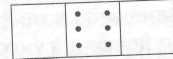 У каждого ребенка карточка с изображением кругов (от 1 до 10) и набор из 10 карточек с кругами (от 1 до 10).Рис. 1Воспитатель объясняет детям: «У каждого числа есть два соседа-числа: младшее меньше на один, оно стоит впереди и называется предыдущим числом; старшее больше на один, оно стоит после и называется последующим числом. Рассмотрите свои карточки и определите соседей своего числа».Дети определяют предыдущее и последующее числа к изображенному на карточке числу кругов и закрывают пустые квадраты карточкой с определенным количеством кругов.После выполнения задания дети объясняют: какое число предыдущее (последующее) к обозначенному на карточке числу и почему эти числа назвали соседями.22Ill часть. Игровое упражнение «Разложи и расскажи о длине и ширине полосок».У детей по 10 полосок разной длины, ширины и цвета. Воспитатель вместе с детьми выясняет отличия между ними. Дает задания: «Разложите полоски, начиная с самой короткой и заканчивая самой длинной, и назовите длину каждой из них. Что вы можете сказать о длине рядом лежащих полосок: красной и коричневой? (Красная полоска длиннее коричневой.) Что вы можете сказать о длине коричневой и зеленой полосок? (Коричневая полоска длиннее зеленой.) Коричневая полоска короче красной, но длиннее зеленой.А теперь разложите полоски разной ширины: от самой широкой до самой узкой слева направо (см. рис. 2), и расскажите, как вы их расположили». (Педагог уточняет правила раскладывания.)Воспитатель обращает внимание детей на то, что каждая последующая полоска уменьшается на одну и ту же величину, и предлагает проверить это с помощью полоски бумаги. Дети прикладывают полоску бумаги к первой полоске справа, определяют, на сколько отличается ширина полосок, отмечают эту величину линией сгиба и отрезают полученную меру. Затем они прикладывают меру ко всем полоскам и убеждаются, что ширина каждой полоски отличается на одну и ту же величину.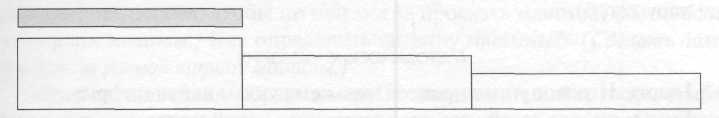 Рис. 2IV часть. Игровое упражнение «Поставим цилиндры в ряд».На ковре хаотично расставлены цилиндры разной высоты. Воспитатель предлагает расставить столбики в ряд: от самого низкого до самого высокого. Предварительно уточняет правила раскладывания предметов по высоте.Дети по очереди выполняют задание: каждый ребенок, выбирая очередной цилиндр, проговаривает свои действия («Я выбираю из оставшихся цилиндров самый низкий, сравниваю его со всеми цилиндрами и ставлю рядом».)Одному ребенку достается цилиндр такой же высоты, как предыдущий. Воспитатель замечает, что цилиндры одинаковые по высоте, и проверяет это вместе с детьми. Затем предлагает убрать лишний цилиндр.После выполнения задания дети рассказывают о высоте каждого цилиндра в ряду.Участь. Игровое упражнение «Найди выход из лабиринта».Воспитатель предлагает рассмотреть лабиринт, найти из него выход и прочертить его карандашом. В процессе выполнения задания дети комментируют свои действия и исправляют ошибки.Дети, успешно справившиеся с заданием, получают звездочки.23Занятие 5Программное содержаниеУточнять представления о цифре 4.Закреплять представления о количественном составе числа 5 изединиц.•	Закреплять умение сравнивать два предмета по величине (длине,
ширине) с помощью условной меры, равной одному из сравниваемыхпредметов.•	Развивать умение обозначать в речи свое местоположение относи
тельно другого лица.Дидактический наглядный материалДемонстрационный материал. Куклы (одна из них с косичкой), карточки с цифрами от 1 до 4, карточки с изображением предметов одежды и обуви (на карточке от 3 до 5 предметов), 2 ленты разной длины, меры (картонная полоска, равная длине короткой ленты у куклы, палочка, веревка и др.).Раздаточный материал. Карточки с цифрами от 1 до 4 (для каждого ребенка), карандаши разного цвета (по 5 шт. для каждого ребенка), машины, наборы брусков (на каждую пару детей), полоски бумаги (1 шт. на пару детей).Методические указанияI часть. Игровое упражнение «Поможем куклам найти цифры». Куклы просят детей угадать, какие цифры они показывают (в пределах 3). Дети отгадывают, находят у себя такие же и выкладывают карточки на стол. Затем называют цифры по порядку.Куклы показывают детям четыре карточки с цифрой 1, предлагают определить, какое число они составили, и объяснить, как они его составили.Воспитатель выясняет у детей, какой цифрой можно обозначить число четыре. Куклы помогают найти цифру и уточняют у детей, на что она похожа. Дети находят карточки с цифрой четыре, кладут их рядом с другими карточками и называют цифры по порядку.II часть. Игровое упражнение «Составьте число правильно». Воспитатель предлагает детям составить число с помощью карандашей разного цвета. Он показывает детям карточки с изображением предметов одежды или обуви и просит определить, каким числом можно обозначить количество предметов, и составить это число с помощьюкарандашей.Игровое упражнение повторяется 3—4 раза.После каждого задания воспитатель спрашивает у детей: «Каким числом можно обозначить количество предметов на карточке? Сколько всего карандашей вы взяли? Сколько карандашей какого цвета взяли?»24III	часть. Игровое упражнение «Завяжем кукле бантики».
Воспитатель показывает детям куклу с одной косичкой и предлагаетизменить ей прическу, сделав две косички с бантиками. Воспитатель поясняет: «Одна ленточка уже есть. Что нужно сделать, чтобы отрезать еще одну ленточку такой же длины?»Дети высказывают свои предложения. Воспитатель подводит их к необходимости использования условной меры. Дети вместе с воспитателем рассматривают условные меры и выбирают картонную полоску. Путем непосредственного сравнения они проверяют равенство длин картонной полоски и ленточки. При помощи картонной полоски вызванный ребенок отмеряет и отрезает ленту нужной длины. Другой ребенок сравнивает ленты по длине, убеждается в их равенстве (дети обозначают словами равенство лент: «Одинаковые по длине») и вместе с воспитателем завязывают кукле бантики.IV	часть. Игровое упражнение «Строим дороги для машин».
Воспитатель сообщает детям, что куклы хотят отправиться в гости намашине, но для этого нужно построить дорогу. Дети выполняют задание парами на ковре. В ходе упражнения воспитатель задает им вопросы: «Из каких деталей будем строить дорогу? (Из брусков.) Какой ширины должна быть дорога, чтобы по ней могла проехать машина? (Чуть больше ширины машины.) Как определить ширину машины?» (Сделать полоску бумаги равной ширине машины.)Дети изготавливают образец-меру по ширине машины путем сгибания полоски бумаги. Затем они делают дорогу, провозят по ней машину и убеждаются в правильности выполнения задания.Участь. Игровое упражнение «Где расположен предмет?».Воспитатель предлагает детям выполнить следующие задания: «Определите, где находится шкаф (часы, доска, кукольный уголок...) относительно вас. Где находится доска относительно меня?» (Шкаф находится слева от вас.)Упражнение может проводиться в виде соревнования между двумя командами, задания могут давать дети (ведущие) по образцу воспитателя.Занятие 6Программное содержаниеПознакомить с количественным составом числа 6 из единиц.Уточнять представления о цифре 5.Закреплять умение последовательно называть дни недели.Продолжать формировать умение видеть в окружающих предметах
форму знакомых геометрических фигур.Дидактический наглядный материалДемонстрационный материал. Корзина с предметами: компасом, часами, термосом, кружкой, телефоном, клубком веревки, коробочкой,25флажком; рюкзак, карточки с цифрами от 1 до 5, карточки с изображением различных предметов (от 1 до 5 предметов).Раздаточный материал. Наборы геометрических фигур, «листочки» деревьев разного цвета (по 8 шт. для каждого ребенка), карточки с цифрами от 1 до 5.Методические указанияИгровая ситуация «Поход в лес».I часть. Игровое упражнение «На что похоже?».Воспитатель обращает внимание детей на корзину с предметами. Он поочередно достает их и просит детей определить, на какую геометрическую фигуру похож тот или иной предмет. Дети показывают соответствующие геометрические фигуры.II часть. Игровое упражнение «Собираемся в поход».Воспитатель предлагает детям собрать вещи в поход и уточняет, чтонеобходимо взять с собой.На столе находятся компас, корзина, рюкзак, часы, термос, кружка, компьютер, телефон. Воспитатель дает детям задание выбрать шесть предметов, которые им понадобятся в походе. Затем уточняет: «Сколько каких предметов взяли? Какое число вы составили? Как составили число шесть?» III часть. Игровое упражнение «Собери осенний букет». Воспитатель загадывает детям загадку. Пришла без красок И без кистиИ перекрасила все листья. (Осень)На полу «листочки» деревьев разного цвета. Воспитатель предлагает детям составить с их помощью число 6 так, чтобы один и тот же цвет неповторялся дважды.Затем воспитатель спрашивает у детей: «Сколько всего листочков в вашем букете? Сколько листочков какого цвета? Как составили число шесть?» IV часть. Игровое упражнение «Поставим цифры в ряд». Воспитатель читает детям стихотворение. Дети показывают соответствующие карточки с цифрами и выставляют карточки на доске.Числа выстроились в ряд, Мы считаем все подряд: Нос — один (Показ цифры.) И голова — одна. (Показ цифры.) Глаза — два (Показ цифры.) И уха — два. (Показ цифры.) Втроем всегда богатыри, (Показ цифры.) И поросенка тоже три. (Показ цифры.) Четыре в комнате угла, (Показ цифры.) Четыре ножки у стола. (Показ цифры.)А. Усачев26Воспитатель спрашивает у детей: «Сколько пальцев на одной руке?» Воспитатель показывает карточку с цифрой 5 и поясняет: «Это цифрапять, она обозначает число пять. Найдите у себя карточку с цифрой пятьи обведите ее пальчиком».Воспитатель читает отрывок из стихотворения С. Маршака «Веселыйсчет»:А потом пошла плясать По бумаге цифра пять. Руку вправо протянула, Ножку круто изогнула.Дети по заданию воспитателя показывают «ручку» и «ножку» у цифры 5.Воспитатель дополняет цифровой ряд карточкой с цифрой 5. Дети называют цифры по порядку. Затем они выкладывают цифры по порядку у себя на столе, находят похожие цифры (цифры 5 и 2) и объясняют, чем они отличаются.Затем воспитатель предлагает детям найти на доске карточку с изображением пяти предметов (на доске карточки, на которых изображено от 1 до 5 предметов) и говорит:Пять пальцев ровно на руке, И пять — отметка в дневнике.Участь. Игровое упражнение «Назови день недели».Воспитатель спрашивает у детей: «Какой день сегодня? В этот же день ушли в поход школьники и вернутся через два дня на третий. В какой день недели вернутся из похода школьники?»Воспитатель предлагает детям еще 2—3 аналогичных задания.ОктябрьЗанятие 1Программное содержаниеПродолжать учить составлять число 6 из единиц.Уточнять представления о цифре 6.Уточнить приемы деления круга на 2—4 и 8 равных частей, учить
понимать соотношение целого и частей, называть и показывать их (по
ловина, одна вторая, одна четвертая, одна восьмая и т.д.).Развивать умение двигаться в соответствии с условными обозначе
ниями в пространстве.Дидактический наглядный материалДемонстрационный материал. Корзина, муляжи фруктов (яблоко, груша, апельсин, мандарин, персик, гранат) и овощей (картофель, морковь, свекла, огурец, кабачок, помидор, лук, баклажан), 2 тарелки, кар-27точки с цифрами от 1 до 5, круг, 1/4 часть круга, ножницы, грузовик, силуэт дерева, схема «маршрута» (см. рис. 3).Раздаточный материал. Наборы цветных карандашей, белые листочки осины (или клена), вырезанные из бумаги, круги, ножницы, карточки с цифрами от 1 до 6.Методические указанияI часть. Игровое упражнение «Сбор урожая».Дети раскладывают перед собой на столе карточки с цифрами от 1 до 5 и называют их по порядку.Воспитатель показывает детям корзину и по очереди кладет в нее 5 овощей. Затем спрашивает: «Сколько овощей в корзине? Какой цифрой можно обозначить это число?» Дети показывают цифру 5.Воспитатель добавляет шестой овощ и предлагает сосчитать овощи в корзине. Затем спрашивает: «Какой цифрой можно обозначить число шесть? Правильно, цифрой шесть. (Показывает карточку с цифрой 6. Дети находят ее у себя.) На что похожа цифра шесть?» Воспитатель читает стихотворение о цифре шесть: «Шесть» похожа на замок И крутой бараний рог, На прыжок гимнаста «сальто» И на завитушку альта.А. УсачевДети называют цифры по порядку и обводят цифру 6 пальчиком.II часть. Игровое упражнение «Раскладываем урожай».В корзине фрукты (яблоко, груша, апельсин, мандарин, персик, гранат) и овощи (картофель, морковь, свекла, лук, помидор, огурец, кабачок, баклажан).Воспитатель предлагает детям разложить фрукты и овощи на тарелках, затем сосчитать фрукты и обозначить их количество числом.Далее воспитатель просит детей составить число 6 с помощью разных овощей и ответить на вопросы: «Сколько всего овощей? Сколько каких овощей? Как составить число шесть?»III часть. Игровое упражнение «Разноцветные листья».Воспитатель дает детям задание: «Составьте число шесть с помощью карандашей разного цвета. Сколько всего карандашей? Сколько карандашей какого цвета вы взяли? Как составили число шесть?» Воспитатель предлагает раскрасить лист осины в любой цвет. Физкультминутка «Осенние листья» Под музыку дети с листьями в руках выполняют танцевальные движения по заданию воспитателя (кружатся, приседают, бегают). По окончании музыки они прикрепляют листья к силуэту дерева.28IV часть. Игровое упражнение «Поможем шоферу привезти овощи и фрукты на плодоовощную базу».Воспитатель рассматривает с детьми схему движения машины: стрелки указывают направление движения, а цифры — остановки (см. рис. 3).— остановка «Овощное поле»;— остановка «Фруктовый сад»;— остановка «Плодоовощная база».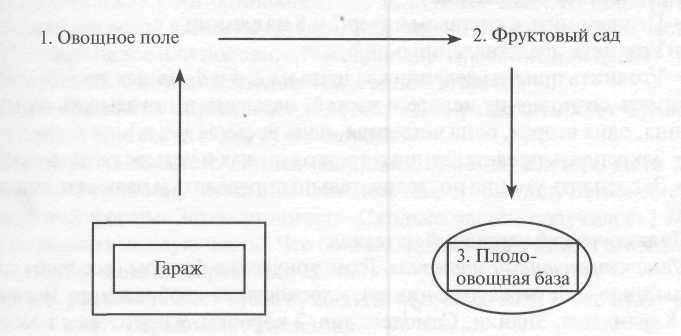 Рис.3Воспитатель вместе с детьми обсуждает особенности маршрута (начало и направления движения). Затем дети провозят грузовик в соответствии со схемой (на полу разложены карточки с цифрами, обозначающие остановки) и на каждой остановке загружают овощи и фрукты и отвозят их на плодоовощную базу.Участь. Игровое упражнение «Фруктовый пирог».Воспитатель спрашивает у детей: «Что можно приготовить из фруктов?» (Испечь пирог.)Воспитатель показывает детям круглый пирог и предлагает разделить его на две равные части. Затем спрашивает: «На сколько частей вы разделили круг? Как можно назвать каждую часть? Что больше: целое или одна вторая? Что меньше: половина или целое?»Воспитатель просит детей каждую часть разделить еще на две равные части: «Сколько всего частей получилось? Как можно назвать каждую часть? Что больше: целое или одна четвертая? Что меньше: одна четвертая или целое?»Воспитатель предлагает детям показать 2/4 круга и выясняет, как можно назвать 2/4 по-другому. (Половина.) Затем просит найти и показать 3/4 круга (выложить перед собой) и спрашивает: «Что больше: целое или три четвертых? Сколько четвертых частей в целом? А теперь29разделите каждую четвертую часть пополам. (По показу воспитателя.) Сколько всего частей получилось? Как можно назвать каждую часть? Что больше: целое или одна восьмая? Что меньше: одна восьмая или целое? Сколько восьмых частей в каждой четверти (половине, целом)? Сколько гостей можно угостить нашим пирогом?»Занятие 2Программное содержаниеПознакомить с составом чисел 7 и 8 из единиц.Уточнять представления о цифре 7.Уточнить приемы деления квадрата на 2, 4 и 8 равных частей; учить
понимать сотношение целого и частей, называть и показывать их (по
ловина, одна вторая, одна четвертая, одна восьмая и т. д.).Закреплять представления о треугольниках и четырехугольниках.Закреплять умение последовательно определять и называть дни не
дели.Дидактический наглядный материалДемонстрационный материал. Геометрические фигуры (все виды треугольников и четырехугольников), плоскостные изображения Незнайки, Карандаша, Знайки, Самоделкина, 2 коробки, 9 карточек с изображением разных инструментов (пила, молоток, дрель и др.), карточки с цифрами от 1 до 7.Раздаточный материал. Листы бумаги квадратной формы, ножницы, карточки с цифрами от 1 до 7.Методические указанияI	часть. Игровое упражнение «Наведем порядок».Воспитатель обращает внимание детей на геометрические фигуры, расположенные на фланелеграфе, и уточняет их название. Он предлагает помочь Незнайке разложить фигуры в два ряда: в верхнем ряду — треугольники, в нижнем — четырехугольники.Задание выполняют два ребенка.По окончании работы воспитатель спрашивает у детей: «Правильно ли выполнено задание? Какие фигуры находятся в верхнем ряду и почему отобрали именно их? (Это треугольники. У них три угла и три стороны.) Какие фигуры находятся в нижнем ряду и почему отобрали именно их?» (Это четырехугольники. У них четыре угла и четыре стороны.)Затем дети помогают Незнайке навести порядок: разложить в 2 коробки треугольники и четырехугольники.II	часть. Игровое упражнение «Поможем Незнайке разделить лист
бумаги».30У детей листы бумаги квадратной формы. Воспитатель выкладывает на фланелеграф квадрат и спрашивает: «На какую фигуру похожи листы бумаги?»Незнайка просит детей помочь разделить лист бумаги между ним и Карандашом на равные прямоугольники. Воспитатель уточняет, как это можно сделать. (Сложить лист бумаги пополам, совместить противоположные стороны и углы, сделать сгиб и разрезать по нему.)После выполнения задания воспитатель спрашивает: «Сколько частей получилось? Они одинаковые по величине? Как это проверить? (Наложением одной части на другую.) Как можно назвать каждую часть? Что больше: целое или половина? Что меньше: половина или целое? Что можно сказать о величине половины и одной второй?»Затем Незнайка спрашивает у детей: «Как разделить лист бумаги, если придут еще гости и нас будет четверо?»Воспитатель вместе с детьми обсуждает приемы деления. Дети делят каждую половину листа еще пополам так, чтобы получились листы квадратной формы. Затем уточняет: «Сколько частей получилось? Как можно назвать каждую часть? Что больше: целый квадрат или его часть? Что меньше: одна четвертая или целое?»«А как разделить лист бумаги, если придут еще гости и нас будет восемь?» — опять спрашивает Незнайка.Воспитатель вместе с детьми обсуждает приемы деления. Дети делят каждую половину листа еще пополам так, чтобы получились листы прямоугольной формы.После выполнения задания задает детям вопросы: «Сколько частей получилось? Как можно назвать каждую часть? Что больше: целый квадрат или его часть? Что меньше: одна восьмая или целое? Что больше: одна четвертая или одна восьмая?» (В соответствии с ответом дети показывают части прямоугольника.)III часть. Игровое упражнение «Сколько нас?».Знайка вместе с Незнайкой вызывают 7 детей с разными именами. Дети называют имена. Затем воспитатель спрашивает: «Сколько детей вышло к доске? Сколько каких имен вы слышали? Какое число мы составили? Как мы составили число семь? Какой цифрой можно обозначить число семь? Найдите цифру семь в цифровом ряду на доске. На что похожа цифра семь?»Воспитатель читает стихотворение:«Семь» — коса, и кочерга, И обычная нога.А. УсачевДети у себя на столах выкладывают цифровые ряды из карточек с цифрами от 1 до 7 и обводят пальчиком цифру 7.31IV часть. Игровое упражнение «Поможем Незнайке составить число».На фланелеграфе 9 карточек с изображением разных инструментов.Незнайка просит детей помочь его другу Самоделкину составить число 8, используя разные инструменты.Вызванный ребенок выполняет задание. Затем воспитатель уточняет: «Сколько всего инструментов отсчитали? Сколько каких инструментов взяли? Как составили число восемь?»Участь. Игровое упражнение «Неделя, стройся».Воспитатель вызывает к доске 7 детей и предлагает им взять со стола I по одной карточке с цифрами от 1 до 7.Воспитатель уточняет у детей, сколько дней в неделе, просит пере- I числить их и по сигналу построиться в шеренгу, образуя неделю.Остальные дети проверяют правильность выполнения задания.Игровое упражнение повторяется 2—3 раза со сменой детей и дня недели для ее образования.Занятие 3Программное содержаниеПродолжать учить составлять числа 7 и 8 из единиц.Уточнять представления о цифре 8.Закреплять последовательное называние дней недели.•	Развивать умение составлять тематическую композицию по образцу. ;
Дидактический наглядный материалДемонстрационный материал. Карточки с кругами (от 1 до 8 кругов), овал, разделенный на части (см. рис. 4), 8 кругов разного цвета, 8 карточек разного цвета, карточки с цифрами от 1 до 8, образец птицы из частей овала.Раздаточный материал. Наборы цветных карандашей, карточки с кру- I гами (от 1 до 8 кругов), овалы, разделенные на части, карточки с цифрами от 1 до 8.Методические указанияI часть. Игровое упражнение «Соберем цветик-семицветик». Воспитатель произносит волшебные слова из сказки «Цветик-семицветик»:Лети, лети, лепесток, Через запад на восток, Через север, через юг, Возвращайся, сделав круг. Лишь коснешься ты земли — Быть по-моему вели.Воспитатель предлагает детям собрать волшебный цветок из 7 цветных карандашей так, чтобы один и тот же цвет не повторялся дважды.32После выполнения задания воспитатель спрашивает: «Сколько всего цветных карандашей вы взяли? Сколько какого цветя карандашей в вашем цветке? Как вы составили число семь?»II	часть. Игра-эстафета «Кто быстрее доберется до домика?».Воспитатель раскладывает на полу 8 карточек разного цвета (они обозначают кочки) и просит детей сосчитать их: «Сколько на полу кочек? Сколько кочек какого цвета? Какое число составлено? Как составили число восемь?»Дети делятся на 2 команды. Воспитатель предлагает им добраться до домика по кочкам, не наступив дважды на кочку одного и того же цвета. Дети проверяют правильность выполнения задания.III	часть. Игровое упражнение «Найди цифру».На доске цифровой ряд. Воспитатель читает отрывок из стихотворения С. Маршака «Веселый счет»:Цифра «восемь» — два кольца, Без начала и конца.Вызванный ребенок находит на доске цифру 8. Воспитатель уточняет у детей, на что еще она может быть похожа. Дети вместе с вопитателем прорисовывают ее в воздухе и находят у себя соответствующую карточку с цифрой 8.Воспитатель спрашивает у детей: «Какое число обозначает цифра восемь? Отсчитайте столько же карадашей. Сколько карандашей вы отсчитали? Почему вы отсчитали восемь карандашей?» (Цифра восемь обозначает число восемь.)IV	часть. Игровое упражнение «Назови день недели».
Воспитатель дает детям задания:Какой сегодня день недели? Какой день недели будет завтра? Ка
кой день недели был вчера?Мы улетаем на воздушном шаре в понедельник, а приземляемся
через два дня на третий. Какой это будет день недели? (Среда.)Используя карточки с кругами, составьте неделю, начиная со сре
ды. Назовите каждый день недели.Последнее задание вызванный ребенок выполняет на доске. Участь. Дидактическая игра «Колумбово яйцо». Воспитатель предлагает детям рассмотреть «колумбово яйцо» на доске: сосчитать его части и составить у себя на столах картинку по образцу.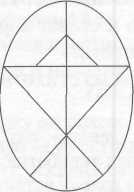 33Рис. 4Занятие 4Программное содержаниеПознакомить с составом числа 9 из единиц.Уточнять представления о цифре 9.Совершенствовать умение называть числа в прямом и обратном
порядке от любого числа.Развивать глазомер., • Закреплять умение ориентироваться на листе бумаги, определять и называть его стороны и углы.Дидактический наглядный материалДемонстрационный материал. Мяч, карточки с изображением животных (волк, лиса, заяц, медведь, лось, кабан, еж, белка, рысь, кошка, собака, кролик), карточки с цифрами от 1 до 9, 4 стула, 4 карточки с изображениями кругов разной величины.Раздаточный материал. Круги разного цвета (по 10 шт. для каждого ребенка), листы бумаги, карандаши, круги разной величины (по величине соответствуют кругам на карточках из демонстрационного материала).Методические указанияI	часть. Дидактическая игра «Считай дальше».Дети стоят в кругу и называют числа по порядку от 1 до 10, передавая мяч друг другу. Последний возвращает мяч воспитателю.Игра повторяется 3 раза со сменой числа и направления счета.II	часть. Игровое упражнение «Зоопарк».На доске карточки с изображением животных: волка, лисы, зайца, медведя, лося, кабана, ежа, белки, рыси, кошки, собаки, кролика.Воспитатель спрашивает у детей: «Каких животных называют дикими? Каких — домашними? Давайте поселим в наш зоопарк диких животных».Дети отбирают карточки с изображением диких животных. Затем воспитатель уточняет: «Сколько всего животных в нашем зоопарке? Какой цифрой можно обозначить число девять? Найдите в цифровом ряду цифру девять. На что она похожа? На какую цифру похожа цифра девять? (Дети находят цифру 6 и ставят карточку рядом с цифрой 9.) Чем отличаются цифры девять и шесть?»Воспитатель читает отрывок из стихотворения С. Маршака «Веселый счет»:Цифра «девять», иль девятка, Цирковая акробатка, Если на голову встанет, Цифрой шесть девятка станет.34Воспитатель спрашивает: «Сколько каких животных в нашем зоопарке? Какое число вы составили? Как вы составили число девять?»III	часть. Игровое упражнение «План зоопарка».Воспитатель просит детей отсчитать столько кругов разного цвета, сколько животных в зоопарке, и разложить круги на листе бумаги в ряд.После выполнения задания воспитатель уточняет: «Сколько всего кругов вы взяли? Сколько кругов какого цвета? Как вы составили число девять?»Затем воспитатель просит детей разместить круги на территории «зоопарка» (на листах бумаги):красный круг в центре листа;зеленый круг в левом верхнем углу;желтый круг в правом верхнем углу;синий круг в нижнем правом углу;голубой в левом нижнем углу;два круга вверху листа;два круга внизу листа.Дети рассказывают, где будет жить то или иное животное.IV	часть. Игровое упражнение «Экскурсия в зоопарк».На 4 стульях разложены карточки с изображениями кругов разной величины. Воспитатель говорит детям, что это турникеты, через которые можно пройти на территорию зоопарка. Он просит детей запомнить величину кругов на турникете и найти на столе «жетоны» (круги) соответствующего размера.Дети проходят через турникеты, совместив «жетоны» с кругами на карточках.Затем воспитатель загадывает загадки о животных, а дети находят картинки-отгадки на доске.Меньше тигра, больше кошки, Над ушами — кисти-рожки. С виду кроток, но не верь: Страшен в гневе этот зверь.(Рысь)Лесом катится клубок, У него колючий бок. Он охотится ночами За жуками и мышами. (Еж)На овчарку он похож. Что ни зуб — то острый нож! Он бежит, оскалив пасть, На овцу готов напасть.(Волк)35Занятие 5Программное содержаниеСовершенствовать умение составлять число 9 из единиц.Уточнять представления о цифрах от 1 до 9.Развивать понимание независимости результата счета от его на
правления.,• Дать представление о весе предметов и сравнении их путем взвешивания на ладонях; учить обозначать результаты сравнения словами тяжелый, легкий, тяжелее, легче.• Развивать умение группировать геометрические фигуры по цветуи форме.Дидактический наглядный материалДемонстрационный материал. Карточки с цифрами от 1 до 9, 5 карточек с цифрой 1, лента, на которой разным цветом написаны девять единиц, деревянный и металлический шарики одинакового размера,2 банки с водой.Раздаточный материал. Карточки с цифрами от 1 до 9, листы бумаги с изображениями трех кругов, наборы геометрических фигур (квадраты, прямоугольники и ромбы красного, зеленого и синего цветов),подносы.Методические указанияI часть. Игровое упражнение «Веселый счет».Воспитатель читает отрывок из стихотворения С. Маршака «От одного до десяти» («Веселый счет»):Вот один, иль единица, Очень тонкая, как спица, А вот это цифра два. Полюбуйся, какова: Выгибает двойка шею, Волочится хвост за нею. А за двойкой — посмотри — Выступает цифра три.Тройка — третий из значков —Состоит из двух крючков.За тремя идут четыре,Острый локоть оттопыря.А потом пошла плясатьПо бумаге цифра пять.Руку вправо протянула,Ножку круто изогнула.36Цифра шесть — дверной замочек: Сверху крюк, внизу кружочек.Вот семерка — кочерга. У нее одна нога.У восьмерки два кольца Без начала и конца.Цифра девять, иль девятка, — Цирковая акробатка...Один ребенок у доски, а остальные дети на местах выкладывают карточки с соответствующими цифрами. Затем они называют цифры по порядку.Воспитатель уточняет: «Цифры обозначают числа. Числа нужны людям для счета предметов».II	часть. Игровое упражнение «Составим числа».
У детей наборы карточек с цифрами от 1 до 9.Воспитатель показывает детям пять карточек с цифрой 1. Он предлагает сосчитать единицы и показать соответствующую карточку с цифрой.Затем воспитатель спрашивает у детей: «Какое число я составила? (Пять.) Из скольких единиц я составила число пять?»Воспитатель показывает детям ленту, на которой разным цветом написаны девять единиц, просит сосчитать их и показать карточку с соответствующей цифрой. Затем спрашивает: «Из скольких единиц я составила число девять?»III	часть. Музыкальная пауза.Дети встают в круг. Воспитатель предлагает им разбиться на две команды с помощью считалки:Раз, два, три, четыре, пять, Вышел зайчик погулять.Дети, которые вышли из круга на слова считалки, образуют первую команду; остальные дети — вторую команду.Под музыку дети выполняют различные движения. По ее окончании они встают в две шеренги напротив друг друга. Одна из команд пересчитывает детей в другой команде слева направо и справа налево.Затем воспитатель спрашивает: «Сколько детей в команде? Изменилось ли количество детей, когда вы считали их справа налево?»Такое же задание выполняет вторая команда.Воспитатель делает вывод: «Количество детей не изменилось. Число не зависит от того, в каком направлении мы считали».IV	часть. Игровое упражнение «Что тяжелее, что легче?».
Воспитатель показывает детям металлический и деревянный шарикиодинакового размера и предлагает определить, какой шарик тяжелее (легче).37Сначала дети на глаз определяют вес шариков, а потом взвешивают их на ладонях (2—З'ребенка).Воспитатель предлагает двум детям опустить шарики в банки с водой. Затем спрашивает: «Почему один шарик утонул, а другой плавает на поверхности воды? Из какого материала сделан тяжелый шарик? Из какого материала сделан легкий шарик?»Воспитатель подводит детей к выводу: «Металл тяжелее дерева, он тонет, а дерево всплывает, оно легче».V часть. Дидактическая игра «Каждой фигуре свой домик».У детей листы бумаги с изображениями трех кругов и наборы четырехугольников (квадраты, прямоугольники, ромбы красного, зеленого и синего цветов).Воспитатель предлагает детям рассмотреть фигуры и спрашивает: «Как можно одним словом назвать все фигуры? (Четырехугольники.) Какие четырехугольники у вас на подносе? Разложите все фигуры, похожие по форме, в три круга. Назовите фигуры в каждом круге.Разложите в три круга фигуры, одинаковые по цвету. Назовите фигуры в каждом круге и их цвет».Воспитатель обсуждает с детьми варианты выполнения задания.Занятие 6Программное содержаниеПознакомить с составом числа 10 из единиц.Уточнять представления о цифре 0.Продолжать учить находить предыдущее число к названному, после
дующее число к названному.Уточнить представления о весе предметов.Формировать представления о временных отношениях и учить
обозначать их словами: сначала, потом, до, после, раньше, позже.Дидактический наглядный материалДемонстрационный материал. Мяч, матрешка, картинки с изображением времен года, карточки с цифрами от 0 до 9, 9 кругов одного цвета, магнитная доска, 3 непрозрачных ведерка с разным количеством пшена.Раздаточный материал. Карточки с цифрами от 0 до 9, цветные круги (по 12 шт. для каждого ребенка).Методические указанияI часть. Игровое упражнение «Назови число».Дети встают полукругом. Воспитатель напоминает: «У числа есть два соседа: одно число на один меньше, оно предыдущее, другое на один больше, оно последующее. Назовите предыдущее число числа пять».38Воспитатель передает мяч ребенку, который называет число 4 и возвращает мяч воспитателю.Воспитатель предлагает еще 3—4 аналогичных задания для определения предыдущего и последующего чисел к названному.II	часть. Игровое упражнение «Соберем разноцветные бусы».У детей наборы цветных кругов. Воспитатель предлагает им сделать бусы для матрешки из 10 разноцветных бусинок.По окончании выполнения задания педагог уточняет: «Сколько бусинок вы взяли? Сколько бусинок какого цвета? Как вы составили число десять? Сколько единиц в числе десять?»III	часть. Игровое упражнение «Сколько осталось?».
На доске цифровой ряд (от 1 до 9).Воспитатель предлагает детям разложить на столе карточки с цифрами от 1 до 9. Затем обращает их внимание на доску, на которой расположено 9 кругов одного цвета, просит сосчитать их и показать соответствующую карточку с цифрой.Воспитатель начинает справа налево убирать по одному кругу, а дети показывают цифрой, сколько кругов осталось. Когда не останется ни одного круга, воспитатель объясняет: «Есть цифра, которая показывает, что здесь нет ни одного предмета. Это цифра ноль».Воспитатель показывает карточку с цифрой 0, вместе с детьми обводит ее в воздухе и выкладывает в ряд перед цифрой 1. Затем читает стихотворение:Ноль похож на сто предметов — От браслетов до беретов: Круглый стол, кольцо, часы, На кружочек колбасы, Барабан, баранку, сушку.. И на лысую макушку.А. УсачевДалее воспитатель предлагает детям отгадать загадку, а ответ показать карточкой с цифрой:Сколько ручек у кота? Сколько перьев у крота? Сколько лапок у змеи? А у белки чешуи?Дети обосновывают свой ответ.IV	часть. Игровое упражнение «Мишкина каша».На столе стоят три ведерка с разным количеством пшена. Воспитатель напоминает детям рассказ Н. Носова «Мишкина каша» и просит помочь мальчику найти ведерко с нужным количеством пшена: оно должно быть не самым тяжелым и не самым легким. («Как найти нужное ведерко с пшеном?»)39Воспитатель предлагает детям взять два ведерка и сравнить их по! весу, взвесив на руках. Затем уточняет: «Какое ведерко тяжелее? Какое легче? Тяжелое ведро поставьте на стол. А теперь легкое ведерко сравните с третьим ведерком. Тяжелое ведро поставьте на стол, а легкое ведерко сравните с первым и со вторым ведром попарно и расставьте их в возрастающем порядке по тяжести, называя вес каждого ведерка с пшеном. Из трех ведерок выберите не самое тяжелое и не самое легкое»..Участь. Игровое упражнение «Что сначала, что потом?».На доске вывешены картинки с изображением времен года. Воспитатель читает детям отрывки из стихотворений и предлагает отгадать, о каком времени года идет речь, и найти соответствующие иллюстрации.Прилетели к нам метели, Залепили снегом щели. На окне стоит мороз, Льдинкой росписи нанес. (Зима)Полюбуйся, Весна наступает, Журавли караваном летят, В ярком золоте день утопает, И ручьи по оврагам шумят. И. Никитин. ВеснаВоспитатель уточняет у детей, какую иллюстрацию они поставили сначала, а какую потом.Лето, лето к нам пришло, Стало сухо и тепло! По дорожке прямиком, Ходят ножки босиком.В. Берестов. ЛетоВоспитатель спрашивает у детей, после какого времени года наступает лето и где должна располагаться соответствующая иллюстрация.Осень золото роняет, Холод пташек угоняет... До свиданья, лес и луг, Мы летим на теплый юг. О. Иваненко. ОсеньВоспитатель уточняет месторасположение иллюстрации в ряду.Дети называют времена года по порядку.VI часть. Дидактическая игра «Назови соседей».Воспитатель загадывает загадки, дети отгадывают их и определяют соседей данного времени года, используя предлоги до и после либо слова раньше и позже. (Весна раньше лета, а осень — позже...)40Я соткана из зноя,Несу тепло с собою,Я реки согреваю,«Купайтесь!» — приглашаю.И любите за этоВы все меня. Я... (лето).Утром мы во двор идем — Листья сыплются дождем, Под ногами шелестят И летят, летят, летят...(Осень)Запорошила дорожки, Разукрасила окошки. Радость детям подарила И на санках прокатила. (Зима)Она приходит с ласкоюИ со своею сказкою.Волшебной палочкойВзмахнет,В лесу подснежникРасцветет.(Весна)Занятие 7Программное содержаниеПродолжать учить составлять число 10 из единиц.Познакомить с обозначением числа 10.Закрепить навыки счета в прямом и обратном порядке в пределах 10.Дать представление о многоугольнике на примере треугольника
и четырехугольника.Закреплять умение ориентироваться в пространстве с помощью
условных обозначений на плане, определять направление движения
объектов, отражать в речи их пространственное положение.Дидактический наглядный материалДемонстрационный материал. Мяч, конверты с заданиями, карточки с цифрами от 0 до 9, карточки с изображением разного количества предметов (до 10 предметов), треугольники, четырехугольники, магнитная доска, картинка с изображением Дровосека, составленного из разных многоугольников (см. рис. 5).Раздаточный материал. Листы бумаги, цветные карандаши, многоугольники (треугольники разных видов, квадрат, прямоугольник, ромб).41Методические указанияИгровая ситуация «Поможем Элли вернуться домой» (по произведению А. Волкова «Волшебник Изумрудного города»).I часть. Воспитатель напоминает детям отрывок из сказки, в котором девочка Элли с другом Тотошкой после урагана попала в другую страну. Воспитатель предлагает детям помочь ей вернуться домой. Вместе с детьми он рассматривает план возвращения домой:3	41	2Воспитатель обращает внимание детей на то, что путь Элли обозначен на плане цифрами, а в группе — конвертами с заданиями. Дети находят на плане цифру 1, а в группе — конверт с цифрой 1.Воспитатель предлагает детям выполнить игровое упражнение «Считай дальше», в ходе которого они считают от одного до десяти, передавая мяч друг другу.II	часть. Воспитатель предлагает детям найти на плане цифру 2 и опре
делить, в каком направлении надо нарисовать стрелку (слева направо из
нижнего левого угла в нижний правый угол). Дети находят в группе кон
верт с цифрой 2.Воспитатель знакомит детей с заданием: маленькие человечки Страны Мигунов просят «сшить» им десять шапочек-колпачков разного цвета.Дети на листах бумаги рисуют 10 треугольных шапочек-колпачков разного цвета. Затем воспитатель уточняет: «Сколько шапочек вы „сшили"? Сколько какого цвета? Как вы составили число десять? Скольким жителям мы помогли?»III	часть. Воспитатель предлагает детям найти на плане цифру 3 и про
вести стрелку от цифры 2 к цифре 3, определяя направление движения.
Дети открывают конверт с цифрой 3.Ребенок выставляет на наборном полотне карточки с цифрами от 1 до 9. Дети называют их по порядку.Воспитатель читает отрывок из стихотворения С. Маршака «Веселый счет»:Сказал веселый круглый ноль (Показываеткарточку с цифрой 0.)Соседке-единице:— С тобою рядышком позвольСтоять мне на странице.Она окинула его Сердитым, гордым взглядом:42— Ты, ноль, не стоишь ничего, Не стой со мною рядом!Воспитатель ставит карточку с цифрой 0 перед единицей и обобщает: «Цифр всего десять, а чисел можно составить очень много». Затем продолжает читать стихотворение:Ответил ноль: — Я признаю, Что ничего не стою, Но можешь стать ты десятью, Коль буду я с тобою.Так одинока Tbi сейчас, Мала и худощава, Но будешь больше в десять раз, Когда я стану справа.Воспитатель ставит после цифры 9 карточки с цифрами 1 и 0 и спрашивает у детей: «Сколько цифр обозначает число десять? Как называются эти цифры?»Вызванный ребенок находит карточку с изображением 10 предметов и ставит ее рядом с числом 10. Воспитатель уточняет местоположение цифр и напоминает, что если 0 стоит после 1, то эти цифры обозначают число 10.IV часть. Воспитатель предлагает детям найти на плане цифру 4, определить направление движения, провести к ней стрелку от цифры 3 и найти конверт с цифрой 4.Воспитатель предлагает детям собрать Дровосека из геометрических фигур.На доске в два ряда расположены треугольники и четырехугольники. Воспитатель спрашивает у детей: «Какие фигуры расположены в первом ряду? Что между ними общего? (У треугольников три стороны и три угла — это все треугольники.) Какие фигуры во втором ряду? Что между ними общего? Каким словом можно назвать все эти фигуры? (Четырехугольники.) Сколько углов у фигур? Каким словом можно назвать эти фигуры?» (Уэтих фигур много углов — это многоугольники.)Воспитатель показывает картинку с изображением Дровосека (см. рис. 5) и уточняет, из каких многоугольников он составлен.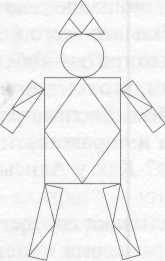 43Рис.5Дети по образцу собирают Дровосека из многоугольников на листе бумаги и обводят его по контуру карандашом.V часть. Воспитатель предлагает детям найти на плане цифру 5, определить направление движения и провести к ней стрелку от цифры 4.  Дети находят конверт с цифрой 5.Воспитатель предлагает детям назвать числа в обратном порядке от 10 до 1, передавая мяч друг другу. После выполнения задания он говорит, что теперь Элли может вернуться домой, и благодарит за помощь.Занятие 8Программное содержаниеУчить составлять число 3 из двух меньших чисел и раскладывать
его на два меньших числа.Продолжать знакомство с цифрами от 1 до 9.Уточнить представления о многоугольнике, развивать умение на
ходить его стороны, углы и вершины.•	Закреплять представления о временах года и месяцах осени.
Дидактический наглядный материалДемонстрационный материал. 2 набора карточек с цифрами от 0 до 9 (двух цветов), 3 желтых и 3 темно-желтых круга, картинки с изображением лисы и кота, квадрат, сделанный из счетных палочек, картинка с изображением лисы, составленной из многоугольников (см. игру «Тангарам»), модель «Времена года».Раздаточный материал. Счетные палочки (по 4 шт. для каждого ре- бенка), 3 желтых и 3 красных круга (для каждого ребенка), пластилин, конверты с геометрическими фигурами.Методические указанияI часть. Игровое упражнение «Составь число».Воспитатель напоминает детям сюжет сказки А. Толстого «Золотой ключик». Затем выкладывает на фланелеграфе 3 желтых круга и сообщает, что это 3 золотых монеты, принадлежащих коту Базилио и лисе Алисе. Воспитатель уточняет: «Сколько всего монет? Сколько монет какого цвета? Как вы составили число три?» (Один, один и еще один.)Воспитатель говорит детям, что лиса Алиса и кот Базилио пытаются разделить монеты между собой. Воспитатель заменяет последний круг кругом темно-желтого цвета и спрашивает: «Сколько монет у Алисы? Сколько монет какого цвета? Как у Алисы получилось три монеты?» (Две и одна монета.)Под монетами дети выкладывают соответствующие цифры.«Кот Базилио предлагает разделить монеты по-другому: одна желтая монета и две темно-желтых, — продолжает воспитатель. — Сколько мо-44нет у Базилио? Сколько монет какого цвета? Как у Базилио получилось три монеты?» (Одна желтая и две темно-желтых.) .Дети выкладывают цифры 1 и 2.Воспитатель продолжает: «Лиса Алиса утверждает, что два и один будет три и один, и два тоже будет три. Права ли Алиса?» (Дети высказывают свои предположения.)II	часть. Игровое упражнение «Поможем коту Базилио и лисе Алисе
разделить три монеты».Воспитатель дает детям задание: «Составьте число три с помощью желтых и красных кругов: расположите круги одного цвета слева, а другого — справа».После выполнения задания воспитатель уточняет у детей, как они составили число 3 (2 и 1, 1 и. 2).Затем воспитатель предлагает детям разделить 3 монеты между котом Базилио и лисой Алисой поровну. Воспитатель выслушивает ответы детей и делает вывод: «Нельзя разделить три монеты поровну, так как число три состоит из чисел два и один или один и два».III	часть. Подвижная игра «Чье звено соберется быстрее?».Дети делятся на два звена по 10 человек в каждом. Каждый ребенок берет по одной карточке с цифрой от 0 до 9. (У каждого звена карточки своего цвета.) Остальные дети — судейская команда.Дети выполняют разнообразные движения под музыку. С окончанием музыки звенья строятся по порядку (от 0 до 9). Судейская команда проверяет правильность построения детей.Затем дети меняются ролями и карточками и игра повторяется 2-3 раза.В конце игры воспитатель предлагает каждому звену обозначить количество игроков с помощью цифры. Воспитатель обсуждает вместе с детьми, какие цифры они использовали для обозначения числа 10 и с какой стороны от единицы расположен 0.IV	часть. Дидактическая игра «Танграм».V	детей 4 счетных палочки и кусочек пластилина. Воспитатель предла
гает детям сравнить палочки по длине и соединить их с помощью пласти
лина. Затем уточняет: «Какая фигура у вас получилась? (Квадрат.) Что есть
у квадрата? (Стороны и углы.) Сколько сторон у квадрата? Сколько углов?»Воспитатель показывает такую же модель квадрата и объясняет (одновременно показывая), что точка соединения сторон квадрата называется вершиной. Воспитатель просит детей показать и сосчитать вершины у квадратов.«Как еще можно назвать квадрат? — уточняет воспитатель. — Правильно, многоугольник (четырехугольник)».Воспитатель предлагает детям достать из конвертов фигуры для игры «Танграм» и спрашивает: «Как называются фигуры? Как еще их можно45назвать одним словом? Что есть у этих фигур? (Стороны, углы, вершины.) А теперь давайте соберем из геометрических фигур лису Алису. (Показывает образец.) Из каких многоугольников вы составили лису?»V часть. Игровое упражнение «Времена года».Воспитатель показывает детям модель «Времена года»: квадрат, разделенный на 4 части (времена года), окрашенные в красный, зеленый, голубой и желтый цвета. Желтая часть разделена еще на 3 части, окрашенные в светло-желтый, желтый и желто-коричневый цвета.Воспитатель спрашивает у детей: «Сколько всего времен года? Назовите их по порядку. (Показывает времена года на модели, уточняя цвет и их названия.)Покажите на модели осень. На сколько частей разделено это время года? Как вы думаете, почему здесь три части? Какие месяцы осени вы знаете? Последний месяц осени — ноябрь. Назовите месяца осени по порядку». (Сентябрь, октябрь, ноябрь.)Воспитатель показывает месяцы на модели.НоябрьЗанятие 1Программное содержаниеУчить составлять число 4 из двух меньших чисел и раскладывать
его на два меньших числа.Закреплять навыки порядкового счета в пределах 10.Развивать умение анализировать форму предметов и их отдельных
частей.Совершенствовать представления о весе предметов и умение
определять независимо от их внешнего вида одинаково весят предме
ты или нет.Закреплять умение последовательно определять и называть дни не
дели.Дидактический наглядный материалДемонстрационный материал. Магнитная доска, 6 кругов, отличные по цвету от модели дома; маленький железный шар, большой пластмассовый шар; 2 деревянных кубика одного размера и веса, но разного цвета; звездочки.Раздаточный материал. Счетные палочки (по 4 шт. для каждого ребенка), листы бумаги (по 2 шт. для каждого ребенка), картинки с контурным изображением ракеты и самолета (см. рис. 7), составленных из геометрических фигур, 2 набора геометрических фигур, 2 набора карточек с цифрами от 1 до 7.46Методические указанияI	часть. Игровое упражнение «По порядку рассчитайтесь».Дети встают в шеренгу и рассчитываются на первый-второй. Первые номера объединяются в одну команду, вторые номера — в другую. Каждая команда рассчитывается по порядку для выполнения следующих заданий.II	часть. Игровое упражнение «Заселим дом».На магнитной доске модель дома с номером 4 (см. рис. 6) и 6 кругов, отличных по цвету от модели дома.Рис. 6Воспитатель уточняет у детей номер дома и количество этажей в нем. И объясняет: «На каждом этаже в двух квартирах живет по четыре жильца. На верхнем этаже в квартире слева проживают три жильца, а справа — один жилец. (Кладет круг в пустое окошко.) Сколько всего жильцов на этаже? Сколько жильцов слева? Сколько жильцов справа? Как составили число четыре? (Три и один.) Как еще можно составить число четыре?» (Два и два, один и три.)Каждая команда предлагает свой вариант и демонстрирует его на доске, поясняя свои действия. За правильно выполненное задание команда получает звездочку.III часть. Игровое упражнение «Разложи счетные палочки».У детей по 4 счетных палочки одного цвета. Воспитатель предлагает разделить палочки на две части (кто как хочет) и разложить их на двух листах бумаги.Затем воспитатель уточняет: «Сколько всего у вас счетных палочек? На какие два числа вы разложили число четыре?»Обсуждаются все возможные варианты.IVчасть. Игровое упражнение «Найди отличия».На столе у воспитателя 2 шара (маленький железный и большой пластмассовый) и 2 деревянных кубика одного размера и веса, но разного цвета.Воспитатель просит детей определить, из чего сделаны предметы, их сходство и различие. Представители команд выполняют задание.Воспитатель уточняет, различаются ли предметы по весу и как это можно определить. Ребенок из одной команды сравнивает шары, ребенок из другой команды — кубики, взвешивая их на руках.47Проверка осуществляется еще одной парой детей из другой команды.Затем делается вывод: «Железный шар тяжелее, чем пластмассовый,а пластмассовый шар легче железного шара. Кубики одинаковые по!весу, но разные по цвету».Воспитатель оценивает правильность выполнения заданий. V часть. Игровое упражнение «Собери картинку». У каждой команды по одной картинке с контурным изображением предметов (ракета, самолет), составленных из геометрических фигур (см. рис. 7), и набор цветных геометрических фигур.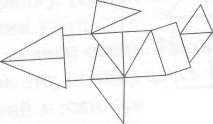 Рис. 7Воспитатель предлагает детям составить предметы, накладывая геометрические фигуры на контурное изображение. По окончании выполнения задания дети рассказывают, какие фигуры они использовали. VI часть. Игровое упражнение «Составь неделю». У каждой команды по набору карточек с цифрами от 1 до 7. Воспитатель предлагает детям построиться в шеренгу, образуя неделю: первым встает ребенок, у которого на карточке написана цифра 1 (понедельник), вторым, у которого на карточке — цифра 2 и т. д. Затем дети назы-; вают дни недели по порядку и показывают соответствующие карточкис цифрами.Дети под музыку по заданию воспитателя выполняют различные дви- жения, а по ее окончании строятся в шеренгу, образуя неделю начиная  со вторника. Затем дети составляют неделю начиная с четверга и т.д.Игра повторяется 2—3 раза.После выполнения каждого задания дети по порядку называют дни недели начиная с заданного дня. За правильно выполненное задание команда получает звездочку.В конце занятия подсчитывается количество звездочек и определяет-ся победитель.Занятие 2Программное содержание•	Учить составлять число 5 из двух меньших чисел и раскладыватьего на два меньших числа.•	Познакомить с образованием чисел второго десятка в пределах 15.48Совершенствовать умение строить сериационный ряд по весу
предметов.Закреплять умение ориентироваться на листе бумаги и отражать
в речи пространственное расположение предметов словами: вверху, вни
зу, слева, справа, посередине.Дидактический наглядный материалДемонстрационный материал. Полоска бумаги, 15 кругов, фланеле-граф, магнитная доска, 10 счетных палочек в пучке, корзина, 10 морковок, 10 свекол, 5 разных по весу баночек, картинки с изображением овощей (свекла, морковь, капуста, картофель, лук).Раздаточный материал. Счетные палочки (по 15 шт. для каждого ребенка), резинки, карточки с цифрами от 0 до 9, листы бумаги, наборы геометрических фигур (красный, желтый и зеленый круги, треугольник, квадрат).Методические указанияI	часть. Игровое упражнение «Поможем коту Матроскину сосчитать
баночки с молоком».На фланелеграфе 10 кругов. Воспитатель говорит детям, что это банки с молоком, которые приготовил Матроскин. Воспитатель предлагает отсчитать столько же счетных палочек и пересчитать их. Он просит детей перевязать палочки резинкой и поясняет, что у них получился пучок, из десяти палочек.«Сколько пучков у вас получилось? — уточняет воспитатель. — Сколько палочек в пучке? Один пучок называется десятком. Очень давно его называли дцать. Обозначьте один десяток цифрой и назовите число».Воспитатель отделяет 10 кругов вертикальной полоской и рядом кладется еще один круг. Он поясняет, что дальше Матроскин считать не умеет, и предлагает детям вместе с ним научиться считать дальше.Воспитатель уточняет у детей: «Сколько еще баночек с молоком принес Матроскин? (Дети кладут на пучок еще одну палочку.) Сколько у нас десятков? (Один десяток.) Сколько единиц над десятком?» (Одна единица.)Воспитатель называет новое число: «Один-на-дцать». Дети обозначают число с помощью цифр и уточняют, сколько в нем десятков и единиц. Вызванный ребенок выполняет задание на доске.Воспитатель выкладывает на фланелеграф еще один круг. Дети добавляют еще одну палочку и отвечают на вопросы: «Сколько еще баночек с молоком принес Матроскин? Сколько у нас десятков? (Один десяток.) Сколько единиц над десятком? (Две единицы.) Какое число у нас получилось? Обозначьте его цифрами». (Две-на-дцать.)Таким образом дети считают до 15.II	часть. Игровое упражнение «Матроскин готовит салат».
Воспитатель сообщает детям, что Матроскин хочет приготовить са
лат из 5 овощей. Воспитатель выкладывает на магнитной доске 4 морко-49ви и 1 свеклу и спрашивает у детей: «Сколько всего овощей взял Матро-скин? Сколько каких овощей он взял? Как вы составили число пять?»Затем выкладывает 10 морковок и 10 свекол и предлагает детям по-другому составить число 5. Все варианты выкладываются на магнитной доске (4 и 1, 3 и 2, 2 и 3,1 и 4).III	часть. Игровое упражнение «Поможем Матроскину записать ре
цепт салата»., У детей наборы цифр. Воспитатель предлагает записать рецепт салата, используя для обозначения ингредиентов две цифры. Воспитатель обсуждает возможные варианты записи рецепта салата.ФизкультминуткаВоспитатель читает стихотворение и вместе с детьми выполняет соответствующие действия.Бабушка кисель варила (Правой рукой«помешивают кисель».)На горушечке, (Соединяют кончики пальцев,а ладони разводят в стороны.)Для Андрюшечки. (Кладут правую руку на грудь.)Летел, летел соколокЧерез бабушкин порог. (Скрещивают большиепальцы и делают взмахи остальными пальцами.)Вот он крыльями забил,Бабушкин кисель разлил. (Несколько раз ударяютпальцами по ногам и вытягивают руки вперед.)Вот и нету киселька (Разводят руки в стороны.)В черепушечке (Складывают ладонь «горстью».)У старушечкиНа горушечке. (Изображают горку.)Бабка плачет: «Ай-ай-ай!» (Вытирают слезы.)Не плачь, бабка, не рыдай! («Грозят»указательным пальцем.)Чтоб ты стала весела,Мы наварим киселя.Во-о-от столько! (Правой рукой «помешивают»кисель и разводят руки в стороны.)IV	часть. Игровое упражнение «Матроскин расставляет баночки с ме
дом по весу».На столе у воспитателя 5 баночек с «медом». Он обращает внимание детей на то, что все они разные по весу, и просит расставить баночки, начиная с самой легкой и заканчивая самой тяжелой.Матроскин показывает самую легкую баночку, обозначенную цифрой 1. Вызванные дети сравнивают ее с остальными, взвешивая на руках, и убеждаются, что она самая легкая. Затем двое детей берут по две баночки и выбирают из них самые легкие. Третий ребенок сравнивает выбранные баночки, определяет самую легкую и ставит50рядом с первой. Таким же образом из оставшихся банок дети выбирают самые легкие и расставляют их в ряд. Вместе с Матроскиным дети называют вес каждой баночки: «Легкая, тяжелее, еще тяжелее... и самая тяжелая».Участь. Игровое упражнение «Раскладываем продукты в погребе».У детей альбомные листы и геометрические фигуры. Матроскин рассказывает, где какие овощи будут лежать в погребе, и располагает их на магнитной доске: капуста посередине (дети кладут на листы бумаги зеленые круги), слева от капусты — морковь (дети выкладывают треугольники), справа от капусты — свекла (выкладывают красные круги), над капустой — лук (желтые круги), под капустой — картофель (квадраты).Затем дети рассказывают, как разложены овощи.Занятие 3Программное содержаниеУчить составлять число 6 из двух меньших чисел и раскладывать
его на два меньших числа.Продолжать знакомить с образованием чисел второго десятка в пре
делах 15.Познакомить с измерением величин с помощью условной меры.Развивать умение ориентироваться в пространстве с помощью
условных обозначений и схем.Дидактический наглядный материалДемонстрационный материал. Две корзины: в одной 10 мячей, в другой — 5 мячей, банка с рисом, 6 кубиков, ложка, стакан, линейка, шнурок, лист бумаги, картонная полоска (полоска должна укладываться полное количество раз в листе бумаги), 2 коробки с карандашами: в одной коробке — 5 карандашей красного цвета, в другой коробке — 5 карандашей синего цвета; карточки с цифрами.Раздаточный материал. Карточки с цифрами, листы бумаги с изображением здания детского сада (прямоугольник) и участка (овал) (см. рис. 8), крути, треугольники, карандаши.Методические указанияI часть. Игровое упражнение «Играем с мячами».В корзине 10 мячей. Воспитатель вызывает к доске 15 детей и предлагает им взять по одному мячу. Дети считают, сколько мячей они взяли.Воспитатель дает по одному мячу остальным ребятам, каждый раз пересчитывая количество мячей и детей и выясняя, как получилось новое число. (Было 10, добавили 1, получилось 11...)51II	часть. Игровое упражнение «Учимся измерять».На столе у воспитателя 6 кубиков и банка с рисом. Воспитатель спрашивает у детей: «Как узнать, сколько здесь кубиков? (Посчитать.) Как! узнать, сколько риса с банке?»Воспитатель выслушивает ответы детей и подводит их к выводу, что пересчитывать зернышки очень долго: «Можно измерить крупу в банке. I Чем можно измерить количество крупы?»После ответов детей воспитатель кладет на стол ложку, стакан, ли-, нейку, шнурок и спрашивает: «Чем удобнее измерить крупу?» (Стака- ном, ложкой.) То, чем мы что-то измеряем, называется мерой».Воспитатель предлагает измерить крупу с помощью стакана и показывает приемы измерения. Он насыпает полный стакан крупы, обращая вни-мание на то, что крупа насыпана до краев стакана, и пересыпает ее в миску. I Ребенок ставит на стол кубик. По окончании измерения дети считают куби-1 ки и называют их количество. Воспитатель уточняет: «Количество кубиков j показывает, сколько стаканов риса в банке. В банке четыре стакана риса».Затем дети вместе с воспитателем измеряют длину листа бумаги с по-мощью картонной полоски. Предварительно воспитатель уточняет пра-1 вила измерения: «Начинаем от начала листа бумаги, конец меры зажи-1 маем пальчиком и ставим метку (черточку) карандашом».Воспитатель выясняет, сколько мер получилось, на что указывает! число, чему равна длина листа бумаги.В ходе измерения воспитатель использует слова: мерили, измерили, мера.Физкультминутка «Оливер Твист»Воспитатель читает стихотворение и вместе с детьми выполняет со-  ответствующие движения. Игра повторяется 5 раз с повтором последне- го слова в строке до 5 раз.Поди подивись — (Качают головой.)Оливер Твист,Не может ни сесть, (Приседают.)Не может ни встать, (Садятся на пол.)Ни хлопнуть в ладоши — (Руки за спину.)Начнем опять: (Встают.)Поди подивись, подивись — (Далее повторяютсяте же движения.)Оливер Твист, Твист,Не может ни сесть, ни сесть,Не может ни встать, ни встать,Ни хлопнуть в ладоши, в ладоши,Начнем опять, опять:Поди подивись, подивись, подивись...III	часть. Игровое упражнение «Составляем число».У воспитателя 2 коробки с карандашами: в одной коробке — 5 карандашей красного цвета, в другой коробке — 5 карандашей синего цвета52Воспитатель уточняет у детей, сколько карандашей в коробках и какого они цвета.Затем дает ребенку задание:Возьми один,Дружочек, карандашИ положиК другим пяти в коробку.Теперь скажи:Каких цветов и сколько ты отдал,Чтоб получилось шесть, и только.Воспитатель спрашивает: «Сколько теперь карандашей в коробке? Какого цвета карандаши? Как мы составили число шесть?» (Пять и один.)Воспитатель вместе с детьми обсуждает все возможные варианты состава числа шесть. (Четыре и два, три и три, два и четыре, один и пять.) Дети на столах и на доске выкладывают соответствующие пары цифр (каждая пара друг под другом). Затем называют все варианты состава числа 6.часть. Игровое упражнение «Рисуем дорожку к участку».детей листы бумаги с изображением плана территории детского
сада (здание и участок детского сада).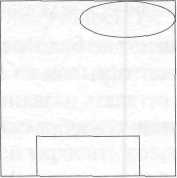 Рис. 8Воспитатель предлагает детям помочь Петрушке найти дорогу к участку и дает указания:—	Придумайте, как мы будем обозначать направление движения.
(Прямой линией со стрелкой.)Положите треугольник посередине листа. (Спортивная площадка.)Проведите прямую линию со стрелкой от прямоугольника до тре
угольника.Положите круг посередине одной из боковых сторон листа (уча
сток какой-то группы).Проведите прямую линию со стрелкой от треугольника до круга.Уточните дальнейшее направление движения до участка.Проведите прямую линию со стрелкой от круга к участку. .Затем дети по очереди рассказывают о направлении движения от детского сада до участка, используя слова, обозначающие пространственные отношения (прямо, налево, направо и т.д.).53Занятие 4Программное содержаниеУчить составлять число 7 из двух меньших чисел и раскладывать
его на два меньших числа.Продолжать знакомить с образованием чисел второго десятка в пре
делах 20.Совершенствовать умение измерять длину предметов с помощью
условной меры.•	Развивать умение ориентироваться на листе бумаги в клетку.
Дидактический наглядный материалДемонстрационный материал. Карточки с цифрами от 0 до 9, картинки с изображением 7 гномов в шапочках одного цвета, 6 шапочек разного цвета, полоска бумаги, мера (бумажная полоска), цветные мелки.Раздаточный материал. Круги одного цвета (по 9 шт. для каждого ребенка), силуэт корзины (по 2 шт. для каждого ребенка), полоски бумаги (коврики), меры (бумажные полоски), фишки, наборы счетных палочек, резинки (по 2 шт. для каждого ребенка), лист бумаги в крупную клетку, цветные карандаши.Методические указанияИгровая ситуация «Путешествие Белоснежки».I	часть. Воспитатель читает отрывок из сказки «Белоснежка и семь
гномов» и предлагает детям отгадать название сказки.На фланелеграфе картинки с изображением 7 гномов в шапочках одного цвета.Воспитатель спрашивает: «Сколько всего гномов? Какого цвета у них шапочки?» Затем говорит детям, что Белоснежка хочет поиграть с ними. Воспитатель предлагает ребятам закрыть глаза, а сам надевает последнему гному шапочку другого цвета.Дети открывают глаза и отвечают на вопросы: «Сколько всего гномов? Сколько шапочек какого цвета? (Шесть синих и одна красная.) Сколько всего шапочек? Как мы составили число семь?» (Шесть и один.)Ребенок выставляет на доске карточки с цифрами 6 и 1.Таким же образом рассматриваются остальные варианты образования числа 7 (5 и 2, 4 и 3, 3 и 4, 2 и 5, 1 и 6).II	часть. Белоснежка вместе с гномами предлагает детям собрать
орешки для белочки. Дети отсчитывают 7 кругов одного цвета.Белоснежка просит подумать, как разложить орехи в 2 корзинки.Дети выполняют задание на раздаточном материале и рассказывают о возможных вариантах раскладывания числа 7 на два меньших числа. Предложенные варианты выкладываются на доске с помощью цифр.54III	часть. Белоснежка просит детей измерить коврики, лежащие у кро
ваток гномов.У воспитателя на фланелеграфе образец коврика (полоска бумаги) и образец-мера. Воспитатель выясняет у детей: «Что надо сделать, чтобы узнать длину коврика? Чем мы будем измерять длину? (Мерой.) Как мы будем это делать?» (Уточняются правила измерения, см. с. 56.)Воспитатель измеряет коврик, сопровождая свои действия комментариями. Дети считают количество мер (без остатка). Воспитатель уточняет: «Сколько раз уложилась мера в длине коврика? Чему равна длина коврика?»Дети измеряют длину своих ковриков, отмечая количество мер фишками и располагая их напротив каждой меры.После выполнения задания воспитатель спрашивает у детей: «Сколько у вас фишек? На что они указывают? Чему равна длина коврика?»IV	часть. Белоснежка предлагает детям помочь гномам собрать хво
рост для камина.Дети из счетных палочек составляют один десяток, связывают его резинкой и добавляют еще 5 счетных палочек. Воспитатель просит назвать число, которое обозначает данное количество палочек.Дети добавляют еще по одной счетной палочке, называют новое число и рассказывают, как оно получилось. (К 15 добавили 1, получилось 16. И так до 20). Полученный десяток они связывают резинкой.Воспитатель уточняет: «Сколько десятков у нас получилось? Какое число получилось?»V	часть. У детей листы бумаги в крупную клетку и цветные каранда
ши. Белоснежка просит детей украсить коврики для гномиков.Воспитатель обращает внимание детей на доску, разлинованную в клетку, и спрашивает: «Что вы видите на доске?» (Линии, клеточки.)Воспитатель цветным мелом проводит линии слева направо и сверху вниз, называя их направление, и уточняет: «Что образуют линии? (Клеточки.) Клеточки помогают расположить рисунок ровно. В центре клеточки и на пересечении линий можно поставить точки. (Показывает несколько вариантов.) А теперь давайте украсим коврики для гномов с помощью цветных линий, клеточек и точек».Занятие 5Программное содержаниеУчить составлять число 8 из двух меньших чисел и раскладывать
его на два меньших числа.Закреплять навыки счета в прямом и обратном порядке в пределах 15.Упражнять в измерении длины предметов с помощью условной меры.Развивать умение ориентироваться на листе бумаги в клетку.55Дидактический наглядный материалДемонстрационный материал. Карточки с цифрами, 15 карточек с изображением мышат в маечках (у 10 из них на майках написаны цифры от 1 до 10), 8 картинок с изображением осьминогов (с одной стороны картинки осьминоги одинакового цвета, с другой стороны — разныхцветов).Раздаточный материал. Полоски-дорожки, условные меры, треугольники (по 2 шт. для каждого ребенка), круги одного цвета (по 8 шт. для каждого ребенка), листы бумаги в клетку, простые карандаши.Методические указанияI часть. Игровое упражнение «Наведем порядок».На доске 15 карточек с изображением мышат, у 10 из них на майкахнаписаны цифры от 1 до 10.Воспитатель предлагает детям проставить номера остальным спортсменам (от 11 до 15). После выполнения задания уточняет, какая цифра обозначает количество десятков, а какая — количество единиц. Вместе с детьми воспитатель пересчитывает всех спортсменов и произноситследующие слова:Пятнадцать спортсменов бегут на зарядку, Но не желают бежать по порядку. Последний, случается, первым придет — Такой вот бывает неправильный счет.Воспитатель предлагает детям сосчитать спортсменов в обратном порядке (от 15 до 1).II часть. Игровое упражнение «Измеряем беговую дорожку».У детей полоски-дорожки одинаковой длины.Воспитатель спрашивает: «Как узнать длину дорожки? С помощью чего можно ее измерить? (С помощью меры.) Что можно использовать в качестве меры?» (Полоску бумаги, счетную палочку...)Воспитатель уточняет правила измерения: начинать измерять нужно от начала дорожки слева направо; у конца меры следует поставить отметку карандашом и продолжить измерение, приложив меру к отметкеи т. д.Дети измеряют дорожки, считают количество мер и отвечают на вопросы: «Сколько раз мера уложилась в длине дорожки? На что указывает это число? Чему равна длина дорожки?»ФизкультминуткаВоспитатель читает стихотворение и вместе с детьми выполняет соответствующие движения:Сколько ног у осьминога? (Топают.) Много, много, много, много:56Раз, два, три, четыре, Пять, шесть, семь, восемь!Сколько рук у осьминога? (Хлопают в ладоши.) Много, много, много, много: Раз, два, три, четыре, Пять, шесть, семь, восемь!И детей у осьминога (Прыгают.) Тоже много, много, много, много: Раз, два, три, четыре, Пять, шесть, семь, восемь!Бедный папа! Сколько ног (Выполняют ходьбу на месте.) Моет деткам осьминог?!А. УсачевIII	часть. Игровое упражнение «Сколько деток у осьминога».На доске 8 картинок с изображением осьминогов одинакового цвета. Воспитатель предлагает детям сосчитать их. Затем заменяет последнего осьминога осьминогом другого цвета и спрашивает: «Сколько осьминогов? Сколько осьминогов какого цвета? Как мы составили число восемь?» (Семь и один.)Дети продолжают играть с осьминогами и рассказывают о возможных вариантах составления числа 8: 6 и 2, 5 и 3, 4 и 4, 3 и 5, 2 и 6, 1 и 7. Варианты выкладываются на доске с помощью цифр.IV	часть. Игровое упражнение «Играем в прятки с осьминожками».V	детей по 2 больших треугольника-«камушка» и 8 кругов-«осьми-
ножек» одного цвета.Дети «прячут» осьминогов за «камушки», рассказывают о возможных вариантах раскладывания числа 8 на два меньших числа и выкладывают их на доске.V часть. Игровое упражнение «Поможем папе-осьминогу найти своих детей».У детей листы бумаги в клетку и простые карандаши.Воспитатель сообщает детям, что осьминоги убежали от папы и нужно помочь ему их найти. Папа-осьминог просит поставить сеть-заграждение.Воспитатель показывает на доске точку, где спрятались осьминоги, и объясняет: «Считать клеточки будем от левого верхнего угла вниз по линии. Отсчитываем пять клеток и ставим точку на пересечении линий. От этой точки отсчитываем три клетки вправо и ставим точку на пересечении линий. От нее отсчитываем еще одну клетку вправо и ставим точку» (см. рис. 9).Дети выполняют задание поэтапно по ходу показа действий воспитателем. Затем они продолжают ставить точки до конца строки через клетку.57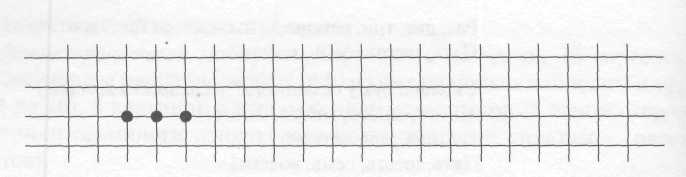 Рис.9Занятие 6Программное содержание	Учить составлять число 9 из двух меньших чисел и раскладывать
его на два меньших числа.Совершенствовать навыки счета в пределах 20.Упражнять в измерении высоты предметов с помощью условной
меры.Продолжать развивать умение ориентироваться на листе бумаги
в клетку.Дидактический наглядный материалДемонстрационный материал. Карточки с цифрами от 0 до 9, 20 картинок с изображением мышат (у 15 мышат на майках написаны цифры), куб, по высоте равный 5 мерам-полоскам, полоска бумаги (мерка).Раздаточный материал. Круги двух цветов (по 9 кругов каждого цвета для каждого ребенка), листы бумаги в клетку, на которых в начале строки нарисованы две точки с интервалом в одну клетку (см. рис. 11), карандаши, кубы, равные по высоте 3 полоскам-мерам (по 1 кубу на двоих детей), полоски бумаги (меры), счетные палочки.Методические указанияI часть. Игровое упражнение «Составим команду спортсменов».У детей наборы кругов одного цвета. Воспитатель читает стихотворение. На каждое названное животное дети кладут на стол по одному кругу.Бег — прекрасная игра. Ускоритель — номера. Приготовились. На старт! Первым номером гепард! Номер два. Ну и ну! Скачет антилопа гну. Страус — третий. Он в галопе Не уступит антилопе! А за ним быстрее ветра58По четвертой скачет зебра. Номер пятый — лев бежит. Шесть. Жираф за ним бежит. Семь. Легко бежит гиена. Есть характер у спортсмена! Номер восемь. Лошадь мчится. А девятая — волчица. Мы на этом кончим счет. Победителям почет.А. УсачевВоспитатель уточняет у детей: «Сколько всего кругов? Как разделить девять спортсменов на две команды?»Воспитатель показывает таблицу с кругами (см. рис. 10) и вместе с детьми перечисляет варианты раскладывания числа 9 на два меньшихчисла.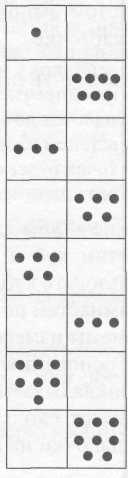 Рис. 10Воспитатель предлагает детям составить число 9 из двух меньших чисел. Дети в пустые клеточки добавляют нужное количество кругов другого цвета и рассказывают, как они составили число 9 из двух меньших чисел.Воспитатель делает вывод: «Число девять можно составить по-разному (перечисляет все варианты). Девять кругов тоже можно по-разному разделить на группы (перечисляет все варианты)».59II часть. Игровое упражнение «На зарядку становись».На доске 20 картинок с изображением мышат. У 15 мышат на майкахнаписаны цифры.Воспитатель предлагает детям дать номера остальным спортсменам (от 16 до 20). При этом воспитатель уточняет, какая цифра обозначает количество десятков и единиц, и вместе с детьми пересчитываетспортсменов.Затем читает стихотворение:Двадцать спортсменов бегут на зарядку, Но не желают бежать по порядку. Последний, случается, первым придет — Такой вот бывает неправильный счет.Воспитатель предлагает детям пересчитать спортсменов в обратном порядке (от 20 до 1).Физкультминутка «Делаем зарядку»Воспитатель читает стихотворение и показывает карточки с цифрами. Дети в соответствии с текстом выполняют движения столько раз, сколько показывает цифра на карточке.Сколько зайчиков у нас, (Показывает цифру.)Столько и подпрыгнем раз.Сколько палочек до точки, (Показывает цифру.)Столько встанем на носочки.Сколько точек будет в круге, (Показывает цифру.)Столько раз поднимем руки.III часть. Игровое упражнение «Кубы для гимнастов». Воспитатель показывает детям куб и говорит: «На соревнованиях спортсменам разрешено использовать кубы высотой в 3 меры-полоски. Как узнать, подойдет ли куб гимнастам по высоте?»Воспитатель показывает приемы измерения высоты куба с помощью меры: «Прикладываем меру к основанию куба. Конец меры отмечаем карандашом. К метке опять прикладываем меру».По ходу измерения дети считают, сколько мер укладывается в высоте куба, и выкладывают счетные палочки на каждую меру. Дети выясняют, что высота куба равна 5 мерам.Воспитатель спрашивает у детей: «На что указывает число пять? Чем? равна высота куба? Можно ли использовать этот куб на соревнованиях?» Дети обосновывают свой ответ.IV часть. Игровое упражнение «Кубы для гимнастов» (работа с раздаточным материалом).Дети делятся на пары. У каждой пары по 1 кубу и набор счетных палочек. Воспитатель предлагает детям измерить высоту кубов с помощью меры, соблюдая правила измерения, и выяснить, могут ли гимнасты использовать эти кубы на соревнованиях.60V часть. Игровое упражнение «Рисуем план расположения кубов наплощадке».У детей листы бумаги в клетку, на которых в начале строки посередине клетки нарисованы две точки с интервалом в одну клетку (см. рис. 11).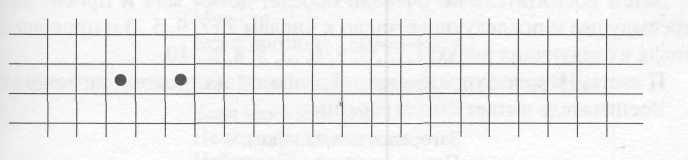 Рис. 11Воспитатель рассматривает образец на доске и показывает, как продолжить строчку: от последней точки нужно отсчитать одну клетку и поставить точку в середине следующей клетки.Дети проставляют точки до конца строчки. Воспитатель оценивает правильность выполнения задания и предлагает под строчкой нарисовать улыбающееся (если задание выполнено правильно) или неулыбающееся (если задание выполнено неправильно) солнышко: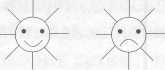 Занятие 7Программное содержаниеУчить составлять число 10 из двух меньших чисел и раскладывать
его на два меньших числа.Закреплять умение определять предыдущее, последующее и про
пущенное число к названному или обозначенному цифрой в преде
лах 10.Упражнять в умении измерять длину и ширину предметов с помо
щью условной меры.Продолжать формировать навыки ориентировки на листе бумаги
в клетку.Дидактический наглядный материалДемонстрационный материал. Мяч, карточки с цифрами от 0 до 9, «отрез ткани» (лист бумаги), равный 6 мерам по длине и 4 мерам по ширине, полоска бумаги (мера), 10 кругов одного цвета (пирожки), 2 тарелки.Раздаточный материал. Счетные палочки, 10 кругов одного цвета, 10 треугольников одного цвета, тетради в клетку, на которых дано начало шифровки (см. рис. 12), карандаши.61Методические указанияI часть. Игровое упражнение «Назови число». Воспитатель уточняет у детей: «Какое число называется предыду! щим? (Число, меньшее на один.) Какое число называется последующим?!(Число, большее на один.)Затем воспитатель по очереди бросает детям мяч и просит назван предыдущее и последующее число к числам 2 (7, 9, 5...) и пропущенньк числа в следующих рядах: 1,..., 3; 5, 6,..., 8; 8,..., 10.II часть. Игровое упражнение «Телефоны экстренной помощи». Воспитатель читает стихотворение:Загорелся кошкин дом:Пламя, искры, дым столбом.Мяу, мяу — из окошка.— Помогите, — просит кошка.Позвонить при виде дыма «01» необходимо.Дети на доске с помощью цифр выкладывают номер телефона пожаной службы.Воспитатель говорит: «Для того чтобы спасти кошку, нужно натянркусок плотной ткани, длина которой равна шести мерам и ширина -	Воспитатель уточняет правила измерения и напоминает, что при из-	мерении длины меру передвигают слева направо, а при измерении ши-	рины — снизу вверх.Вызванные дети измеряют длину и ширину «отреза ткани», остальньк    
следят за правильностью выполнения задания, считают меры и выклады
вают соответствующее количество счетных палочек у себя на столе.	
Затем воспитатель спрашивает: «Чему равна длина отреза ткани!    
Чему равна ширина отреза ткани? Подойдет ли размер вашего отрез,
ткани для спасения кошки?»	
Дети обосновывают свой ответ.Воспитатель читает стихотворение:	Если вы в беду попали, Телефон «02» набрали. К вам полиция придет, Всем поможет, всех спасет.Дети выкладывают на доске номер телефона полиции. Физкультминутка «Делаем зарядку»Воспитатель читает стихотворение, а дети выполняют соответствующие движения.С добрым утромДесять, девять, (Хлопки в ладоши.)Восемь, семь, (Хлопки по коленям.)лШесть, пять, (Хлопки в ладоши.)62Четыре, три, (Хлопки по коленям.)Два, один. (Хлопки в ладоши.)Мы с мячомИграть хотим. (Прыжки на месте.)Только надоНам узнать, (Ходьба на месте.)Мяч ктоБудет догонять. (Приседание.)II	часть (продолжение). Воспитатель читает стихотворение:Если мама заболеет, Не волнуйся и не плачь. Набери «03» скорее, И приедет к маме врач. Если что-нибудь случится, Помощь скорая примчится. Л. ЗильбергДети выкладывают на доске номер телефона скорой помощи.Воспитатель говорит детям, что девочка принесла маме 10 пирожков (круги), и предлагает помочь девочке разложить их на две тарелки. Вместе с детьми он обсуждает, как разложить число 10 на два меньших числа, и записывает возможные варианты на доске при помощи цифр (9 и 1, 8 и 2, 7 и 3, 6 и 4, 5 и 5, 4 и 6, 3 и 7, 2 и 8, 1 и 9).III	часть. Воспитатель говорит детям, что девочка еще принесла 10
фруктов (яблоки и груши) и сложила в одну вазу.Дети составляют число 10 с помощью кругов и треугольников (кто как хочет). Все варианты ответов обсуждаются и обозначаются цифрами на доске.часть. Игровое упражнение «Передаем шифровку для скорой по
мощи».детей тетради в клетку, на которых дано начало шифровки
(см. рис. 12).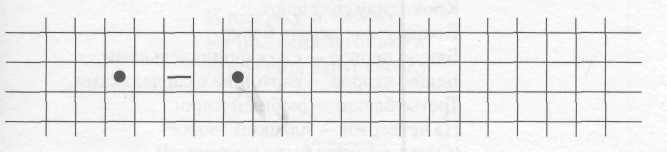 Рис. 12На доске — такой же рисунок. Воспитатель вместе с детьми обсуждает последовательность расположения точек и линий, уточняет интервалы между ними и предлагает продолжить «шифровку».Воспитатель читает шифровку: «Спасибо, помощь оказана».63Воспитатель проверяет правильность выполнения задания, оценивает его и предлагает нарисовать улыбающееся или неулыбающееся сол-| нышко.Затем предлагает отгадать загадку:Поверну волшебный круг, И меня услышит друг.(Телефон)Воспитатель еще раз уточняет номера телефонов экстренной помо| щи, по которым можно передать срочную информацию.Занятие 8Программное содержаниеЗакреплять представления о количественном и порядковом значе
нии числа в пределах 10.Закреплять умение составлять число 10 из единиц.Совершенствовать навыки измерения величины предметов; позна
комить с зависимостью результатов измерения от величины условно!
меры.Развивать умение двигаться в пространстве в заданном направлении,Совершенствовать умение моделировать предметы с помощью
знакомых геометрических фигур.Дидактический наглядный материалРаздаточный материал. Круги разного цвета (по 10 шт. для каждого ребенка), счетные палочки, плоские геометрические фигуры.Методические указанияI часть. Игровое упражнение «Крокодилья считалка». Воспитатель читает считалку. По мере называния блюд дети выкла дывают на столы круги разного цвета.Крокодилу счет дают,В этом счете десять блюд:Блюдо первое — суп с фрикадельками.Блюдо второе — картошка с сардельками.Третье блюдо — рыбный пирог.На четвертое — сладкий творог.(Очень вкусное было четвертое!)Пятым подано — редька протертая.На шестое — он съел винегрет.На седьмое — с грибами омлет.На восьмое — салат из печенки.На девятое — банку сгущенки.На десятое — выпил компот.г64На компоте закончился счет. - Уф-ф-ф!Крокодил проверил счет, Посмотрел на свой живот... А потом вдруг как заплачет: Это он наелся, значит!А. УсачевВоспитатель уточняет у детей: «Какими числами в стихотворении обозначены блюда: порядковыми или количественными? Пересчитайте выложенные круги по порядку. На что указывает порядковое число? (На порядковое место.) Как сосчитать, сколько всего блюд съел кроко-дш? (Один, два...) На что указывает количественное число? (На количество, показывает, сколько всего предметов.) Сколько всего кругов? Сколько кругов какого цвета? Какое число можно составить? Как вы составили число десять? Сколько единиц нужно взять, чтобы составить число десять?»II часть. Дидактическая игра «Конструктор».Воспитатель читает стихотворение. Дети из геометрических фигур и счетных палочек составляют описанные в тексте предметы (см. рис. 13-16).Взял треугольник и квадрат,Из них построил домик.И этому я очень рад:Теперь живет там гномик.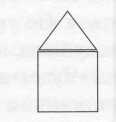 Рис. 13Я взял три треугольника И палочку-иголочку. Их положил легонько я И получил вдруг елочку.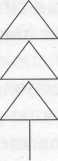 65Рис. 14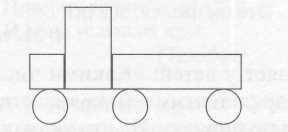 Квадрат, прямоугольник, круг, Еще прямоугольник и два круга... И будет очень рад мой друг: Машину ведь построил я для друга.Рис. 15Вначале выбери два круга-колеса, А между ними помести-ка треугольник. Из палок сделай руль. И что за чудеса — Велосипед стоит. Теперь катайся, школьник!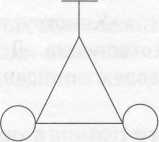 Рис. 16Дети называют построенные предметы по мере их выкладывания. ФизкультминуткаЗвучит марш. Дети идут по кругу. По указанию воспитателя они меняют направление движения и ведущего.III часть. Игровое упражнение «Чудесное правило».Дети встают полукругом. При помощи считалки они выбирают двух ведущих.Воспитатель предлагает детям измерить ширину комнаты шагами.Один ребенок измеряет комнату большими шагами-мерами, другой — маленькими. Дети считают количество шагов и на доске цифрами обозначают результаты.Затем воспитатель спрашивает: «Какие числа получили при измерении ширины комнаты? Что можно сказать об этих числах? (Числа разные.) Ребята измеряли одну и ту же ширину? (Да, ширину комнаты.) Почему числа получились разные?»Воспитатель выслушивает предположения детей и обобщает: «При измерении одной и той же величины разными шагами-мерами мы по-| лучили разные результаты: чем больше мера, тем меньше число при измерении, и наоборот — чем меньше мера, тем больше число при измерении».66ДекабрьЗанятие 1Программное содержаниеПознакомить с монетами достоинством 1,2,5,10 рублей и 1,5, Юкопеек.Продолжать формировать навыки ориентировки на листе бумаги
в клетку.Уточнить представления о многоугольниках и способах их класси
фикации по виду и размеру.Дидактический наглядный материалДемонстрационный материал. Буратано, купюры и монеты разного достоинства, карандаш, ластик, тетрадь, ручка, 3 обруча одного цвета, коробка, геометрические фигуры (2 круга, 2 треугольника и 2 прямоугольника разных цветов и размеров).Раздаточный материал. Целлофановые мешочки с монетами-копейками (1,5,10 копеек), целлофановые мешочки с монетами-рублями (1,2,5, 10 рублей), тетради в клетку с образцом выполнения задания (см. рис. 17).Методические указанияI	часть. Игровое упражнение «Познакомим Буратино с монетами».Воспитатель вместе с детьми вспоминает отрывок из сказки А. Н. Толстого «Золотой ключик, или Приключения Буратино», в котором Буратино продает «Азбуку» и получает за это золотые монеты.Затем уточняет у детей: «Кто купил Буратино „Азбуку"? (Папа Карло.) Чем расплатился папа Карло за книгу? (Деньгами.) Кем работают ваши родители и что они получают за свой труд? Как вы думаете, зачем нужны деньги семье? Какие бывают деньги?»Воспитатель уточняет ответы детей: «Деньги бывают бумажные — они называются «купюры» (показывает купюры разного достоинства) и металлические — они называются «монеты» (показывает монеты разного достоинства). Давайте расскажем Буратино, что в нашей стране, России, купюры называются рублями, а монеты — копейками (показывает монеты достоинством 1,5, 10 копеек) и рублями (показывает монеты достоинством 1, 2, 5, 10 рублей)».II	часть. Работа с раздаточным материалом.У детей в целлофановых мешочках наборы монет-копеек (1,5, 10 копеек) и монет-рублей (1, 2, 5, 10 рублей).Дети рассматривают монеты (копейки) и находят между ними сходства (на всех монетах изображен герб России) и различия (на монетах разные цифры, надписи, они разной величины).Воспитатель поясняет: «Цифра показывает достоинство монеты. Монеты какого достоинства лежат у вас на столах?» (Дети называют достоинства монет.)67Аналогичная работа проводится при рассматривании рублей. Затеи дети показывают Буратино предметы, которые можно купить на эти деньги (карандаш, ластик, тетрадь, ручка и др.).Физкультминутка «Буратино»Воспитатель читает стихотворение, а дети выполняют соответствую! щие движения.Буратино потянулся, Раз нагнулся, два нагнулся. Руки в стороны развел, Ключик, видно, не нашел. Чтобы ключик нам достать, Нужно на носочки встать.III часть. Игровое упражнение «Буратино учится рисовать точки и черточки».У детей тетради в клетку, на которых дано начало задания (см. рис. 17).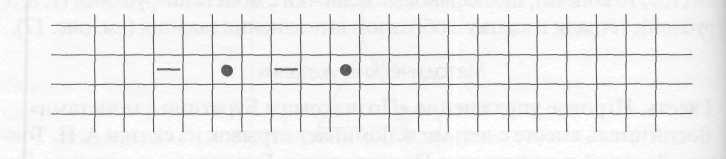 Рис. ПМальвина объясняет Буратино задание и уточняет расположение чер-| точек и точек (воспитатель показывает на доске): «Нужно дорисовать узор| до конца строки, чередуя черточки и точки».Воспитатель предлагает детям открыть тетради, посчитать количестве клеточек от предыдущего задания и от края листа до начала узора и закон-1 чить строчку. Воспитатель вместе с Мальвиной проверяет правильность! выполнения задания. После их оценки дети рисуют солнышки.IV часть. Игра с обручами.На ковре в ряд лежат три обруча одного цвета, рядом стоит коробка с геометрическими фигурами, в которой лежат по 2 круга, треугольника и прямоугольника разного цвета и размера.Дети делятся на 3 команды и получают задание от Буратино: каждая команда должна положить в свой обруч определенные фигуры: первая команда — треугольники, вторая — все фигуры желтого цвета, третья -I прямоугольники.Воспитатель уточняет у детей: «Какие фигуры вы взяли? Какого цвета и размера фигуры?»Воспитатель накладывает второй обруч на третий и первый и уточняет: «Какие фигуры похожи в первом и во втором обручах? Какая фигура! будет в „окошке" между ними?»68Аналогично дети находят общую фигуру, которая будет располагаться в «окошке» между вторым и третьим обручем. Дети в первую область пересечения обручей кладут треугольники желтого цвета, а во вторую область пересечения — прямоугольники желтого цвета.Затем обобщают: «Желтый треугольник может находиться и в первом, и во втором обручах, так как это треугольник и он желтого цвета, а желтый прямоугольник может находиться и в третьем, и во втором обручах, так как прямоугольник и он желтого цвета».Занятие 2Программное содержаниеПродолжать знакомить с монетами достоинством 1,5,10 рублей.Учить считать по заданной мере, когда за единицу счета принима
ется не один, а несколько предметов.Развивать представления об измерении времени, познакомить с
песочными часами.Дидактический наглядный материалДемонстрационный материал. Магнитная доска, конверт, карандаш, ластик, ручка, линейка, тетрадь, ценники (от 1 до 10 рублей); круги двух цветов (по 10 шт. каждого цвета), песочные часы с интервалами в 1, 2, 5 минут.Раздаточный материал. Монеты достоинством 1, 2, 5, 10 рублей в целлофановых мешочках, квадраты одного цвета и размера (по 10 шт. для каждого ребенка), счетные палочки.Методические указанияI часть. Игровое упражнение «Делаем покупки». Воспитатель произносит скороговорку вместе с детьми:Расскажите про покупки.Про какие про покупки?Про покупки, про покупки,
Про покупочки свои.Воспитатель спрашивает у детей: «Какие покупки вы делаете вместе с родителями в разных магазинах? Чем рассчитываются за покупки? (Деньгами.) Какие виды денег берут взрослые с собой в магазин? (Монеты и купюры.) Какие монеты вы знаете? На что указывает герб на монете? (Герб страны, из которой эта монета.) Как называются монеты в нашей стране? (Копейки, рубли.) На что указывает цифра на монете?» (На достоинство монеты.)Дети рассматривают монеты-рубли и называют их достоинство.Воспитатель обращает внимание детей на товары, разложенные на столе, и спрашивает: «В каком магазине мы можем купить эти предме-69ты? (Канцелярские товары.) Как вы думаете, для чего нужны эти предметы?» (Для учебы в школе.)Около каждого предмета воспитатель ставит ценник (от 1 до 10 рублей) и объясняет, что цена указывает на стоимость предмета. Предлагай детям купить школьные принадлежности и уточняет, как это сделать: по| смотреть на ценник для определения стоимости предмета и подобрать соответствующие монеты.Во время покупки дети поясняют свои действия: называют выбранный предмет, его стоимость и достоинство монеты, необходимой да-осуществления покупки.II	часть. Игровое упражнение «Считаем по-разному».
На магнитной доске 10 кругов одного цвета.Дети определяют количество кругов. Воспитатель поясняет: «Считая круги, вы пересчитывали все фигуры. За меру счета мы принимали один предмет. В школе для быстроты счета учатся считать по-разному: по два, по три, по пять предметов».Под первым рядом кругов кладутся 2 круга другого цвета и поясняется: «Теперь нашей мерой будет число два».На некотором расстоянии воспитатель размещает еще 2 круга и вместе с детьми считает: «Два, четыре», показывая жестом количество кругов.Вызванный ребенок выкладывает на расстоянии еще 2 круга и вместе с детьми называет количество кругов: «Два, четыре, шесть».Таким образом дети считают до 10. Затем вместе с воспитателем они еще раз пересчитывают круги: «Два, четыре, шесть, восемь, десять», — каждый раз круговым жестом указывая на количество кругов, соответствующее числу.Физкультминутка «Оливер Твист» (см. с. 52).III	часть. Игровое упражнение «Сосчитай квадраты».У детей по 10 квадратов. Воспитатель предлагает сосчитать фигуры, а затем расположить и пересчитать их парами.IV	часть. Игровое упражнение «Успей вовремя».
Воспитатель загадывает детям загадку:Вчера было, Сегодня есть, Завтра будет. (Время)Затем рассказывает: «Человек всегда хотел измерить время. Для этого он придумывал разные приборы, например песочные часы».Воспитатель демонстрирует песочные часы с разными интервалами: 1 минута, 2 минуты, 5 минут. Затем предлагает выложить несколько флажков с помощью счетных палочек (каждый флажок должен состоять из 5 счетных палочек) и закончить задание через минуту, когда пересыпется весь песок в песочных часах.70По окончании заданного времени дети сообщают, у кого сколько флажков получилось, и определяют, кто сделал больше всего флажков.Занятие 3Программное содержаниеПродолжать знакомить с монетами достоинством 1, 5, 10 рублей,
их набором и разменом.Развивать чувство времени, учить регулировать свою деятельность
в соответствии с временным интервалом.Продолжать учить считать по заданной мере в пределах 20.Развивать умение воссоздавать сложные по форме предметы из от
дельных частей по контурным образцам.Дидактический наглядный материалДемонстрационный материал. Набор монет из картона достоинством 1, 2, 5, 10 рублей (по нескольку монет каждого достоинства), песочные часы с интервалом в 3 минуты, елочные украшения (елочка, Дед Мороз, Снегурочка, 2 шара разного цвета, хлопушка), ценники (по количеству елочных украшений), 20 кругов одного цвета и размера, 10 карточек с изображениями различных предметов (из игры «Колумбово яйцо»).Раздаточный материал. Наборы монет из картона достоинством 1,2, 5,10 рублей (по нескольку монет каждого достоинства), квадратов одного цвета и размера (по 20 шт. для каждого ребенка), кругов одного цвета и размера (по 10 шт. для каждого ребенка), 10 конвертов с частями картинок из игры «Колумбово яйцо», тетради в клетку, на которых дано начало задания (см. рис. 18), карандаши.Методические указанияI	часть. Дидактическая игра «Магазин».На столе у воспитателя елочные игрушки и ценники (8, 7 и 3 рубля). У детей наборы монет достоинством 1, 2, 5, 10 рублей.Воспитатель спрашивает у детей: «Что можно купить в нашем магазине? Как узнать стоимость елочной игрушки? (По цене на ценнике.) Сколько стоит каждая елочная игрушка?»Воспитатель «покупает» одну из игрушек, объясняя, сколько монет какого достоинства он взял. Затем предлагает детям выбрать для покупки елочную игрушку и подобрать необходимые монеты.Вызванные дети «покупают» игрушки и рассказывают, монеты какого достоинства они взяли. Вместе с воспитателем они обсуждают правильность действий и варианты оплаты покупки.II	часть. Игровое упражнение «Считаем быстро».
На доске 10 кругов, расположенных парами.71Воспитатель предлагает детям сосчитать круги двойками. При необ- ходимости воспитатель помогает детям, показывая пары кругов.Вызванные дети добавляют по два круга и считают дальше. Количе-|ство кругов доводится до 20 (два, четыре, шесть... двадцать).Дети вместе с воспитателем еще раз пересчитывают круги (по дваи жестом указывая их количество.III	часть. Игровое упражнение «Узнай, сколько пар».
У детей по 20 квадратов.Воспитатель предлагает детям разместить квадраты парами и сосчи- тать их. Дети поочередно считают квадраты.Затем воспитатель просит детей над каждой парой квадратов поло- жить по одному кругу. По окончании выполнения задания спрашивает: «Сколько кругов вы положили? На что указывают круги? (Круги указы вают на количество пар квадратов.) Сколько пар квадратов в числе двад- цать?» (Десять пар.)ФизкультминуткаВоспитатель читает стихотворение, а дети выполняют соответству- ющие движения:Руки кверху поднимаем, А потом их опускаем. А теперь их разведем И к себе скорей прижмем. А потом быстрей, быстрей Хлопай, топай веселей.IV	часть. Игровое упражнение «Успей вовремя».На столе у воспитателя картинкой вниз лежит 10 карточек (из игры «Колумбово яйцо»).Дети разбиваются на пары. Воспитатель предлагает взять конверты с разрезанными частями и собрать из них картинку за 3 минуты1 (показывает песочные часы).Воспитатель проверяет, все ли дети успели выполнить задание, и на- поминает о важности умения укладываться в заданное время.Участь. Игровое упражнение «Рисуем заборчик».V	детей тетради в клетку, на которых дано начало задания (см. рис. 18).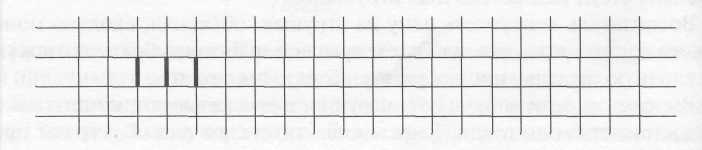 Рис. 181 Аналогичные задания рекомендуется предлагать детям в разных видах деятельно сти для развития чувства времени.72Воспитатель на доске показывает, как выполнить задание, и предлагает дорисовать заборчик. В конце занятия проверяет правильность и аккуратность выполнения задания и проставляет оценку — «солнышко».Занятие 4Программное содержаниеПродолжать уточнять представления о монетах достоинством 1,2,
5,10 рублей, их наборе и размене.Учить измерять объем сыпучих веществ с помощью условной
меры.Познакомить детей с часами, учить устанавливать время на маке
те часов.•	Продолжать учить определять форму предметов и их частей.
Дидактический наглядный материалДемонстрационный материал. Картинка с изображением кормушки с птицами, стакан с семечками, ценник в 10 рублей, стакан с пшеном, 2 прозрачные миски, столовая ложка, стакан, колечко, полоска картона, салфетка, пакет, контурное изображение скворечника с нарисованным посередине кругом (см. рис. 19), будильник, наручные часы, настенные часы с кукушкой (можно использовать картинки), макет циферблата часов.Раздаточный материал. Счеты, наборы монет из картона, разрезанные на части картинки с изображением скворечников (см. рис. 19).Методические указанияI часть. Игровое упражнение «Покупаем корм для птиц». У воспитателя на столе стакан с семечками и ценник в 10 рублей. Воспитатель напоминает детям, что зимой птиц надо подкармливать, и загадывает загадку:Что за стол среди берез Под открытым небом? Угощает он в мороз Птиц зерном и хлебом. (Кормушка)Воспитатель показывает ребятам картинку с изображением кормушки и читает стихотворение:Зерен хочется синице, Но в кормушку сесть боится. «Будь смелее, не робей!» — Приглашает воробей.Г. Ладонщиков73Воспитатель предлагает детям купить стакан семечек и уточняет, как! узнать его стоимость. (По ценнику.) Дети самостоятельно набирают мо-1 неты и обсуждают свои варианты.II	часть. Игровое упражнение «Готовим корм для птиц».На столе у воспитателя 2 стакана (один — с семечками, другой -с пшеном), 2 прозрачные миски, столовая ложка, стакан, колечко и полоска картона. Все накрыто салфеткой.Воспитатель предлагает детям приготовить корм для птиц и убирает салфетку.Дети смешивают пшено и семечки в миске и по заданию воспитателя измеряют то количество корма, которое они дадут птицам. Для этого из предложенных мер ребята выбирают те, которые удобны для измерения. Они договариваются о том, что измерение будут производить столовой ложкой.Вызванный ребенок вместе с воспитателем производит измерение в coot- ветствии с правилами (полная ложка без горки). Дети на местах откладывакл на счетах соответствующее количество косточек в момент пересыпания корма в другую миску. По окончании измерения они пересчитывают косточки.Зигем воспитатель спрашивает: «Сколько косточек вы отложили? Что! обозначает число десять, которое мы получили при измерении? Сколько корма находится в миске?» (Десять столовых ложек.)Вместе с детьми воспитатель пересыпает корм в прозрачный пакет. ФизкультминуткаДети образуют круг. Они изображают лебедей и выполняют соответствующие тексту движения.Лебеди, лебеди, (Машут руками и двигаются(приседают) по кругу.)Белые лебеди,Лебеди летелиИ на воду сели.Сели, посидели,Снова полетели.III	часть. Игровое упражнение «Собираем скворечник».На доске контурное изображение скворечника с прорисованным посередине кругом (см. рис. 19).Воспитатель вместе с детьми определяет форму частей скворечника. Затем предлагает составить такие же скворечники из разрезанных частей (образец убирается).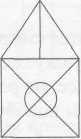 Рис. 1974По окончании выполнения задания дети уточняют количество частей скворечника и их форму. IVчасть. Игровое упражнение «Тик-так».На столе у воспитателя под салфеткой разные виды часов: будильник, наручные часы, настенные часы с кукушкой. Воспитатель читает стихотворение:ПетушокКукареку-кукареку! Звонко петушок поет. Озарило солнцем реку, В небе облако плывет. Просыпайтесь, звери, птицы! Принимайтесь за дела.На траве роса искрится, Ночь июльская прошла. Как будильник настоящий, Разбудил вас петушок. Распушил он хвост блестящий И расправил гребешок.Воспитатель выясняет у детей, какие приборы придумал человек для измерения времени. (Часы.) Затем снимает салфетку с разных видов часов и загадывает загадки. Дети показывают отгадки.Ежедневно в семь утраЯ трещу:— Вставать пора!(Будильник)Живет в резной избушке Веселая кукушка. Она кукует каждый час И ранним утром будит нас. (Настенные часы с кукушкой)Вместе с детьми воспитатель рассматривает макет часов (обращает внимание на то, что цифры расположены по кругу, у часов есть короткая и длинная стрелка, выясняет, что показывают стрелки). Затем читает стихотворение:Часовая стрелкаСтрелка часовая Идет за часом час, Не спеша, не отставая, И ведет с собою нас.Минутная стрелкаМинутная стрелка, Ты часовой сестра.75Минутная стрелка, Длинна ты и быстра. Отсчитывать минутки — Это ведь не шутки!Воспитатель устанавливает стрелки часов на 9.00, обсуждает положе- ние короткой и длинной стрелок и говорит детям, что в это время в дет- ском саду начинаются занятия.Занятие 5Программное содержаниеПродолжать учить измерять объем сыпучих веществ с помощью
условной меры.Продолжать знакомить с часами, учить устанавливать время на ма-
кете часов.Развивать умение ориентироваться на листе бумаги в клетку.Закреплять представления о многоугольнике; познакомить с его
частными случаями: пятиугольником и шестиугольником.Дидактический наглядный материалДемонстрационный материал. Миска с мукой, банка, поднос, макет часов, пятиугольник, шестиугольник.Раздаточный материал. Миска с мукой (в миске 10 чайных ложек муки), банки, чайные ложки, макеты часов, тетради в клетку с образцом задания (см. рис. 20), карандаши, многоугольники, крути.Методические указанияI	часть. Игровое упражнение «Готовим муку для выпечки печенья».
Воспитатель предлагает детям заготовить муку для выпечки пече-нья. Предварительно уточняет правила измерения сыпучих веществ, вместе с детьми выбирает меру для измерения (чайная ложка) и просит измерить количество муки в миске. Дети чайной ложкой пересыпают муку из миски в банку, считают, сколько ложек муки пересыпали, и на каждую ложку выкладывают один круг. По окончании измерения ош| пересчитывают круги и выясняют, сколько чайных ложек муки было в миске.Затем воспитатель тоже измеряет количество муки в миске, сознательно нарушая правила измерения (чайную ложку насыпает с горкой). Дети считают количество мер: у воспитателя оказывается меньше ложек муки. Вместе с детьми воспитатель выясняет, почему так получилось, и исправляет ошибку в наполняемости меры.Воспитатель предлагает отсыпать из банки в миску 5 чайных ложек муки (без использования кругов) и пересыпать муку из своей миски в миску воспитателя.II	часть. Игровое упражнение «Определяем время выпечки».76Воспитатель показывает макет часов и спрашивает у детей: «Что изображено на часах? Что показывает длинная стрелка? (Минуты.) Что показывает короткая стрелка?» (Часы.)Воспитатель устанавливает на макете часов время начала выпечки и уточняет положение часовой и минутной стрелки (10.00). Дети называют время, установленное на часах.Воспитатель предлагает детям установить на своих макетах часов время, когда будет готово печенье (через час). Дети устанавливают время самостоятельно и поясняют свои действия. Вызванный ребенок выполняет задания у стола воспитателя.III часть. Игровое упражнение «Определяем форму печенья».Воспитатель предлагает детям найти в математических наборах все треугольники и четырехугольники, назвать фигуры, которые они знают, и подобрать обобщающее слово. (Многоугольники.)Затем обращает внимание детей на геометрические фигуры на доске (печенье) и спрашивает: «Сколько углов у первой фигуры? Как можно начать ее по количеству углов? (Пятиугольник.) Сколько углов у второй фигуры? Как можно назвать ее по количеству углов? (Шестиугольник.) Как можно назвать обе фигуры одним словом?» (Многоугольники.)IVчасть. Воспитатель обращает внимание детей на клетки, начерченные на доске, и спрашивает: «Какой формы клетка? Что есть у квадрата? Как называются стороны квадрата? (Верхняя, нижняя, левая, правая стороны.) Как называются углы квадрата?» (Левый верхний угол...)Участь. У детей тетради в клетку. Воспитатель обращает внимание на новое задание и спрашивает: «Сколько клеток пропущено от предыдущей работы и слева до начала рисунка?»Затем выясняет: «Что изображено в клетке? В каких углах расположены точки? Сколько клеток пропущено между клетками с точками?» (см. рис. 20).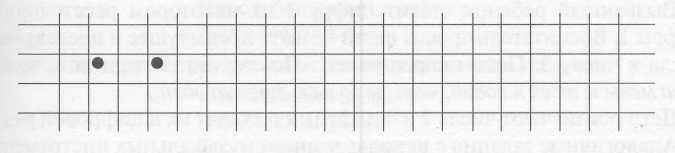 Рис. 20Воспитатель просит детей дорисовать точки до конца строки с интервалом в одну клетку. Выполненное задание оценивается солнышком.Занятие 6Программное содержание• Познакомить с правилами измерения жидких веществ с помощью условной меры.77.Закреплять понимание отношений между числами натурального]
ряда, умение увеличивать (уменьшать) число на 1 в пределах 10.Развивать «чувство времени»; учить различать длительность вре
менных интервалов в пределах 5 минут.•	Развивать умение моделировать геометрические фигуры.
Дидактический наглядный материалДемонстрационный материал. Песочные часы с интервалом в 5 минут книга со стихами о геометрических фигурах, карточки с цифрами от 0 до ,9 (цифра 1 — 2 шт.), металлофон, барабан, бубен, непрозрачный кувшин! с молоком, стакан, банка, полоска бумаги, миска прозрачная с отметкой.1Раздаточный материал. Пластилин, веревка, счетные палочки, вы- кройка куба, 10 кругов одного цвета и размера.Методические указанияI	часть. Игровое упражнение «Построй цифры в ряд».На доске карточка с цифрой 1, на ковре карточки с цифрами от 0 до 9, Воспитатель читает стихотворение:Случай странный, Случай редкий! Цифры в ссоре! Во те на! Со своей стоять соседкой Не желает ни одна!Воспитатель предлагает детям построить цифровой ряд, выполнив задания.Воспитатель за ширмой 3 раза ударяет по металлофону, просит детей по количеству звуков определить число и обозначить его соответствующей цифрой. Затем уточняет: «Сколько звуков вы услышали? Какой цифрой вы обозначили число три? Где нужно расположить цифру три?»Вызванный ребенок ставит цифру 3 на некотором расстоянии oт цифры 1. Воспитатель просит детей назвать предыдущее и последующее) числа к числу 3. Потом спрашивает: «Почему вы назвали эти числа?» (Два меньше трех на один, четыре больше трех на один.)Дети обозначают числа 2 и 4 цифрами и ставят их в цифровой ряд.Аналогичные задания с использованием музыкальных инструментов выполняются с числами 6 и 9. Выстроив цифровой ряд, дети называют числа по порядку.II	часть. Игровое упражнение «Поможем коту Матроскину».На столе воспитателя расположены различные меры: стакан, банка, полоска бумаги, прозрачная миска с отметкой. Воспитатель предлагает детям помочь коту Матроскину узнать, сколько в кувшине молока, и спрашивает: «Как узнать, сколько молока в кувшине? В чем измеряют! количество молока? (Молоко измеряют в литрах.) Чем мы можем измерить количество молока?» (Дети выбирают стакан.)78Воспитатель поясняет, что молоко надо наливать в стакан до указанной отметки и при переливании молока в миску откладывать круги.По окончании выполнения задания воспитатель спрашивает у детей: «Сколько кругов у вас получилось? Что показывает полученное число? Сколько стаканов молока было в кувшине?»Вызванный ребенок обозначает цифрой количество молока в кувшине.III часть. Игровое упражнение «Моделируем фигуры».Воспитатель показывает детям книгу, которую прислал почтальон Печкин, и говорит, что в ней собраны стихи о геометрических фигурах, но нет рисунков. Воспитатель предлагает детям сделать эти фигуры в течение 5 минут, используя соответствующие материалы (веревка, счетные палочки, пластилин, выкройка куба). Он показывает песочные часы, уточняет их название и устанавливает время для начала работы.Воспитатель читает стихи, а дети выполняют задание.Людям я старинный друг, Называют меня круг. Оглядись внимательно, Увидишь обязательно: Притомишься — нет вопроса — Повезут тебя колеса!Дети моделируют круг с помощью веревки.Что вы сделали со мной? Подарили шар земной! Целый день его кручу — Побывать везде хочу.Дети делают шар из пластилина.Помечтаем: на просторе Дует ветер вольный, Нас с тобой уносит в море Парус треугольный.Дети моделируют треугольник с помощью счетных палочек.«Мы займемся деловито Изученьем алфавита — Так решили муравьишки. — Не беда, что нету книжки. Пусть нам куб поможет в этом. Не простой тот куб — с секретом. Из букв составим слово: Кубик — к кубику., готово!»Дети моделируют куб из выкройки.Спорят муравьишки Из-за яркой книжки: — Это круг!79— Ну нет, квадрат!Ты опять напутал, брат.Их рассудит каждый школьник:Книжка та — прямоугольник.Дети составляют прямоугольник из счетных палочек.Говорил я с муравьем: «Знаешь, ходят слухи — Приглашен ты на прием К Мухе-Цокотухе». Он сказал: «Везучий я! Вот всех удивлю: Для такого случая Я цилиндр куплю».Дети моделируют цилиндр из кусочка пластилина.Это древняя игра, Вам узнать о ней пора. Чинно и без спешки Короли и пешки — Славные ребята. Стройтесь по квадратам!Дети делают квадрат из счетных палочек.По окончании выполнения задания дети перечисляют все геометри! ческие фигуры.Занятие 7Программное содержаниеСовершенствовать умение раскладывать число на два меньшие
и составлять из двух меньших большее число в пределах 10.Закреплять представления о последовательности времен и месяцев годаРазвивать умение конструировать геометрические фигуры по слей
весному описанию и перечислению характерных свойств.Упражнять в умении объединять части в целое множество, сравни
вать целое и часть множества.Дидактический наглядный материалДемонстрационный материал. Веревка, 2 обруча, карточки с цифрами, камушки, картинка с изображением птиц, сидящих на двух ветках! картинки с изображением разных времен года и месяцев осени.Раздаточный материал. Карточки с цифрами от 0 до 9, счетные палоч! ки, веревочки.Методические указания I часть. Игровое упражнение «Соберемся вместе».80На полу 2 обруча. Воспитатель просит девочек взяться за один обруч, а мальчиков — за другой и спрашивает: «Сколько групп ребят получилось? Сколько ребят в каждой группе? Какая группа больше? Почему вы так думаете?»Воспитатель объединяет обе группы детей веревочкой и спрашивает: «Сколько ребят теперь в общем круге? Что больше: целая группа ребят или группа мальчиков? Что меньше: группа девочек или целая группа ребят?»Затем воспитатель обобщает: «Целая группа детей больше группы мальчиков (группы девочек). Группа мальчиков меньше целой группы детей. Группа девочек меньше целой группы детей».Затем воспитатель предлагает детям взяться за веревочку, сделать большой круг и спеть 1—2 куплета из песни «Вместе весело шагать».II	часть. Игровое упражнение «Покажи цифры».У детей карточки с цифрами от 0 до 9. У воспитателя 2 цифровые карточки, одна из которых закрыта.Воспитатель спрашивает у детей: «Какая цифра спрятана, если вместе они составляют число восемь? Покажите на карточках, сколько камушков у меня в правой руке и сколько в левой руке, если всего их десять. Рассмотрите картинку. Сколько птиц на нижней (верхней) ветке? Сколько их всего? Покажите двумя цифрами другое расположение птиц на ветках».После каждого задания дети обосновывают свои ответы, например: «Я показал два и восемь, так как эти числа вместе составляют число десять».III	часть. Игровое упражнение «Собираем год».На доске в нарушенной последовательности вывешены картинки с изображением разных времен года.Воспитатель загадывает загадки, дети находят соответствующие картинки-отгадки и восстанавливают последовательность времен года.Дни стали короче, Длинней стали ночи. Кто скажет, кто знает, Когда это бывает?(Осень)Хоть сама — и снег, и лед, А уходит — слезы льет. Кто скажет, кто знает, Когда это бывает?(Зима)Зазвенели ручьи. Прилетели грачи. В улей пчела81Первый мед принесла. Кто скажет, кто знает, Когда это бывает?(Весна)Солнце печет, Липа цветет. Рожь колосится, Золотится пшеница. Кто скажет, кто знает, Когда это бывает?(Лето)Дети повторяют названия времен года в нужной последовательности.Затем воспитатель уточняет у детей: «Сколько всего времен года Сколько месяцев в каждом времени года? Назовите осенние месяцы». На доске вывешиваются картинки с изображением осенних месяцев Воспитатель читает стихи об осенних месяцах, а дети находят соот ветствующие иллюстрации и располагают их под картинкой с изображением осени.Сентябрь — златоцвет, В золотой кафтан одет, Лес красуется листвой Пышной, яркой, золотой.Октябрь — листопад, Листья падают, кружат, Укрывают лес ковром Перед долгим зимним сном.Ноябрь — грудень, Для прохожих труден. Смерзлись в груды снег и грязь, Не проедет даже князь!Дети называют осенние месяцы по порядку.IV часть. Игровое упражнение «Мастерим геометрические фигуры». Воспитатель читает стихи, а дети делают геометрические фигуры из веревочек и счетных палочек.Жили-были два брата: Треугольник с квадратом. Старший — квадратный, Добродушный, приятный. Младший — треугольный, Вечно недовольный.Тот кричит ему: — Смотри,82Ты полней меня и шире, У меня углов лишь три, У тебя же их четыре.Дети из счетных палочек моделируют квадраты и треугольники, затем называют фигуры, рассказывают, как они их сделали (сколько счетных палочек взяли для каждой фигуры), и перечисляют их характерные особенности.Но настала ночь, и к брату,Натыкаясь на углы,Младший лезет вороватоСрезать старшему углы.Уходя, сказал:— ПриятныхЯ желаю тебе снов!Спать ложился ты квадратом,А проснешься без углов!Воспитатель уточняет у детей, какая фигура получится, если у квадрата срезать углы. (Круг.) Дети делают круги из веревочек и рассказывают о фигуре.Но наутро младший братСтрашной мести был не рад.Поглядел — нет квадрата.Онемел... Стоит без слов...Вот так месть. Теперь у братаВосемь новеньких углов!Дети составляют восьмиугольник. Затем называют все сделанные геометрические фигуры.Занятие 8Программное содержаниеЗакреплять умение раскладывать число на два меньших числа и со
ставлять из двух меньших большее число в пределах 10.Развивать умение называть предыдущее, последующее и пропу
щенное число к названному.Закреплять представления о последовательности дней недели.Совершенствовать  умение  ориентироваться  на листе  бумаги
в клетку.•	Развивать умение видоизменять геометрические фигуры.
Дидактический наглядный материалДемонстрационный материал. Мяч, карточки с цифрами разного цвета (2 набора).Раздаточный материал. Карточки с цифрами, тетради в клетку с образцом узора (см. рис. 21), листы бумаги в клетку, на которых изо-83.бражены квадрат, прямоугольник, пятиугольник, цветные и прост карандаши.Методические указанияI	часть. Игровое упражнение «Игра с мячом».Дети вместе с воспитателем встают в круг (полукруг). Воспитатель! уточняет, какое число называется предыдущим (последующим). Затем по очереди бросает ребятам мяч и дает задания.Назовите предыдущее число к названному (8, 5, 10, 3).Назовите последующее число к названному (9,2,7,6).Назовите пропущенное число к названным (2...4, 3...5, 8... 10, 6...8)
После выполнения каждого задания дети возвращают мяч восготателю.II	часть. Игровое упражнение «Рисуем точки».У детей тетради в клетку с образцом узора (см. рис. 21).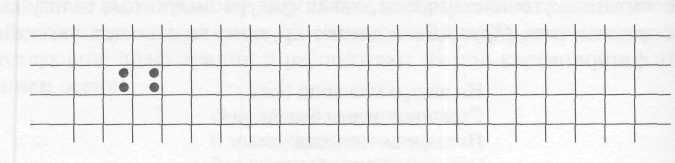 Рис. 21Дети определяют количество пропущенных клеток от предыдущеп задания и слева до начала узора.Воспитатель просит детей рассмотреть образец и определить, чтя изображено в клетках, где поставлены точки (в верхнем правом и в ниж-| нем правом углу). Затем предлагает детям закончить задание.После оценки воспитателя дети под строчкой рисуют желтым каран-1 дашом улыбающееся или неулыбающееся солнышко.III	часть. Подвижная игра «Найди пару».Воспитатель предлагает детям взять со стола по одной карточке с цифрой и назвать число, которое показывает цифра.Дети под музыку выполняют различные движения по заданию воспитателя. По окончании музыки они составляют пару для названного воспитателем числа и объясняют свой вариант состава числа.Игра повторяется 3—4 раза со сменой карточек.IV	часть. Игровое упражнение «Измени фигуру».V	детей листы бумаги в клетку с нарисованными фигурами: квадра
том, прямоугольником, пятиугольником.Воспитатель просит детей назвать изображенные геометрические фигуры, а затем разделить квадрат так, чтобы получились другие гео] метрические фигуры, и закрасить одну из них.84Аналогичные задания дети выполняют с прямоугольником и пятиугольником, рассказывают, какие геометрические фигуры получились и сколько их.Участь. Подвижная игра «Живая неделя».У детей карточки с цифрами. Воспитатель уточняет, какая цифра какой день недели обозначает.Затем дети делятся на две команды. Воспитатель читает стихотворение, и по мере называния дней недели каждая команда строит свою неделю.Жаль, всего семь дней в неделе —Дел навалом у Емели:В понедельник на печиПротирает кирпичи.Не скучает и во вторник —Он плетет слону намордник.Языком молотит в средуИ баклуши бьет соседу.После дождичка в четвергОн пускает фейерверк.Пятница — тяжелый день:Тень наводит на плетень.И суббота не суббота:У него на мух охота.Но седьмой настанет день —Сдвинет шапку набекрень...Потому что воскресенье —Это праздник и веселье:И, улегшись на печи,Ест Емеля калачи!В общем, трудно жить Емеле...Было б восемь дней в неделе —Вот тогда бы он успелСделать много важных дел!А. УсачевДети перечисляют дни недели.Воспитатель предлагает ребятам выстроиться в ряд, составив неделю от названного дня (среда, пятница, воскресенье), и проверяет правильность выполнения задания.ЯнварьЗанятие 1Программное содержаниеУчить составлять арифметические задачи на сложение.Закреплять умение видеть геометрические фигуры в окружающих
предметах.Развивать внимание, память, логическое мышление.85Дидактический наглядный материалДемонстрационный материал. Ваза, 4 флажка, 3 кубика, квадраты двух! цветов, 5 треугольников одного цвета, картинки со схематичным изображением детей в разных позах (5—6 шт.; см. рис. 22), 5 листов ватмана! с изображением геометрических фигур (круга, квадрата, прямоугольни-| ка, треугольника, овала), картинка с изображением кошек, расположенных в 3 ряда (см. рис. 23).Раздаточный материал. Треугольники двух цветов, карточки с изо-| бражением кошек (см. рис. 23), карандаши.Методические указанияI часть. Игровое упражнение «Готовимся к школе». Воспитатель приносит конверт с заданиями учителя и предлагает детям выполнить их.1.	Воспитатель вызывает к доске двух детей. Читает задание и просит
одного ребенка поставить на стол 2 кубика на небольшом расстоянии
друг от друга, а другого ребенка поставить еще 1 кубик сверху.Затем спрашивает: «Что построили дети? Сколько кубиков поста- вил Саша? Сколько кубиков поставил Коля? Давайте составим задачу про то, что сделали мальчики: „Саша поставил на стол два кубика, а Коля — еще один кубик сверху. Сколько кубиков поставили дети?" (Дети повторяют задачу.) Для того чтобы ответить на вопрос задачи, надо ее решить».Воспитатель вызывает к доске еще двоих детей. Просит их на флане- леграфе расположить столько квадратов одного цвета, сколько кубиков поставил Саша, и столько квадратов другого цвета, сколько кубиков по- ставил Коля. Дети пересчитывают квадраты и отвечают на вопрос зада- чи: «Три кубика поставили вместе Саша и Коля».2.	Воспитатель читает следующее задание и просит одного ребенка
поставить в вазу 3 флажка, а другого — 1 флажок. Уточняет: «Сколько
флажков поставила в вазу Катя? Сколько флажков поставила Лиза?»Дети рассказывают о действиях Кати и Лизы и называют количество поставленных флажков.Воспитатель поясняет задачу: «Катя поставила в вазу три флажка, а Лиза — один флажок. Это условие задачи. В задаче еще должен быть вопрос: то, что надо узнать в задаче. В нашей задаче надо узнать, сколько всего флажков дети поставили в вазу».Дети повторяют вопрос задачи и проговаривают задачу полностью.Затем воспитатель спрашивает: «Из каких частей состоит задача? Что такое „условие задачи"? Что такое „вопрос задачи"?»Дети повторяют задачу целиком. Воспитатель поясняет: для того чтобы ответить на вопрос задачи, ее надо решить. Он предлагает детям отсчитать столько треугольников одного цвета, сколько флажков поста-86вила в вазу Катя, и столько квадратов другого цвета, сколько флажков поставила в вазу Лиза. Дети считают квадраты и отвечают на вопрос задачи: «Четыре флажка Катя и Лиза поставили в вазу». Воспитатель уточняет структуру арифметической задачи.Физкультминутка «Сделай как я»Воспитатель показывает картинки со схематичным изображением детей в разных позах и предлагает их повторить.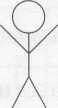 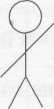 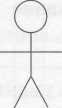 Рис. 22II	часть. Игровое упражнение «Дорисуй предмет».У воспитателя листы ватмана с изображением геометрических фигур — круга, квадрата, прямоугольника, треугольника, овала. Дети делятся на 5 команд.Воспитатель раздает командам листы ватмана и предлагает дорисовать геометрические фигуры так, чтобы получился какой-нибудь предмет. Предварительно обсуждает возможные варианты. По окончании выполнения задания дети рассказывают о нарисованном предмете и его форме. Выигрывает та команда, которая придумает самый интересный предмет.III	часть. Игровое упражнение «Закончи ряд».У детей картинки с изображением кошек (см. рис. 23).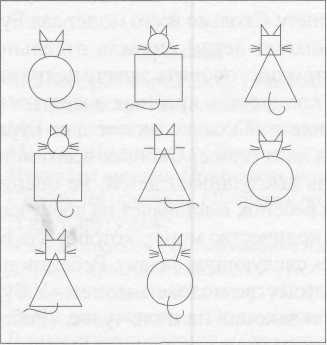 Рис. 23Воспитатель вместе с детьми рассматривает рисунок и уточняет: «Какой формы туловище у кошек? Какой формы у них голова? Одинаковые ли87хвостики у кошек? Одинаковое ли количество усов у кошек? Какой формы будет туловище и голова у кошки в последнем ряду? Сколько у нее усов! Нарисуйте эту кошку».После выполнения задания воспитатель показывает образец, дети! сверяют с ним свои рисунки и объясняют правильность ответа.Занятие 2Программное содержание' • Продолжать учить составлять и решать арифметические задачи на сложение и вычитание.•	Совершенствовать умение ориентироваться на листе бумаги в клетку•	Развивать внимание, память, логическое мышление.
Дидактический наглядный материалДемонстрационный материал. Карточки с цифрами, 4 картонных мо- дели монет, картинка с изображением лабиринта (см. рис. 25).Раздаточный материал. Наборы красных и желтых кругов, тетради в клетку с образцом рисунка (см. рис. 24), картинки с изображением ла- биринтов, цветные карандаши.Методические указанияИгровая ситуация: «Поможем Буратино сделать уроки».I часть. Воспитатель сообщает детям: «Буратино нужно решить задачи. Давайте поможем ему. Сколько частей в задаче? Как называется каждая часть?» (Условие, вопрос.)Буратино «читает» задачу, а ребенок на доске выкладывает соответствующее количество моделей монет: «Буратино дал коту Базилио три монеты, а лисе Алисе — одну монету. Сколько всего монет дал Буратино коту и лисе?»Воспитатель предлагает детям сначала отдельно повторить условие задачи и вопрос, а затем проговорить задачу целиком и выложить на столе соответствующее количество красных и желтых кругов.Воспитатель уточняет: «Сколько монет дал Буратино коту Базилио? Сколько монет он дал лисе Алисе? Сколько всего монет дал Буратино коту и лисе?» (Воспитатель выслушивает детей, не оценивая правильность их ответов.) Вызванный ребенок выставляет на доску карточку с цифрой, по- казывающей нужное количество монет, которое дал Буратино коту и лисе.Буратино «читает» следующую задачу. Ребенок на доске выкладывает соответствующее количество моделей-монет: «У Буратино было три монеты. Одну монету он закопал на поле чудес. (Ребенок отодвигает одну монету вправо.) Сколько монет осталось у Буратино?»Дети вместе с воспитателем разбирают структуру задачи (аналогично первой задаче). Дети на местах отсчитывают по 3 желтых круга и один : круг отодвигают вправо.88Затем воспитатель уточняет: «Сколько монет было у Ьуратино? Сколько монет он закопал на поле чудес? Сколько монет осталось у Бу-ратино?» (Две монеты осталось у Буратино.)Воспитатель обобщает ответы детей.II часть. Воспитатель говорит детям, что еще Буратино нужно нарисовать в тетради заборчик для ограждения поля чудес (см. рис. 24).На доске дан образец заборчика: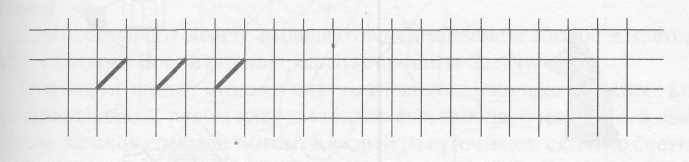 Рис. 24Воспитатель вместе с детьми рассматривает образец: расположение линий, расстояние их друг от друга. Показывает, как правильно провести линии из верхнего правого угла в нижний левый угол клетки. Затем предлагает нарисовать заборчики.Воспитатель вместе с Буратино напоминает детям о правильной позе за столом (спина прямая, локти на столе, ноги вместе, карандаш смотрит в плечо), проверяет силу нажима на карандаш (пальцы не сильно нажимают на карандаш) и уточняет, что линия проводится один раз.После выполнения задания педагог оценивает его, и дети рисуют улыбающееся или неулыбающееся солнышко.ФизкультминуткаВоспитатель читает стихотворение, а дети выполняют соответствующие движения.МартышкиМы веселые мартышки, (Улыбаются.)Мы играем громко слишком.Мы в ладоши хлопаем, (Хлопают.)Мы ногами топаем. (Топают.)Надуваем щечки, (Надувают щеки.)Скачем на носочке. (Подскоки на месте.)И друг другу дажеЯзыки покажем. (Показывают языки.)Дружно прыгнем к потолку. (Подпрыгивают вверх.)Пальчик поднесем к виску. (Подносят пальчик к виску.)Шире рот откроем, (Открывают рот.)Гримасы все состроим. (Строят гримасы.)III часть. Дидактическая игра «Поросята и серый волк». У каждого ребенка, а также на доске картинка с изображением лабиринта (см. рис. 25).89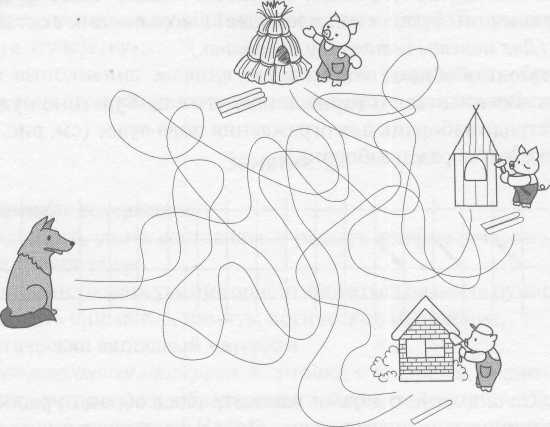 Рис. 25Воспитатель предлагает детям найти дороги к домикам поросят и провести их цветными карандашами. Вызванные дети выполняют задание на доске.Занятие 3Программное содержаниеПродолжать учить составлять и решать арифметические задачи не
сложение и вычитание.Закреплять умение измерять объем жидких веществ с помощьк
условной меры.Развивать умение ориентироваться на листе бумаги в клетку.•	Развивать внимание, память, логическое мышление.
Дидактический наглядный материал	
Демонстрационный материал. Ведерко с подкрашенной водой, 7 кру
гов голубого цвета, прозрачная емкость для воды, мерный стакан, лейка.Раздаточный материал. Счетные палочки двух цветов, тетради в клет- ку с образцом узора (см. рис. 26), карандаши, картинки с изображением детей, занимающихся различными видами зимнего спорта, имеющие  5 отличий (по 2 шт. для каждого ребенка).Методические указанияI часть. Игровое упражнение «Строим ледяную крепость». На фланелеграфе 5 кругов голубого цвета (снежные комки). На не-  котором расстоянии еще 2 круга.90Воспитатель выясняет, что можно построить зимой из снежных комков. (Снежную крепость.)Воспитатель уточняет, из каких частей состоит задача (условие, вопрос), и вместе с детьми составляет задачу: «О чем будет наша задача? (О строительстве снежной крепости.) Сколько снежных комков сделали сначала? (Пять.) Сколько снежных комков сделали потом? (Два.) Что мы можем узнать в нашей задаче?» (Сколько всего комков сделали для крепости.)Дети составляют задачу, выделяют в ней условие и вопрос и повторяют ее целиком. Воспитатель предлагает решить задачу.Дети отсчитывают столько счетных палочек, сколько снежных комков было сначала; рядом кладут столько счетных палочек другого цвета, сколько комков слепили потом. Каждый раз уточняют, сколько счетных палочек отсчитали и почему. Дети считают палочки и отвечают на вопрос задачи.Воспитатель уточняет у детей, как они решили задачу: «К пяти снежным комкам добавили еще два комка. К пяти прибавить два получится семь. Семь комков использовали для строительства крепости».II часть. Игровое упражнение «Отмеряем воду для строительства ледяной крепости».У воспитателя ведро с подкрашенной водой, пластмассовая прозрачная емкость для воды, мерный стакан.Воспитатель предлагает детям отмерить необходимое количество воды для строительства ледяной крепости и говорит: «Для того чтобы сделать ледяную крепость, необходимо десять стаканов цветной воды. Как нам отмерить столько воды? Что для этого надо сделать?»Дети вспоминают правила измерения жидкостей. Вызванный ребенок вместе с воспитателем переливает 10 стаканов воды в емкость. Остальные дети после каждого вылитого стакана воды выкладывают на стол счетную палочку.Воспитатель уточняет: «Сколько палочек вы положили на стол? Что показывает число десять?»Затем обобщает ответы детей и предлагает отлить в лейку 2 стакана воды для полива ледяной дорожки. Вызванный ребенок выполняет задание, дети откладывают в сторону 2 счетные палочки.Воспитатель вместе с детьми составляет задачу: «В ведре было десять стаканов воды. Два стакана воды перелили в лейку. Сколько стаканов воды осталось в ведре?»Воспитатель уточняет структуру задачи: «Какое условие в задаче? Какой вопрос в задаче?»Дети повторяют задачу целиком.Дети отвечают на вопрос задачи. Воспитатель поясняет ее решение: «Из ведра, в котором было десять стаканов воды, отлили два стакана.91Чтобы решить задачу, надо от десяти отнять два. Получится восемь. Во-1 семь стаканов воды осталось в ведре».Дети повторяют ответ задачи.III часть. Игровое упражнение «Рисуем узоры».У детей тетради в клетку, а у воспитателя на доске образец узора: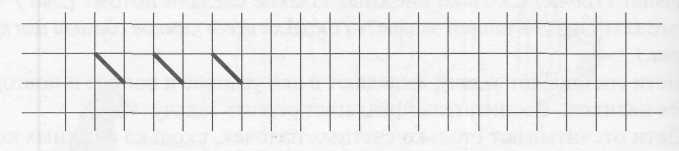 Рис. 26Воспитатель вместе с детьми рассматривает образец и обсуждает особенности его рисования: «Из левого верхнего угла проводим прямую ли- | нию в нижний правый угол, пропускаем одну клетку и рисуем такую же линию».Дети дорисовывают узор в тетради. В ходе работы воспитатель следит за осанкой детей и правильностью выполнения задания.Воспитатель показывает детям и поясняет, как выполнить основу для нового узора: «С левой стороны от предыдущей строчки отсчитайте вниз две клетки и поставьте точку. От точки проведите линию в правый нижний угол. Затем в следующей клетке проведите линию из левого нижнего угла в верхний правый угол, и так до конца строчки» (см. рис. 27).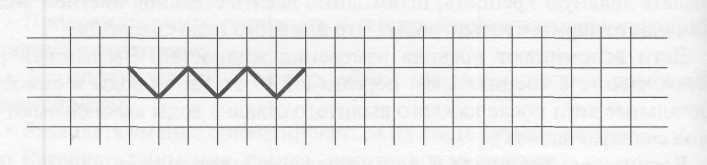 Рис. 27Правильность выполнения задания оценивается солнышком. ФизкультминуткаДети вместе с воспитателем выполняют пальчиковую гимнастику: сжимают и разжимают кулачки.Мы писали, мы писали, Наши пальчики устали.Упражнение повторяется 2—3 раза со сменой положения рук.IV	часть. Игровое упражнение «Найди пять отличий».V	детей по 2 картинки с изображением ребят, занимающихся различ
ными видами зимнего спорта. Картинки имеют 5 отличий (отличаются92количеством, формой, цветом, размером, пространственным расположением предметов). Воспитатель предлагает детям найти эти отличия. (Возможна работа парами.)По окончании работы дети вместе с воспитателем проверяют правильность выполнения задания.Занятие 4Программное содержаниеПродолжать учить составлять й решать арифметические задачи на
сложение и вычитание.Продолжать знакомить с монетами достоинством 1, 2, 5, 10 рублей,
их набором и разменом.Совершенствовать умение ориентироваться на листе бумаги в клетку.•	Развивать внимание, логическое мышление.
Дидактический наглядный материалДемонстрационный материал. Картонные модели монет разного достоинства (рубли).Раздаточный материал. Карточки с цифрами, счетные палочки, картонные монеты разного достоинства (рубли), тетради в клетку с образцами узора (см. рис. 28), карандаши, рабочие тетради1.Методические указанияI часть. Игровая ситуация «Решаем задачи бабушки Загадушки». Воспитатель читает детям стихотворение бабушки Загадушки:Вот восемь зайчат По дорожке идут. За ними вдогонку Двое бегут. Так сколько ж всего По дорожке лесной Торопится в школу Зайчишек зимой?Дети определяют структуру задачи (условие и вопрос) и с помощью воспитателя повторяют задачу целиком и обозначают цифрами числовые данные.Воспитатель еще раз читает задачу и предлагает ответить на ее вопрос. Дети объясняют решение задачи. Воспитатель выслушивает ответы детей и обобщает: «Для того чтобы ответить на вопрос задачи, нужно к восьми прибавить два. Получится десять».Вызванный ребенок формулирует ответ на вопрос задачи.'Денисова Д. Математика для дошкольников. Подготовительная к школе группа. — Мозаика-Синтез, 2014. Далее: рабочая тетрадь.93Воспитатель предлагает детям решить еще одну задачу бабушки За-гадушки: «У меня было десять рублей. На базаре я купила бублик за два рубля. Сколько денег у меня должно остаться после покупки?»Дети определяют структуру задачи, повторяют ее целиком и по указанию воспитателя выкладывают монеты достоинством 10 и 2 рубля. Отсчитывают 10 счетных палочек, две из них отодвигают вправо и отвечают на вопрос задачи.Воспитатель формулирует решение задачи: «Для того чтобы ответить на вопрос задачи, надо от десяти отнять два. Получится восемь. Восемь рублей осталось после покупки бублика».Затем дети у себя на столах (один ребенок на доске) выкладывают «монеты», которые в сумме составляют 8 рублей, и обсуждают полученные варианты.ФизкультминуткаВоспитатель читает стихотворение, а дети выполняют соответствую щие движения.Лады, лады, ладушки, (Хлопают в ладоши.)Едем в гости к бабушке, (Топают.)К нашей милой бабушке, (Прыгают.)Бабушке Загадушке,Едут к ней ребятушки, (Парами выполняютхлопки в ладоши.)Милые внучатушки.Игра повторяется 2—3 раза.II часть. Игровое упражнение «Узор для бабушки».У детей в тетради, а у воспитателя на доске образец узора: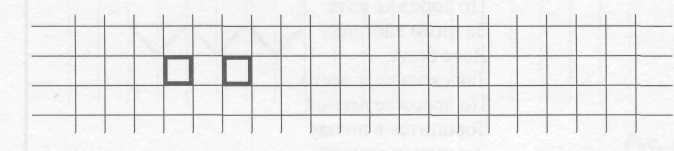 Рис. 28Воспитатель вместе с детьми рассматривает образец и показывает последовательность рисования узора: «Из левого верхнего угла в правый верхний угол проводим прямую линию и ставим точку. От нее проводим линию в правый нижний угол, останавливаемся и проводим линию в левый нижний угол, а затем в левый верхний угол. Потом от верхнего угла отступаем вправо одну клетку и рисуем такой же квадрат».Дети в тетради дорисовывают узор. Воспитатель проверяет правильность выполнения задания и оценивает работу солнышком.III часть. Работа в рабочих тетрадях (с. 11, задание А).Дети дорисовывают флажок и рыбку.94Занятие 5Программное содержаниеПродолжать учить составлять и решать арифметические задачи на
сложение и вычитание.Продолжать знакомить с часами и устанавливать время на макете
часов.•	Совершенствовать умение ориентироваться на листе бумаги в клетку.
Дидактический наглядный материалДемонстрационный материал. Карточки с цифрами, 9 рыбок, 2 панно с изображением аквариума (аквариум с прорезями).Раздаточный материал. Рабочие тетради, тетради в клетку с образцом узора (см. рис. 29), карандаши.Методические указанияI часть. Игровое упражнение «Рыбки в аквариуме».Воспитатель сообщает детям, что художник нарисовал рыбок в аквариуме. Выясняет у детей, сколько рыбок нарисовал художник. (Семь.) Затем добавляет еще две рыбки и предлагает составить задачу.Воспитатель выслушивает задачи детей и уточняет: «Какое условие в задаче? Какой вопрос в задаче? Повторите задачу еще раз».Дети на доске цифрами обозначают данные задачи. Воспитатель спрашивает: «Больше или меньше стало рыбок в аквариуме после того, как добавили еще две рыбки? Что надо сделать, чтобы ответить на вопрос задачи?» (Ее надо решить.)Воспитатель предлагает решить задачу с помощью действия сложения:Сложение — это действие Совсем-совсем не сложное: Давайте сложим вместе мы Предметы всевозможные... Кто хочет с числами дружить, Все может сам легко сложить! А. УсачевВоспитатель выясняет: «Какие числа мы будем складывать? (Семь и два.) К какому числу будем прибавлять? (К числу семь.) Какое число будем прибавлять к числу семь?» (Число два.)Воспитатель формулирует арифметическое действие: «К семи прибавить два».Дети решают задачу и отвечают на ее вопрос. (Девятьрыбок нарисовал художник.)Воспитатель говорит детям, что художник решил пересадить двух рыбок в другой аквариум (выполняет действие).95Дети вместе с воспитателем составляют задачу на вычитание, разбирают ее структуру, обозначают данные цифрами и решают действием вычитания:Не сложно отнимать игрушки,
Конфеты, книжки, кружки, плюшки,
Но нужно правильно понять,
Что значит «вычесть» и «отнять»,
Что груши или шоколадки
Мы отнимаем лишь в тетрадке.
,	А. УсачевПоследовательность решения задачи аналогична предыдущей. Воспитатель формулирует арифметическое действие: «Из девяти вычесть два». Дети решают задачу и отвечают на ее вопрос.II	часть. Игровое упражнение «В гостях у гномиков».
Воспитатель предлагает детям выполнить следующие задания в рабо
чих тетрадях (с. 14).Задание А: дети называют виды часов, соединяют линией часы, которые показывают одинаковое время, и обосновывают свой выбор.Задание Б: дети дописывают пропущенные на часах цифры и дорисовывают стрелки так, чтобы они показывали 3 часа.Задание В: дети определяют, какой гномик встает раньше и насколько, и обосновывают ответы.III	часть. Игровое упражнение «Рисуем палочки».Дети вместе с воспитателем рассматривают образец узора (см. рис. 29) и обсуждают особенности его выполнения.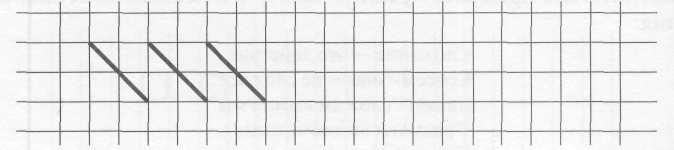 Рис. 29Дети дорисовывают узор в тетради и после его оценки воспитателем рисуют улыбающееся или неулыбающееся солнышко.Занятие 6Программное содержаниеПродолжать учить составлять и решать арифметические задачи на
сложение и вычитание.Совершенствовать представления о последовательности чисел в пре
делах 20.96Развивать умение делить целое на 8 равных частей и сравнивать
целое и его части.Развивать умение определять местоположение предметов относи
тельно друг друга.Дидактический наглядный материалДемонстрационный материал. Карточки с изображением кругов (от 1 до 20 кругов; 10 красных кругов и 10 — синих), панно с прорезями, 10 мячей, 2 куклы, 5 конфет, 7 фигурок животных.Раздаточный материал. Счетные палочки, круги (по 1 шт. для каждого ребенка), ножницы, рабочие тетради, карандаши.Методические указанияI	часть. Дидактическая игра «Стройся в ряд».Дети берут со стола карточки с изображением кругов и строятся в ряд в соответствии с количеством кругов на них (от 1 до 20). Воспитатель уточняет, сколько детей построилось в ряд и сколько кругов у них на карточках. Дети проверяют правильность выполнения задания, затем меняются карточками и вновь выстраиваются в ряд.Игра повторяется 2—3 раза со сменой карточек.II	часть. Игровое упражнение «Магазин игрушек».На панно 8 мячей. Воспитатель добавляет еще 2 мяча и предлагает детям составить задачу, предварительно уточняя ее структуру.Воспитатель выслушивает задачи детей и уточняет: «Какое условие в задаче? Какой вопрос в задаче?» Затем просит повторить задачу еще раз.Дети на доске обозначают данные задачи цифрами. Воспитатель уточняет: «Больше или меньше стало мячей в магазине, после того как добавили еще два мяча? С помощью какого арифметического действия будем решать задачу?» (Сложения.)Дети решают задачу и отвечают на вопрос. Воспитатель выясняет: «Какое арифметическое действие выполнили? Какие числа сложили? Почему складывали эти числа? Что сделали, чтобы решить задачу? Какой ответ в задаче?»Воспитатель обобщает ответы детей: «К восьми прибавить два, получилось десять. Десять мячей стало в магазине».На столе у воспитателя 2 куклы. У одной из них 5 конфет. Воспитатель отдает 2 конфеты другой кукле и вместе с детьми составляет задачу. Дети в соответствии с условием задачи выполняют действия со счетными палочками.Воспитатель разбирает структуру и решение задачи, делая акцент на определении действия «вычитание».III	часть. Игровое упражнение «Угостим гостей тортом».
У детей по 1 кругу и ножницы.97Воспитатель говорит детям: «К кукле пришли гости. (Показывает фигурки животных.) Сколько гостей вместе с куклой будет пить чай? (Дети считают.) На сколько частей надо разделить круглый праздничный торт?»Воспитатель уточняет способ деления круга, дети выполняют действия. Затем выясняет: «На сколько частей вы разделили торт? Разложите куски торта в ряд. Покажите одну восьмую часть торта. Что больше: целый торт или одна восьмая?»Аналогичные задания дети выполняют на нахождение 2/8, 6/8 частей и половины и сравнение их с целым и между собой.IV часть. Игровое упражнение «Кто что видит» (рабочая тетрадь, с. 12).Дети определяют, в каком направлении едут гномик и водитель грузовика. Затем рассказывают, что они видят слева (справа) и т. д.Занятие 7Программное содержаниеПродолжать учить самостоятельно составлять и решать задачи на
сложение и вычитание.Развивать представления о геометрических фигурах и умение рисо
вать их на листе бумаги.Закреплять умение называть предыдущее, последующее и пропу- 
щенное число, обозначенное цифрой.Дидактический наглядный материалДемонстрационный материал. Картинки с изображением дубов (7 шт.), сосен (3 шт.), шестиголового змея; лист бумаги с изображением геометрических фигур разных видов и размеров (треугольник, ромб, трапеция, прямоугольник, квадрат, шестиугольник, пятиугольник — каждая фигура дана в двух размерах), карточки с цифрами от 0 до 9.Раздаточный материал. Счетные палочки, карточки с цифрами от 1 до 9, листы бумаги с изображением геометрических фигур разных видов и размеров (см. демонстрационный материал), цветные карандаши, листы бумаги.Методические указанияI часть. Игровое упражнение «Реши задачу».На фланелеграфе 7 картинок с изображением дубов и 3 картинки с изображением сосен. Воспитатель читает задачу:Вот семь дубков и три сосны. Как зелены они, стройны! Деревьев сколько тут? Узнайте И хорошенько посчитайте.Дети определяют структуру задачи. Воспитатель повторяет задачу и просит назвать арифметическое действие, с помощью которого они98будут решать задачу. Дети решают задачу, используя счетные палочки, отвечают на ее вопрос и объясняют, как они ее решили.Воспитатель читает следующую задачу и показывает картинку с изображением шестиголового змея:Был бой отчаянно суров. У Змея было шесть голов. Но богатырь срубает три... Осталось сколько, посмотри. А. УсачевВоспитатель вместе с детьми решает задачу (рассуждения аналогичны предыдущим). Затем уточняет отличия задач на сложение от задач на вычитание: действие «сложение» приводит к увеличению числа, а действие «вычитание» — к ег.о уменьшению.II	часть. Игровое упражнение «Найдем похожие».У детей листы бумаги с изображением многоугольников разных видеч и размеров.Воспитатель предлагает рассмотреть геометрические фигуры, определить их сходства и различия и соединить прямыми линиями похожие фигуры (каждый вид своим цветом).После выполнения задания уточняет: «Какие фигуры вы соединили одним цветом? Каким словом можно назвать эти фигуры? (Четырехугольники.) Почему?»Дети сравнивают правильность выполнения задания с образцом.Воспитатель обобщает ответы детей: «У выбранных фигур одинаковое количество углов и сторон».Затем спрашивает: «Каким словом можно назвать все фигуры? (Многоугольники.) Почему? Одинаковые ли фигуры по размеру? Сколько больших многоугольников? Сколько маленьких?»III	часть. Дидактическая игра «Найдем соседей числа».
Воспитатель просит троих детей найти карточки с цифрами 2, 5, 8и построиться в ряд. Остальным детям предлагает определить соседей этих чисел, найти соответствующие карточки и встать в ряд.Воспитатель выясняет: «Какие числа стали соседями числа два (пять, восемь)? Какое число предыдущее (последующее) к числу два (пять, восемь)?» (Дети обосновывают свой ответ.)Далее воспитатель предлагает детям найти карточки с цифрами, обозначающими числа 10, 12, 13, 14, 15, 16, 17, 19, 20, и выстроиться в ряд. Остальные дети определяют пропущенное число, находят соответствующие карточки с цифрами и занимают пропущенное место.IV	часть. Игровое упражнение «Рисуем узор».Воспитатель дает детям задание: «Посередине листа нарисуйте круг, вверху (внизу, слева и справа) от круга — по одному треугольнику. Затем в99каждом углу нарисуйте по квадрату разного цвета. Внутри круга изобразите! квадрат, между, квадратами проведите волнистые линии разных цветов».Дети вместе с воспитателем проверяют правильность выполнения задания (с демонстрацией на доске), обсуждают названия и расположение фигур. |Занятие 8Программное содержаниеПродолжать учить детей самостоятельно составлять и решать зада
чи на сложение и вычитание.Совершенствовать представления о частях суток и их последова
тельности.Упражнять в правильном использовании в речи слов: сначала, по
том, до, после.Закреплять умение видеть в окружающих предметах формы знако
мых геометрических фигур.•	Развивать внимание, воображение.
Дидактический наглядный материалДемонстрационный материал. Серия картинок «Распорядок дня», кар- тинки с изображением 5 кактусов, девочки, несущей 2 кактуса, карточка  со знаком вопроса, картинка с изображением воздушных шаров (9 шаров,  2 из них улетают), открытки с изображением предметов разной формы.Раздаточный материал. Рабочие тетради, геометрические фигуры I(круг, квадрат, треугольник, прямоугольник, овал; по 1 фигуре для каж-  дого ребенка), карандаши, круги двух цветов.Методические указанияI	часть. Дидактическая игра «Дополни предложение».
На доске картинки из серии «Распорядок дня».Воспитатель предлагает детям рассмотреть их и рассказать, что на них изображено. Затем просит закончить предложения и показать соответствующие картинки:Утром девочка встает и сначала...Девочка делает зарядку до...Девочка вернулась с прогулки и...Дома девочка сначала...До начала передачи «Спокойной ночи, малыши» девочка...После просмотра передачи девочка...
И так далее.Дети самостоятельно составляют рассказ о распорядке дня.II	часть. Игровое упражнение «Реши задачу».На доске картинки с изображением 5 кактусов и девочки, несущей 2 кактуса. Рядом карточка со знаком вопроса.100Дети вместе с воспитателем составляют по картинкам задачу, определяют ее структуру и повторяют еще раз.Затем дети самостоятельно решают задачу, используя круги двух цветов, отвечают на ее вопрос и рассказывают о том, как они ее решили. После ответов детей воспитатель уточняет: «Было пять кактусов. Девочка принесла еще два кактуса, и их стало больше. К пяти прибавить два, получится семь. Семь кактусов стало у девочки».Воспитатель показывает детям картинку с изображением воздушных шаров и предлагает составить еще одну задачу.Дети решают задачу с помощью' кругов одного цвета и рассказывают о ее решении. Воспитатель делает обобщение: «Было семь воздушных шаров, два улетело, их стало меньше. Из семи вычесть два, получится пять. Пять воздушных шаров осталось».III часть. Игровое упражнение «Какая машина едет быстрее» (рабочая тетрадь, с. 8, задание В).По картинке дети определяют виды машин, какая из них едет медленнее, какая — быстрее. Затем определяют, какое место займет каждая из машин на соревновании, и дорисовывают в квадратах соответствующее количество кругов.IVчасть. Дидактическая игра «Магазин открыток». На «витрине» набор открыток с изображением предметов разной формы. У детей по 1 геометрической фигуре (треугольник, круг, квадрат, прямоугольник, овал).Воспитатель предлагает детям найти открытку, на которой изображен предмет, по форме похожий на их геометрическую фигуру, и обосновать свой выбор: «У меня круг. Я нашел открытку с изображением часов, потому что они тоже имеют форму круга».ФевральЗанятие 1Программное содержаниеПродолжать учить составлять и решать арифметические задачи на
сложение.Упражнять в счете предметов по образцу.Учить измерять длину отрезков прямых линий по клеткам.•	Развивать внимание, память, логическое мышление.
Дидактический наглядный материалДемонстрационный материал. Круги двух цветов, 9 картинок с изображением зайчиков, карточки с изображением зайца, медведя, ежа, лося, волка, лисы; сковороды, кастрюли, дуршлага, чайника, миски, ковша; пальто, шапки, брюк, кофты, свитера, комбинезона.101Раздаточный материал. Листы бумаги, простые карандаши, рабочие тетради, листы бумаги с изображением двух домиков разного цвета и дорожек к ним разной длины и разного цвета, 2 полоски бумаги в клетку, карточки с цифрами.Методические указанияI	часть. Игровое упражнение «Реши задачу».На панно 6 картинок с изображением зайчиков. На некотором расстоянии расположено еще 3 зайчика.Воспитатель предлагает детям составить задачу на сложение. Уточняет числа, которые будут в задаче. Дети составляют задачу: «На полянке гуляли шесть зайчиков. К ним прибежали еще три зайчика. Сколько всего зайчиков стало на поляне?»Воспитатель вместе с детьми определяет структуру задачи (условие, вопрос) и повторяет ее еще раз.Дети решают задачу с помощью геометрических фигур (рисуют круги на листах бумаги), отвечают на ее вопрос и рассказывают о ее решении.Вызванный ребенок рисует на доске ответ задачи: соответствующее количество кругов и выкладывает цифровую карточку.II	часть. Игровое упражнение «Считайка» (рабочая тетрадь, с. 6).
Дети считают предметы на картинке, записывают ответ и отвечаютна вопросы: «Каких предметов больше всего? Почему вы так решили? Каких предметов меньше всего? Почему вы так решили?»III	часть. Игровое упражнение «Измеряем дорожки для зайчиков».
У детей на листах бумаги изображения двух домиков разного цвета.К домикам ведут дорожки разной длины и разного цвета.Воспитатель предлагает детям измерить длину дорожек с помощью полоски бумаги в клетку и узнать, какая дорожка короче (длиннее). Предварительно объясняет, что полоску надо приложить к началу дорожки, отметить карандашом конец полоски, посчитать, сколько клеток уложилось в длине полоски, и обозначить результат измерения карточкой с цифрой.Дети измеряют дорожки.Воспитатель уточняет: «Скольким клеткам равна длина красной дорожки? Какой длины красная дорожка? Скольким клеткам равна длина зеленой дорожки? Какой длины зеленая дорожка? Какая дорожка короче: красная или зеленая? На сколько клеток красная дорожка короче зеленой? Что можно сказать о длине зеленой дорожки по сравнению с красной? На сколько клеточек зеленая дорожка длиннее красной? До какого домика зайчики добегут быстрее?» (Дети обосновывают свой ответ.)IV	часть. Игровое упражнение «Найди общее название».
На доске 3 ряда карточек с картинками:1021-й ряд — заяц, медведь, еж, лось, волк, лиса;2-й ряд — сковорода, кастрюля, дуршлаг, чайник, миска, ковш;3-й ряд — пальто, шапка, брюки, кофта, свитер, комбинезон.Воспитатель просит детей рассмотреть картинки, найти общее название для предметов каждого ряда и определить их количество. Затем предлагает детям придумать аналогичные загадки и загадать их друг другу.Занятие 2Программное содержаниеПродолжать учить составлять и решать арифметические задачи на
сложение и вычитание.Закреплять умение называть зимние месяцы.Совершенствовать умение составлять число из единиц.Упражнять в составлении тематических композиций из геометри
ческих фигур.Дидактический наглядный материалДемонстрационный материал. Картинки с изображением разных месяцев зимы, 2 ветки дерева, силуэты птиц: 10 синиц, 10 снегирей, картинки с изображением предметов с ценниками: карандаш — 2 рубля, конверт — 5 рублей, открытка — 10 рублей; коробка с прорезью.Раздаточный материал. Счеты, наборы монет достоинством 2, 5, 10 рублей; монеты достоинством 1 рубль (по 10 шт. для каждого ребенка), тетради в клетку, геометрические фигуры, счетные палочки.Методические указанияI часть. На панно 2 веточки дерева: на одной сидят 7 синиц, на другой — еще 3 синицы.Воспитатель предлагает детям составить задачу: «На веточке сидели семь синичек. К ним прилетели еще три синички. Сколько всего синичек стало на веточках?»Дети определяют структуру задачи, уточняют числовые данные и называют арифметическое действие, с помощью которого ее можно решить.Вызванный ребенок повторяет задачу. Дети решают ее, откладывая на счетах соответствующее количество косточек. (Предварительно воспитатель уточняет правила работы со счетами: косточки располагаются с правой стороны, а нужное количество косточек передвигается справа налево.)Дети отвечают на вопрос задачи и рассказывают, как ее решить.Воспитатель рисует на доске модель решения задачи (см. рис. 30) и комментирует ее: «Круг с семью точками обозначает количество сидевших на103ветке птиц; круг с тремя точками — количество прилетевших птиц; общий круг — сколько всего птиц».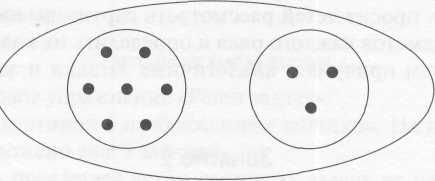 Рис. 30Воспитатель располагает на ветке 10 снегирей и просит детей сосчитать их. Затем пересаживает 3 снегирей на другую ветку и предлагает составить задачу на вычитание.Работа ведется в той же последовательности.Воспитатель рисует на доске модель решения задачи (см. рис. 31) и комментирует ее: «Общий круг показывает, сколько всего снегирей было на ветке. Три точки — сколько снегирей улетело. Точки слева от черты — сколько снегирей осталось».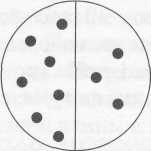 Рис. 31II часть. Игровое упражнение «Письмо-загадка». Воспитатель вывешивает на доске картинки с изображением разных месяцев зимы и загадывает детям загадки:Запорошила дорожки, Разукрасила окошки. Радость детям подарила И на санках прокатила. (Зима)Тройка, тройка прилетела. Скакуны в той тройке белы. А в санях сидит царица — Белокоса, белолица. Как махнула рукавом — Все покрыла серебром.(Зимние месяцы)104Воспитатель загадывает загадки, а дети находят соответствующие иллюстрации и рассказывают о приметах данного месяца:Назовите-ка, ребятки, Месяц в этой вот загадке: Дни его — всех дней короче, Всех ночей длиннее ночи. На поля и на луга До весны легли снега. Только месяц наш пройдет, Мы встречаем Новый год. (Декабрь)Щиплет уши, щиплет нос, Лезет в валенки мороз, Брызнешь воду — упадет Не вода уже, а лед. Даже птице не летится, От мороза стынет птица. Повернуло солнце к лету, Что, скажи, за месяц это? (Январь)Снег мешками валит с неба, С дом стоят сугробы снега. То бураны и метели На деревню налетели. По ночам мороз силен, Днем капели слышен звон. День прибавился заметно. Ну, так что за месяц это?(Февраль)Дети называют зимние месяцы по порядку. (Декабрь, январь, февраль.) Воспитатель читает отрывок из стихотворения С. Есенина «Поет зима — аукает...»:Поет зима — аукает, Мохнатый лес баюкает Стозвоном сосняка. Кругом с тоской глубокою Плывут в страну далекую Седые облака.III часть. Игровое упражнение «Поздравляем друзей с праздником».Воспитатель уточняет, какой праздник будет в феврале и что надо купить, чтобы поздравить друзей с праздником.На доске картинки с изображением предметов с ценниками: карандаш — 2 рубля, конверт — 5 рублей, открытка — 10 рублей. У детей наборы монет достоинством 1(10 шт.), 2, 5, 10 рублей.105Воспитатель говорит детям, что купить карандаш, конверт и открытку на почте можно через автомат, который принимает монеты достоинством 1 рубль. Для этого дети должны разменять деньги на монеты достоинством 1 рубль.Дети по очереди рассказывают, какой предмет они хотят купить и сколько монет достоинством 1 рубль они для этого приготовили. Вызванные дети делают покупки, опуская монеты в коробку с прорезью.ФизкультминуткаДети встают в круг и вместе с воспитателем по ходу чтения стихотво-1 рения сначала поочередно разгибают пальчики, а затем опять сжимают в кулак.В гости к пальчику большому Приходили прямо к дому Указательный и средний, Безымянный и последний. Сам мизинчик-малышок Постучался об порог. Вместе пальчики-друзья, Друг без друга им нельзя.IV часть. Игровое упражнение «Собери картинку».Воспитатель предлагает детям составить картинку «Военный транспорт». Предварительно они обсуждают, какие предметы могут быть на картинке (самолет, танк, водный транспорт).Дети выполняют задание парами, выкладывая предметы на листах бумаги с помощью геометрических фигур и счетных палочек.После выполнения задания дети рассказывают, какие предметы они изобразили и какие геометрические фигуры для этого использовали.Занятие 3Программное содержаниеПродолжать учить составлять и решать арифметические задачи на
сложение и вычитание.Закреплять умение последовательно называть дни недели и пра
вильно использовать в речи слова: раньше, позже, сначала, потом.Продолжать формировать умение определять отрезок прямых ли
ний и измерять его длину по клеткам.•	Развивать представления о величине предметов.
Дидактический наглядный материалДемонстрационный материал. Карточки с цифрами и знаками «+», «—», «=», 9 флажков, 9 ленточек, 2 набора карточек с цифрами от 1 до 7 разных цветов; картинка с изображением горшка (высота 15 см) и 2 палочек (длина 4,5 см), полоска бумаги в клетку.106Раздаточный материал. Счетные палочки, карточки с цифрами и арифметическими знаками, тетради в клетку, цветные карандаши.Методические указанияI	часть. Игровое упражнение «Решим задачу».Воспитатель читает задачу, а вызванные дети выполняют действия в соответствии с ее условием: «У Вани было шесть флажков. Дима подарил ему еще три флажка. Сколько всего флажков стало у Вани?»Дети определяют структуру задачи, цифрами на доске обозначают числовые данные и повторяют ее еще раз. Затем решают задачу с помощью счетных палочек, отвечают на вопрос и рассказывают, как ее решили. Ребенок выставляет на доску карточку с цифрой, обозначающей ответ.Воспитатель уточняет, на какое арифметичекое действие была задача, и объясняет, что в математике есть знак, который обозначает действие сложения, называется «плюс» (показывает карточку со знаком «+»). Затем читает стихотворение:Я — плюс, И этим я горжусь! Я для сложения гожусь. Я — добрый знак соединенья   / И в том мое предназначенье/ А. УсачевВоспитатель говорит: «Знак „плюс" мь1 поставим между цифрами шесть и три, потому что к шести мы прибавляем три. Шесть плюс три равно девять».Воспитатель показывает карточку со знаком «=», ставит его перед цифрой 9 и вместе с детьми читает запись. Дети выкладывают «запись» решения задачи под счетными палочками.Аналогичная работа проводится при решении задачи на вычитание: «У Светы было девять ленточек, три ленточки она отдала Тане. Сколько ленточек осталось у Светы?»Воспитатель читает детям стихотворение:Я — минус, Тоже добрый знак. Ведь не со зла я отнимаю, А роль свою лишь выполняю. А. УсачевII	часть. Дидактическая игра «Неделька».Дети делятся на 2 команды, берут карточки с цифрами (от 1 до 7) и по сигналу воспитателя строятся в ряд, образуя неделю от понедельника до воскресенья.107	<Затем воспитатель уточняет: «Расскажите, как вы построились. (Дети последовательно называют дни недели.) Какой день наступает после четверга? Какой день недели идет потом? (После пятницы.) Какой день недели идет раньше среды? Какой день недели наступает после субботы?»Игра повторяется 2—3 раза под музыку со сменой карточек и дня, от которого надо образовать неделю.III	часть. Игровое упражнение «Украшаем линии».На доске образец отрезка прямой линии длиной 5 клеток. Воспита тель уточняет у детей: «Какой длины отрезок? Скольким клеткам он ра вен? В тетради отсчитайте от предыдущего задания слева вниз четыр клетки и поставьте точку. Проведите от нее отрезок прямой линии, рав ный трем клеткам, пропустите две клетки и нарисуйте еще один тако же отрезок прямой линии и так до конца строчки.После выполнения задания воспитатель спрашивает у детей: «Како длины отрезок прямбрГлинии? Сколько клеток уложилось в длине от резка? Сколько отрезков уместилось на строчке?»Воспитатель предлагает детям цветными карандашами нарисоват над отрезками крестики, а под ними — кружочки. Показывает, как вь полнить задание: крестик (кружочек) в каждой клеточке.IV	часть. Игровое упражнение «Мальчик с пальчик».Воспитатель показывает детям картинку, на которой изображены горшок (высота 9 см) и 2 палочки (длина каждой 4,5 см). Объясняет, что раньше на Руси высоту измеряли вершками, и измеряет палочку при помощи полоски бумаги в клетку. Вызванный ребенок считает, сколько клеточек уложилось в длине палочки. Воспитатель поясняет, что 1 вершок равен 9 клеткам, а 2 вершка— 18 клеткам; высота горшка равна 2 вершкам.Воспитатель читает стихотворение и вместе с детьми показывает величину его персонажей:Это мальчик с пальчик,Жутко вредный мальчик: (Показывают мизинец.)Если в дом приходит гость,Он подложит гостю гвоздь...То горшок с печи уронит,То в тарелке с медом тонет. (Складывают ладошки«лодочкой».)Бедокурит у меня,Как и вся его родня —Семья большая, беднаяИ поголовно вредная:Первый мальчик — с пальчик, (Показывают мизинец.)Второй браток — с ноготок, (Показывают ноготьпальчика.)Еще молодец — с огурец, (Большим и указательнымпальцами показывают размер огурца.)108Да мужичок — с кулачок, (Показывают кулак.)Да еще два дружка — в два вершка,   (Картинкас изображением горшка.)Но самый вредный из крошек —Тот вообще с горошек. (Пальцами показываюткружочек.)Занятие 4Программное содержаниеПродолжать учить составлять и решать арифметические задачи на
сложение и вычитание.Расширять представления о весе предметов.Закреплять умение видоизменять геометрические фигуры.Совершенствовать умение ориентироваться в тетради в клетку, вы
полнять задания по словесной инструкции.Дидактический наглядный материалДемонстрационный материал. Коробка, 3 квадрата, 5 карандашей, чашечные весы, 2 кубика из пластилина одинаковой массы.Раздаточный материал. Красный и зеленый круги, карточка с цифрами и знаками «+», «—», «=», тетради в клетку, простые и цветные карандаши, конверты с разрезанными квадратами (см. рис. 34), листы бумаги с моделями для решения задач (см. рис. 32, 33).Методические указанияI часть. Игровое упражнение «Где мы были, мы не скажем, а что делали, покажем».Дети заранее готовятся к показу действий по условию задачи и затем демонстрируют их под музыку: к кормушке сначала прилетает 1 птичка, а потом еще 4 птички.Дети вместе с воспитателем составляют задачу, разбирают ее структуру, цифрами на доске обозначают числовые данные и повторяют задачу. Затем решают задачу и выбирают модель для ее решения: рисуют в кругах (см. рис. 32) точки в соответствии с условием.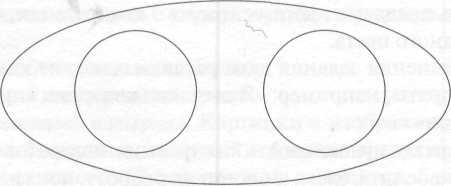 Рис. 32Воспитатель выслушивает ответы детей (без оценки правильности! решения). Дети заполняют модель с помощью точек, рассказывают, как они решили задачу, и цифрой на доске обозначают ответ.Воспитатель уточняет у детей: «Что надо сделать, чтобы записать решение задачи? (Ка^ие знаки надо поставить между цифрами?) Почему надо поставить знаки ]?плюс" и „равно"?» (Дети обосновывают выбор знаков.)Вызванные дети ставят между цифрами карточки с арифметическими знаками (1+4/=5), читают запись и отвечают на вопрос задачи.Воспитатель/Предлагает записать решение задачи на листах бумаги под «моделью» /при помощи цифр и знаков и прочитать запись.Аналогичная работа проводится при решении задачи на вычитание: «У Алеши было пять карандашей, четыре карандаша он убрал в коробку». (Ребенок показывает соответствующие действия.)Дети на модели рисуют 5 точек и отделяют 1 точку линией (см. рис. 33).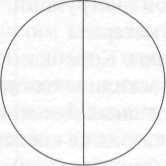 Рис. 33Под моделью дети записывают решение задачи, читают запись и отвечают на вопрос задачи.II часть. Дидактическая игра «Сложи квадраты».У детей 3 комплекта разрезанных квадратов разного цвета (в одном конверте; см. рис. 34).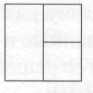 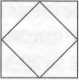 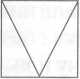 Рис. 34 Воспитатель предлагает детям сложить 3 квадрата так, чтобы каждыйквадрат был одного цвета.После выполнения задания дети рассказывают, из каких фигур онисоставили квадраты, например: «Я составил квадрат из прямоугольникаи двух квадратов».Дети проверяют правильность построения квадратов по образцам,выставленным воспитателем, и оценивают работу: показывают красныйкруг, если есть ошибки, и зеленый круг, если ошибок нет.ПОIII	часть. Игровое упражнение «Изменяем форму предмета».
Воспитатель показывает детям 2 кубика из пластилина одинаковоймассы и спрашивает: «Что можно сказать об этих предметах (о форме, цвете, величине, материале)? Как вы думаете, одинаковые ли они по тяжести? Как это проверить?»Один ребенок определяет вес кубиков, взвешивая их на ладонях. Воспитатель спрашивает: «Что можно сказать о весе кубиков?»Другой ребенок использует для взвешивания весы. Воспитатель уточняет: «Что показали весы?» (Кубики одинаковые по весу.)Воспитатель предлагает ребенку сделать из одного кубика шарик. Затем спрашивает: «Что теперь можно сказать о весе этих предметов?»Вызванные дети взвешивают предметы на ладонях и весах.Воспитатель предлагает ребенку сделать из другого кубика лепешку и снова сравнить предметы по весу. Затем обобщает: «Кубики были одинаковые по весу. Мы сделали из них другие предметы, но масса их не изменилась, по весу они остались одинаковые».IV	часть. Игровое упражнение «Рисуем узор».Воспитатель предлагает детям в тетрадях от предыдущего задания слева отсчитать вниз 4 клетки и поставить точку.Воспитатель говорит детям, что работу они будут выполнять самостоятельно, и дает задание: «От точки вправо проведите прямую линию длиной в одну клетку, затем проведите вверх прямую линию длиной в одну клетку, потом вправо прямую линию в одну клетку и вниз прямую линию в одну клетку».Дети рисуют узор до конца строчки и украшают его (по желанию).После выполнения задания воспитатель проверяет правильность его выполнения и оценивает солнышком.Занятие 5Программное содержаниеПродолжать учить составлять и решать арифметические задачи на
сложение и вычитание.Совершенствовать навыки измерения высоты предметов с помощью
условной меры.Продолжать знакомить с часами и учить определять время с точно
стью до 1 часа.•	Развивать логическое мышление.
Дидактический наглядный материалДемонстрационный материал. Картинки с изображением машин (на одной картинке 2 машины, на другой —4 машины едут по направлению к 2 машинам); самолетов (7 самолетов на аэродроме, 5 взлетающих самолетов), ватман с изображением дома, макет часов, карточки с цифра-111уи и арифметическими знаками, контурное изображение ели, равной по высоте одной из трех елей у детей.Раздаточный материал. Листы бумаги с моделями для решения задач, цветные карандаши, 4 макета часов (на 4 подгруппы детей), контурные изображения елей разной высоты (по 3 шт. для каждого ребенка; одна из елей равна образцу), карточки с цифрами и арифметическими знаками, счетные палочки, рабочие тетради.Методические указанияI	часть. Игровое упражнение «Определяем время».
Воспитатель дает звонок на занятие и предлагает определить времяна часах (9.00). Затем он вызывает ребенка и просит установить время на макете часов. Дети объясняют: «Короткую часовую стрелку ставим на цифру девять, длинную минутную стрелку — на двенадцать. Часы показывают девять часов утра».Дети делятся на подгруппы (4—5 человек) и устанавливают время на макетах часов. Воспитатель просит их установить время начала утренней гимнастики (8 часов утра) и объяснить свои действия. Затем уточняет: «Что начинается раньше: утренняя гимнастика или занятие? На сколько часов занятие по математике начинается позже утренней гимнастики? (На один час.) На сколько часов утренняя гимнастика начинается раньше занятия по математике?» (На один час.)II	часть. Игровое упражнение «Составим задачу».На доске 2 картинки: на первой картинке изображены 2 машины, на второй картинке — 4 машины едут по направлению к 2 машинам.Воспитатель спрашивает у детей: «Сколько частей в задаче? Как называется каждая часть в задаче? Сколько чисел должно быть в задаче?»Воспитатель обращает внимание детей на картинку и просит определить, с помощью какого арифметического действия нужно решать задачу.Воспитатель рассказывает детям о последовательности составления задачи: «Сначала надо составить условие задачи, потом поставить вопрос к задаче. (Дети составляют задачу.) Какое условие задачи? Какой вопрос в задаче?»Дети повторяют задачу и решают ее при помощи модели (см. рис. 35), заполняя круги соответствующим количеством точек.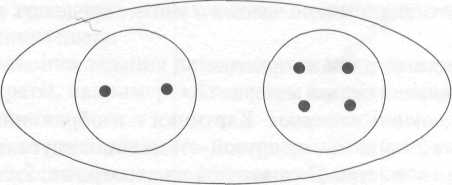 112Рис. 35Затем дети выкладывают решение с помощью цифр и арифметических знаков. Вызванный ребенок выполняет задание на доске.Воспитатель вместе с детьми обсуждает решение задачи: «Сколько машин было в гараже? Сколько машин приехало потом? Больше или меньше машин стало после того, как приехало еще четыре машины? Что вы сделали, чтобы ответить на вопрос задачи? (К двум прибавили четыре.) Сколько всего машин стало в гараже?»Дети читают запись решения задачи.Аналогичная работа проводится при решении задачи на вычитание. Дети заполняют модель соответствующим количеством точек (см. рис. 36).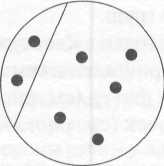 Рис. 36Дети рассматривают картинку с самолетами. Составляют задачу («На аэродроме было семь самолетов, пять самолетов улетело. Сколько самолетов осталось на эродроме?») и обсуждают ее решение.III	часть. Игровое упражнение «Посадим ели».Воспитатель показывает детям изображение дома и «сажает» возле него ель. Затем предлагает ребятам подобрать ели такой же высоты (из предложенных на подносе) для озеленения двора.Предварительно уточняет: «Как узнать высоту ели? (Измерить.) Чем можно измерить высоту ели? (Палочкой, она будет являться условной мерой.) Как вы думаете, сколько раз уложится счетная палочка в высоте ели?» (Выслушивает предложения детей.)Вызванный ребенок измеряет высоту ели (без остатка).Воспитатель спрашивает у детей: «Чему равна высота ели? (Двум счетным палочкам.) Какой высоты нужно подобрать ели для озеленения двора?» (Высота ели должна быть равна двум счетным палочкам.)Воспитатель уточняет правила измерения: «Приложите меру к основанию ели и отметьте конец меры. К этой точке опять приложите меру. И так до конца ели».Дети подбирают ели заданной высоты, измеряя их палочкой.Выбранные ели дети наклеивают вокруг дома на ватман.IV	часть. Игровое упражнение «Расселим гномиков в трехэтажном
доме» (рабочая тетрадь, с. 7, задание Б).Воспитатель рассматривает с детьми картинку и обсуждает, какой гномик на каком этаже будет жить и почему.113Занятие 6Программное содержаниеПродолжать учить составлять и решать арифметические задачи на
сложение и вычитание.Совершенствовать навыки счета со сменой его основания.Продолжать развивать представления о геометрических фигурах
и умение зарисовывать их в тетради в клетку.•	Развивать логическое мышление.
Дидактический наглядный материалДемонстрационный материал. Мяч, панно «Корзина» с прорезями, 8 силуэтов яблок, 8 силуэтов груш.Раздаточный материал. Тетради в клетку, простые и цветные карандаши, карточки с цифрами и арифметическими знаками, карточки с изображениями геометрических фигур (см. рис. 38), 2 модели для решения арифметических задач без точек (см. рис. 37).Методические указанияI	часть. Игровое упражнение «Передай мяч».Дети строятся в колонну. Воспитатель дает задание: передать мяч над головой назад и одновременно назвать числа по порядку, начиная с 1, а затем передать мяч в обратном направлении, одновременно называя числа в обратном порядке до 1.II	часть. Игровое упражнение «Ручеек».Дети разбиваются на пары. Каждая пара берется за руки, встает друг за другом, одновременно называет полученное число, считая двойками (2, 4, 6 и т. д.), и поднимает руки вверх.Первая пара проходит через весь ручеек и встает в конец. По сигналу воспитателя дети опять пересчитываются двойками.Игра повторяется 2—3 раза.III	часть. Игровое упражнение «Составим задачу».На доске панно «Корзина», в прорези которой вставлены 3 яблока. На некотором расстоянии еще 5 яблок.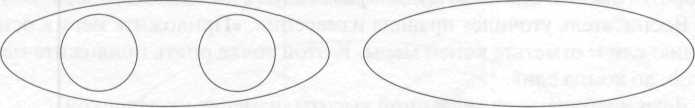 Рис. 37Воспитатель уточняет структуру задачи и предлагает детям составить задачу на сложение. Дети составляют задачу: «В корзине лежало три яблока. Потом в корзину положили еще пять яблок. Сколько всего яблок стало в корзине?»114Воспитатель вместе с детьми определяет структуру задачи (условие, вопрос) и обосновывает правильность выбранного арифметического действия. Дети повторяют задачу и решают ее с помощью модели (см. рис. 37), рисуя точки цветными карандашами.Дети выкладывают решение с помощью цифр и арифметических знаков, отвечают на вопрос задачи и читают запись.Воспитатель вместе с детьми проверяет правильность ответа.Аналогично дети составляют задачу на вычитание и обсуждают ее решение: «В корзине было восемь груш, пять груш убрали. Сколько груш осталось в корзине?»Дети решают задачу с помощью модели, заполненной точками одного цвета.IV	часть. Игровое упражнение «Нарисуй квадрат».
Воспитатель загадывает детям загадку:Четыре есть у нас угла, Четыре стороны. Все стороны равны у нас И все углы равны.(Квадрат)Воспитатель предлагает детям нарисовать квадраты разных цветов и показывает последовательность рисования на доске: «Отточки вправо нужно провести прямую линию, равную двум клеткам, вниз провести еще одну прямую линию, равную двум клеткам, затем влево еще одну такую же линию и вверх до исходной точки. От верхнего правого угла квадрата вправо надо отсчитать три клетки и нарисовать еще один такой же квадрат».Дети в тетрадях от предыдущего задания отсчитывают вниз черыре клетки, ставят точку и рисуют квадраты простым карандашом до конца строки.Затем воспитатель показывает на доске прием штриховки квадрата сверху вниз, не отрывая руки.Дети заштриховывают квадраты разноцветными карандашами. После оценки воспитателем правильности выполнения задания они рисуют улыбающееся или неулыбающееся солнышко.Участь. Игровое упражнение «Раскрась правильно».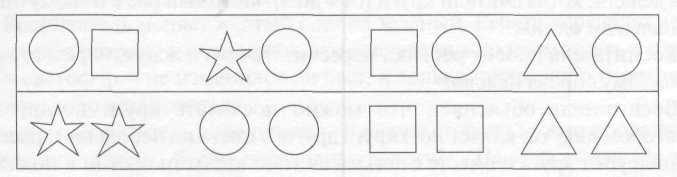 Рис. 38115V	детей карточки с изображением геометрических фигур (см. рис. 38).Задание детям: на верхней строчке раскрасить пары фигур так, чтобы! они отличались только по форме; на нижней строчке раскрасить пары) фигур так, чтобы они отличались только по цвету.После выполнения задания воспитатель вместе с детьми обсуждает I результат: на верхней строчке должны быть все фигуры одного цвета (или пары фигур одного цвета), на второй строчке —пары фигур разного цвета.Занятие 7Программное содержаниеПродолжать учить самостоятельно составлять и решать задачи на
сложение и вычитание.Совершенствовать навыки счета со сменой его основания.Закреплять умение двигаться в пространстве в заданном направле
нии в соответствии с условными обозначениями.Дидактический наглядный материалДемонстрационный материал. Круги двух цветов (по 10 кругов каждого цвета), 3 полоски, равные по длине 3 кругам (см. рис. 39), 2 полоски, равные по длине 5 кругам (см. рис. 40), ватман с моделью перекрестка, дорожными знаками («Пешеходный переход», «Движение пешеходов запрещено», «Движение запрещено», «Подземный переход»), 2 светофорами, маленькие куклы, машины.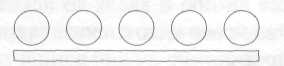 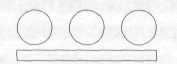 Рис. 39	Рис. 40Раздаточный материал. Счетные палочки, листы бумаги, цветные карандаши, карточки с цифрами и арифметическими знаками, рабочие тетради.Методические указанияI часть. Игровое упражнение «Считаем по-разному».На фланелеграфе 9 кругов одного цвета и величины.Воспитатель предлагает детям сосчитать круги. Затем уточняет, что они делали, когда считали круги (от 1 до 9): «Каждый раз к новому числу прибавляли один».Воспитатель просит ребенка пересчитать круги вслух, передвигая их по одному справа налево.Воспитатель объясняет, что можно посчитать круги по-другому. Во втором ряду он кладет по 3 круга другого цвета на небольшом расстоянии друг от друга и вместе с детьми считает круги тройками и под каждой тройкой кладет полоску: «Три, шесть (жестом обводит две группы116/кругов), девять (жестом обводит три группы кругов). Сколько раз число ' три уложилось в числе девять?»Воспитатель обращает внимание на количество полосок: «Три полоски».Аналогично воспитатель показывает счет в пределах 10 пятерками.II	часть. Игровое упражнение «Составим задачу».Воспитатель предлагает детям рассмотреть картинку в рабочей тетради (с. 6), придумать ей название («Зайчики в огороде») и сосчитать зайчиков.Воспитатель выясняет у детей, можно ли придумать задачу про зайчиков, и уточняет ее структуру: «Сколько частей в задаче? Как называется каждая часть? Что такое условие задачи? Что такое вопрос в задаче? Составьте задачу о зайчиках на сложение или вычитание».Воспитатель выслушивает составленные задачи, вместе с детьми определяет их правильность и с помощью какого действия их нужно решать. Выбирает с детьми понравившуюся задачу на сложение. Дети решают задачу с помощью счетных палочек или с помощью рисования кругов разного цвета и рассказывают, как решили задачу. Затем записывают решение задачи с помощью цифр и арифметических знаков, читают запись и дают ответ на вопрос задачи.Аналогично разбирается и решается задача на вычитание.При этом счетные палочки берутся одного цвета, и заданное количество перекладывается вправо либо рисуются круги одного цвета и заданное количество зачеркивается слева.III	часть. Игровое упражнение «Улицы нашего города».На листе ватмана модель перекрестка с дорожными знаками, 2 светофорами и маленькими машинами. Дороги расчерчены для двустороннего и одностороннего движения.Воспитатель вместе с детьми рассматривает модель: уточняет названия знаков и что они обозначают. Затем предлагает найти здания детского сада и школы и рассказать о том, как пройти к школе. Воспитатель просит провести детей от детского сада к школе, соблюдая правила дорожного движения, и выясняет: «В какую сторону от детского сада нужно повернуть? До какого дорожного знака дойти? (Нужно дойти до светофора.) На какой свет будем переходить дорогу? Какой свет горит сейчас? (Красный.) Что нужно делать, когда горит красный свет? (Стоять.) (Воспитатель меняет красный свет на желтый.) Что нужно делать, когда горит желтый свет?» (Стоять.)Воспитатель меняет желтый свет на зеленый. Ребята переводят детей на другую сторону и объясняют, что сначала нужно посмотреть направо и на светофор — не изменился ли свет, и только потом либо переходить дорогу, либо остановиться.Затем воспитатель спрашивает: «В какую сторону нужно продолжить движение? Где мы будем переходить дорогу?» (По «зебре» или где есть знак «Пешеходный переход».)117Дети убеждаются, что нет машин или что они остановились, и пере ходят дорогу. Они проходят мимо «стройки» со знаком «Проход запрещен». Потом идут по улице со знаком «Проезд запрещен», переходят улицу в разрешенном месте и подходят к зданию школы.Аналогично ребята проводят детей по другому пути.Воспитатель еще раз уточняет у детей названия дорожных знаков, что они обозначают и какие знаки знают еще.Занятие 8Программное содержаниеПродолжать учить самостоятельно составлять и решать задачи на
сложение и вычитание.Закреплять представления о количественном и порядковом значе
нии числа, умение отвечать на вопросы «Сколько?», «Который по по
рядку?», «На котором месте?».Совершенствовать умение моделировать геометрические фигуры.•	Развивать внимание, воображение.
Дидактический наглядный материалДемонстрационный материал. Мяч, карточки с цифрами, бубен, куб.Раздаточный материал. Пластилин, счетные палочки, карточки с изображением геометрических фигур (см. рис. 41), 2 модели для решения арифметических задач (см. рис. 37), цветные карандаши.Методические указанияI	часть. Игровое упражнение «Считай по порядку».
Воспитатель уточняет с детьми значение количественного (отвечаетна вопрос «Сколько?») и порядкового чисел (отвечает на вопрос «Который по порядку?»). Затем предлагает построиться в шеренгу и, передавая мяч друг другу, назвать числа по порядку (первый, второй и т. д.).Воспитатель уточняет, сколько всего детей в шеренге.Затем просит детей рассчитаться по порядку на первый-второй-третий. Под звуки бубна они идут по кругу и перестраиваются тройками в 3 звена.Воспитатель выясняет порядковый номер каждого звена и просит каждое звено рассчитаться по порядку.Затем звенья образуют круг. По сигналу бубна дети разбегаются врассыпную, по следующему удару бубна каждое звено образует свой круг, по следующему удару бубна дети образуют общий круг. Каждый раз дети определяют общее количество участников круга.II	часть. Игровое упражнение «Составим задачу».Дети остаются в кругу. Воспитатель уточняет: «Из каких частей состоит задача? Сколько чисел будет в задаче? С помощью каких арифметических действий мы умеем решать задачи?»118Воспитатель показывает карточки с цифрами 4 и 4 и предлагает составить задачу с этими числами на любое арифметическое действие. Выслушивает составленные задачи, вместе с детьми выбирает, какую из них они будут решать, и предлагает сесть на свои места.Воспитатель уточняет у детей структуру задачи, предлагает повторить ее еще раз и определить, с помощью какого арифметического действия ее можно решить.У детей 2 модели для определения арифметического действия: Дети выбирают соответствующий рисунок (например, для задачи на сложение) и отвечают на вопросы воспитателя: «Сколько групп предметов в условии задачи? Что показывает большой круг? (Большой круг объединяет две группы предметов в одну.) С помощью какого действия мы будет решать задачу?»Дети решают задачу: рисуют в кругах точки в соответствии с числовыми данными задачи. Затем записывают ее решение с помощью цифр и арифметических знаков, читают запись и отвечают на вопрос задачи.III часть. Игровое упражнение «Строим фигуры». Незнайка просит детей помочь ему отгадать загадку: Эти чудо-кирпичи Я в подарок получил. Что сложу из них — сломаю, Все сначала начинаю.(Кубики)Незнайка просит детей показать ему отгадку. Ребята находят в строительном материале кубик и показывают Незнайке.Воспитатель уточняет: «Как называется эта геометрическая фигура?» (Куб.)Показывает куб и спрашивает: «Какая это фигура: объемная или плоская? Сколько граней у куба? (Вызванный ребенок определяет количество граней —шесть.) На какую плоскую фигуру похожа грань куба? Что можно сказать о длине сторон квадрата? Что можно сказать о длине сторон каждой грани?» (Стороны каждой грани равны между собой.)Воспитатель предлагает детям сделать для Незнайки куб с помощью счетных палочек и пластилина и рассказывает о последовательности работы: «Сначала нужно сделать нижнюю грань в форме квадрата, потом соединить вершины вертикальными палочками, которые, в свою очередь, следует соединить с верхней гранью квадратной формы».После выполнения задания уточняет: «Сколько счетных палочек понадобилось для того, чтобы построить куб?» (Двенадцать палочек.)Незнайка благодарит детей за красивые кубы. Воспитатель просит детей напомнить Незнайке название объемной геометрической фигуры119и построить с помощью счетных палочек плоскую геометрическую фигуру (квадрат) и показать ее Незнайке.IV	часть. Дидактическая игра «Путаница».V	детей на листах бумаги нарисованы геометрические фигуры, нало
женные друг на друга, например: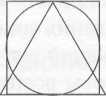 Рис. 41Воспитатель просит детей обвести увиденные геометрические фигуры карандашами разного цвета, а затем заштриховать эти фигуры на полоске (см. рис. 42).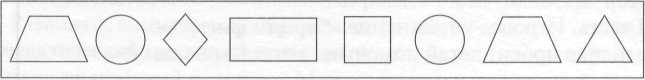 Рис. 42Правильность выполнения задания сверяется с образцом и обосновывается детьми.МартЗанятие 1Программное содержаниеПродолжать учить самостоятельно составлять и решать арифмети
ческие задачи в пределах 10.Совершенствовать умение делить круг на 8 равных частей, пра
вильно обозначать части, сравнивать целое и его части.Упражнять в умении определять время по часам с точностью до
1 часа.•	Развивать внимание.
Дидактический наглядный материалДемонстрационный материал. Мяч, картинка с изображением совы, макет часов, карточки с цифрами и арифметическими знаками.Раздаточный материал. Макеты часов, листы бумаги, карандаши, карточки с цифрами и арифметическими знаками, круги, ножницы, карточки с цифрами (см. рис. 43).120Методические указанияI	часть. Игровое упражнение «Скажи наоборот»..Дети встают полукругом. Воспитатель бросает ребенку мяч и говорит: «Впереди». Ребенок возвращает мяч и называет слово с противоположным значением. (Сзади.)Слова: высоко — низко, далеко — близко, слева — справа, вверху — внизу, большой — маленький, широкий — узкий, ночь — день, вечер — утро.II	часть. Игровое упражнение «Составим задачу».Воспитатель уточняет у детей: «Из каких частей состоит задача? Сколько чисел будет в задаче? С помощью каких арифметических действий мы научились решать задачи?»Воспитатель предлагает составить задачу на вычитание. Выслушивает задачи и вместе с детьми выбирает одну из них для решения. Предварительно спрашивает: «Какое условие в задаче? Какой вопрос в задаче? Повторите задачу еще раз. Нарисуйте на листе бумаги решение задачи с помощью круга и точек внутри него».Ребенок на доске рисует модель решения задачи. Остальные дети проверяют ее правильность.Воспитатель выслушивает ответы детей и предлагает «записать» решение задачи с помощью цифр и арифметических знаков. Ребенок выполняет запись на доске, остальные дети проверяют, читают запись и отвечают на вопрос задачи.Воспитатель предлагает проверить ответ по модели на доске путем пересчитывания точек: «Сколько было...? Сколько убрали? Сколько осталось?» (Дети формулируют ответ на вопрос задачи.)III	часть. Игровое упражнение «Когда сова ложится спать?».Воспитатель обращает внимание детей на модель часов и спрашивает: «Сколько стрелок на часах? Чем они отличаются? Что показывает короткая (длинная) стрелка?»Воспитатель показывает детям картинку с изображением совы, уточняет название птицы и предлагает детям установить на часах время в соответствии с содержанием стихотворения. Читает стихотворение:Соблюдается совойРаспорядок часовой.Ночью в час — по распорядкуСовы делают зарядку.Циферблат покажет два —В магазин спешит сова.В три — готовит суп.В четыре —Вытирает пыль в квартире.В пять — сова идет читать.В шесть — она садится есть.121Семь показывают стрелки — В гости к ней приходят белки. Не поздней восьми часов — Совещание у сов. Но как только девять бьет — В лес сова гулять идет. В десять у нее — вязанье, А в одиннадцать — купанье. Как двенадцать бьет часов — Двери в доме на засов: В полдень ей пора в кровать. Любит днем сова поспать. Дальше все по распорядку: В час — встает и на зарядку... А. УсачевДети устанавливают время на своих макетах часов и рассказывают о положении стрелок.IV часть. Игровое упражнение «Чаепитие у совы». Воспитатель повторяет строчки из стихотворения:Семь показывают стрелки — В гости к ней приходят белки.Воспитатель показывает карточку с цифрой 7 и уточняет у детей, сколько белок пришли в гости к сове. Предлагает разделить торт (круг) на столько равных частей, чтобы хватило всем, сидящим за столом (8 белок).Воспитатель уточняет: «На сколько частей надо разделить торт? Как правильно это сделать? (Разделить торт пополам, затем каждую часть разрезать еще раз пополам и, наконец, каждую часть разделить еще на две части.) Какая часть достанется каждому? (Одна восьмая.) Что больше: целое или одна восьмая часть? Что меньше? А теперь покажите две восьмых (четыре восьмых). Как еще можно назвать четыре восьмых?» (Одна вторая.)V часть. Дидактическая игра «Путаница».У детей на листах бумаги написаны цифры, наложенные друг на друга (см. пример на рис. 43):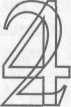 Рис. 43Воспитатель просит детей разными цветными карандашами закрасить цифры, которые они увидели на рисунке.122Занятие 2Программное содержаниеПродолжать учить самостоятельно составлять и решать задачи на
сложение и вычитание в пределах 10.Закреплять понимание отношений рядом стоящих чисел в пределах 10.Совершенствовать умение ориентироваться на листе бумаги в клетку.•	Развивать внимание.
Дидактический наглядный материалДемонстрационный материал. Мяч, карточки с цифрами, арифметическими знаками и знаками «>», «<», «=», панно «Ваза», 3 ромашки, 5 васильков, 2 полукруга и целый круг, цветные мелки.Раздаточный материал. Тетради в клетку, карандаши.Методические указанияI	часть. Игровое упражнение «Назови число».Дети стоят полукругом. Воспитатель дает им задания. Они отвечают и передают мяч назад.Назови предыдущее число числа 5.Назови последующее число числа 6.Назови число, равное числу 8.Какое число пропущено между числами 7 и 9?Назови число, большее на 1 числа 10.Назови число, меньшее на 1 числа 13.Назови число, равное числу 15.На доске на некотором расстоянии друг от друга расположены карточки с цифрами: 3 и 4, 5 и 4, 7 и 7, 5 и 5, 7 и 8, 9 и 8.Воспитатель показывает карточки со знаками «>», «<», «=» и уточняет, что они обозначают:«Птичка клювик повернула Там, где больше вкусного, А где меньше — отвернулась, Ничего не скушала.Открытый клювик показывает на большее число, а уголочек —на меньшее число».Дети по очереди расставляют знаки между числами, читают запись и обосновывают свой выбор: «Три меньше четырех на один».II	часть. Игровое упражнение «Составим задачу».На доске панно с изображением вазы, в которой стоят 3 ромашки и 5 васильков.Воспитатель предлагает детям составить задачу на сложение: «В вазе стояли три ромашки и пять васильков. Сколько всего цветов стояло в вазе?»Ребенок на доске рисует модель решения задачи (см. рис. 44).123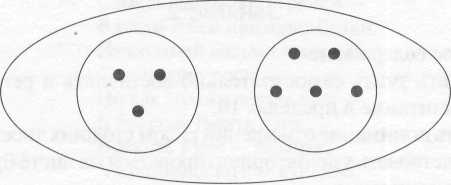 Рис. 44Воспитатель уточняет у детей: «Как мы составили букет цветов?» (Мы взяли три ромашки и пять васильков, соединили их вместе, и у нас получился букет цветов.)Воспитатель с помощью 2 полукругов и целого круга поясняет решение задачи (см. рис. 45): «Три ромашки — это одна часть, пять васильков — это еще одна часть, а букет цветов — это целое».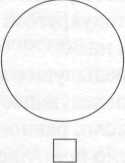 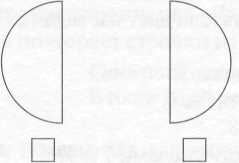 Рис. 45Воспитатель спрашивает у детей: «Что показывает целый круг? Что нужно сделать с частями круга, чтобы получился целый круг?» (Надо объединить две части круга.)Затем воспитатель выясняет у детей, с помощью какого арифметического действия они будут решать задачу.Дети повторяют задачу еще раз, записывают ее решение с помощью цифр и арифметических знаков и отвечают на вопрос.Аналогично решается и моделируется задача на вычитание (см. рис. 46): «В вазе стояло восемь цветов, пять васильков переставили в другую вазу. Сколько ромашек осталось в вазе?»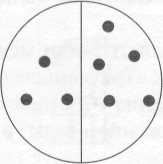 Рис. 46По ходу решения воспитатель поясняет: «Если из целого букета (выкладывает целый круг) забрать 5 васильков (это одна часть целого букета — вы-124кладывает полукруг), то в букете останутся ромашки (другая часть целого букета — выкладывает еще один полукруг) (см. рис. 47).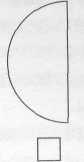 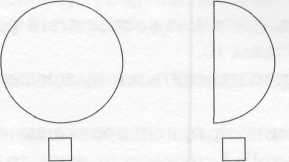 Рис. 47Дети расставляют знаки между целым и частями, записывают решение задачи, читают запись и отвечают на вопрос. III часть. Игровое упражнение «Продолжи узор». На доске образец узора (см. рис. 48).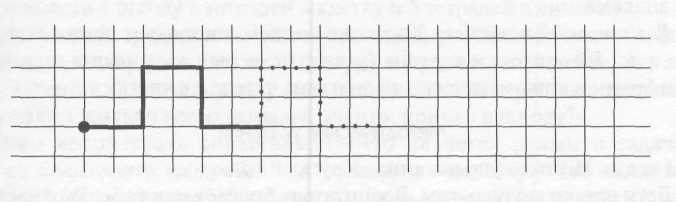 Рис. 48Воспитатель вместе с детьми рассматривает узор и показывает, как его продолжить.Дети в тетрадях отсчитывают от предыдущего задания вниз 6 клеток, ставят точку и от нее рисуют узор до конца строчки.Воспитатель оценивает работу каждого ребенка и предлагает под строчкой нарисовать улыбающееся или неулыбающееся солнышко.IV часть. Дидактическая игра «Путаница».На доске 3 рисунка (см. рис. 49).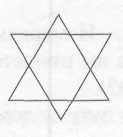 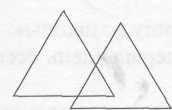 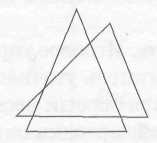 Рис. 49Воспитатель предлагает детям рассмотреть рисунки и назвать изображенные фигуры.Вызванные дети заштриховывают фигуры, получившиеся при пересечении треугольников, и называют их.125Занятие 3Программное содержаниеПродолжать учить самостоятельно составлять и решать задачи на
сложение и вычитание в пределах 10.Совершенствовать умение измерять длину предметов с помощью
условной меры.Совершенствовать умение в ориентировке на листе бумаги в
клетку.•'Закреплять умение называть последовательно времена и месяцы года.Дидактический наглядный материалДемонстрационный материал. Мяч, мел, карточка с изображением квадрата, конверт, 2 полукруга, целый круг, карточки с арифметическими знаками.Раздаточный материал. Карточки со схемами пути от дома до школы (см. рис. 50), полоски картона (условные меры), карандаши, карточки с цифрами и арифметическими знаками, тетради в клетку.Методические указанияI	часть. Игровое упражнение «Круглый год».Дети встают полукругом. Воспитатель бросает мяч ребенку и дает задание. Ребенок отвечает и возвращает мяч.Назови соседей весны.Назови весенние месяцы по порядку.Назови пропущенный месяц: декабрь, февраль.Назови пропущенный месяц: октябрь, декабрь.Назови соседей зимы.Назови осенние месяцы по порядку.Назови зимние месяцы.Какой месяц идет после января?Назови месяцы по порядку: сентябрь... (Дети передают мяч другдругу.)II	часть. Игровое упражнение «Измеряем дорогу до школы».
Воспитатель уточняет: «Куда вы пойдете в первый день осени? Какназывается первый месяц осени?»У детей карточки со схемами пути от дома до школы (см. рис. 50).Рис. 50126Занятие 3Программное содержаниеПродолжать учить самостоятельно составлять и решать задачи на
сложение и вычитание в пределах 10.Совершенствовать умение измерять длину предметов с помощью
условной меры.Совершенствовать умение в ориентировке на листе бумаги в
клетку.Закреплять умение называть последовательно времена и месяцы
года.Дидактический наглядный материалДемонстрационный материал. Мяч, мел, карточка с изображением квадрата, конверт, 2 полукруга, целый круг, карточки с арифметическими знаками.Раздаточный материал. Карточки со схемами пути от дома до школы (см. рис. 50), полоски картона (условные меры), карандаши, карточки с цифрами и арифметическими знаками, тетради в клетку.Методические указанияI	часть. Игровое упражнение «Круглый год».Дети встают полукругом. Воспитатель бросает мяч ребенку и дает задание. Ребенок отвечает и возвращает мяч.Назови соседей весны.Назови весенние месяцы по порядку.Назови пропущенный месяц: декабрь, февраль.Назови пропущенный месяц: октябрь, декабрь.Назови соседей зимы.Назови осенние месяцы по порядку.Назови зимние месяцы.Какой месяц идет после января?Назови месяцы по порядку: сентябрь... (Дети передают мяч другДругу-)II	часть. Игровое упражнение «Измеряем дорогу до школы».
Воспитатель уточняет: «Куда вы пойдете в первый день осени? Какназывается первый месяц осени?»У детей карточки со схемами пути от дома до школы (см. рис. 50).Рис. 50126Воспитатель предлагает детям узнать длину дороги от дома до школы: «Как узнать длину дороги до школы? (-Измерить.) Как мы будем измерять дорогу? (Сначала от дома до поворота, потом от поворота до школы.) Измерьте дорогу с помощью меры — полоски картона».Уточняет правила измерения. Каждый отрезок дороги дети обозначают цифрой.После выполнения задания воспитатель спрашивает: «Чему равна длина дороги от дома до поворота? (Дети дают ответ в соответствии с указанной цифрой.) Чему равна длина дороги от поворота до школы? Чему равна длина дороги от дома до школы? Как вы узнали длину дороги?» (Сложили количество мер и обозначали результат цифрой.)III часть. Игровое упражнение «Собираемся в школу».Воспитатель говорит детям, что учительница дала школьникам задание принести в школу 5 тетрадей в клетку и 5 тетрадей в линейку.Воспитатель предлагает детям составить задачу на сложение. Он выслушивает задачу, уточняет ее структуру и просит детей повторить задачу: «Ученик принес в школу пять тетрадей в клетку и пять тетрадей в линейку. Сколько всего тетрадей ученик принес в школу?»Затем воспитатель спрашивает: «Что является целым в задаче? (Общее количество тетрадей и в клетку, и в линейку.) Что является частями? {Пять тетрадей в клетку и пять тетрадей в линейку.) Что надо сделать с частями, чтобы получить целое? (Объединить.) Какое арифметическое действие надо выполнить, чтобы объединить части?» (Сложение.)Ребенок вместе с воспитателем с помощью полукругов, целого круга и карточек с цифрами и арифметическими знаками «записывает» на доске решение задачи (см. рис. 51).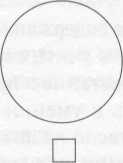 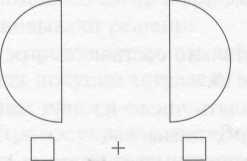 Рис. 51Дети на местах записывают решение задачи с помощью цифр и знаков и читают запись. Затем отвечают на вопрос задачи и показывают ответ с помощью пальцев рук.Аналогично составляется, моделируется (см. рис. 52) и решается задача на вычитание: «Ученик принес в школу десять тетрадей. Пять тетрадей в клетку он отдал учителю. Сколько тетрадей осталось у ученика?»127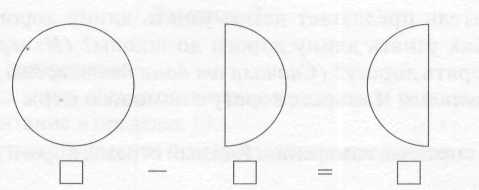 Рис. 52 Физкультминутка «День — ночь»Воспитатель говорит: «День», — и дети двигаются под ритмичную музыку. Затем он произносит: «Ночь», — и ребята останавливаются (садятся на корточки).IV часть. Игровое упражнение «Рисуем фигуры».Воспитатель предлагает детям отгадать, какая фигура нарисована на листе бумаги, лежащем в конверте. Для этого дети должны правильно выполнить задание: «В тетради от предыдущего задания отсчитайте вниз четыре клетки и поставьте точку. От точки слева направо проведите линию длиной в две клетки, затем сверху внизу проведите еще одну линию длиной в две клетки, потом проведите такую же линию справа налево и, наконец, снизу вверх».Дети называют фигуру и сравнивают ее с отгадкой (воспитатель показывает карточку с изображением квадрата). Затем воспитатель предлагает детям нарисовать любые фигуры, состоящие из четырех клеток, и расположить их друг от друга на расстоянии двух клеток.Воспитатель проверяет правильность выполнения задания и оценивает его. Дети рисуют улыбающееся или неулыбающееся солнышко.Занятие 4Программное содержаниеПродолжать учить самостоятельно составлять и решать задачи на
сложение и вычитание в пределах 10.Упражнять в умении составлять число из двух меньших чисел и
раскладывать число на два меньших числа.Закреплять представления о монетах достоинством 1, 2, 5, 10 рублей.Развивать умение в ориентировке на листе бумаги в клетку.•	Упражнять в умении определять вес предметов с помощью весов.
Дидактический наглядный материалДемонстрационный материал. Мяч, учебные принадлежности с ценниками: 2 тетради (по 5 рублей), коробка карандашей (10 рублей), ластик (2 рубля), карандаш (1 рубль), ручка (4 рубля), весы, вата, шарик из пластилина, картинка с изображением ранней весны (снег с проталинами), дощечка, на которую нанесен слой пластилина.128Раздаточный материал. Наборы моделей монет разного достоинства, тетради в клетку с образцами узора (см. рис. 53), карандаши, карточки с цифрами и арифметическими знаками, листы бумаги.Методические указанияI	часть. Игровое упражнение «Составь число».Дети встают полукругом. Воспитатель бросает ребенку мяч и называет число. Ребенок возвращает мяч и называет два меньших числа, которые составляют названное число.Числа: 4, 6, 3, 5 (дети по очереди называют все варианты образования числа).II	часть. Игровое упражнение «Магазин».На витрине учебные, принадлежности с ценниками: 2 тетради стоимостью 5 рублей каждая, коробка карандашей (10 рублей), ластик (2 рубля), карандаш (1 рубль), ручка (4 рубля).Воспитатель уточняет у детей, какие учебные принадлежности продаются в магазине и сколько они стоят. Предлагает купить 2 тетради и уточняет: «Кому нужны тетради для учебы? Сколько тетрадей купит ученик? Сколько стоит каждая тетрадь?»Воспитатель просит детей составить задачу и выслушивает ответы: «Ученик купил две тетради. Каждая тетрадь стоит пять рублей. Сколько стоят две тетради вместе?»Дети повторяют задачу, определяют ее структуру, с помощью какого арифметического действия ее можно решить, и зарисовывают модель решения (по выбору: с помощью кругов или целого и его частей).Воспитатель проверяет правильность выполнения задания. Дети, которые допустили ошибки, рисуют свои модели на доске, находят допущенные ошибки в рисунках и исправляют их. Затем записывают решение задачи с помощью цифр и арифметических знаков, отвечают на ее вопрос и обосновывают решение.Воспитатель предлагает детям набрать 10 рублей монетами разного достоинства для покупки тетрадей, выслушивает предложенные варианты и обсуждает их.III	часть. Игровое упражнение «Весна пришла».Воспитатель вместе с детьми рассматривает картинку с изображением ранней весны (снег с проталинами) и предлагает подумать, из какого материала можно сделать такую картину. (Пластилин, вата.)Воспитатель показывает большой комок ваты и шарик из пластилина и спрашивает: «Что можно сказать о величине комка ваты по сравнению с шариком из пластилина? (Комок больше, чем шарик.) Что можно сказать об их весе? (Выслушивает предложения детей.) Как можно узнать их вес? (Нужно взвесить вату и пластилин.) С помощью чего можно взвесить эти материалы? (С помощью весов.) Как129взвесить эти предметы на весах? (Ребенок с помощью воспитателя располагает предметы на чашах весов.) Что можно сказать о весе комка ваты и шарика из пластилина? (Комок ваты и шарик из пластилина одинаковые по весу.) Как вы это узнали? (Чаши весов находятся точно друг напротив друга.) Значит, предметы разные по величине, но одинаковые по весу».Воспитатель вызывает нескольких детей, и они, оставляя «проталинки», прикрепляют кусочки ваты к дощечке, на которую нанесен слой пластилина. Из голубого пластилина они делают ручеек.IV	часть. Игровое упражнение «Рисуем узор».V	детей в тетрадях пунктиром дано начало узора (см. рис. 53).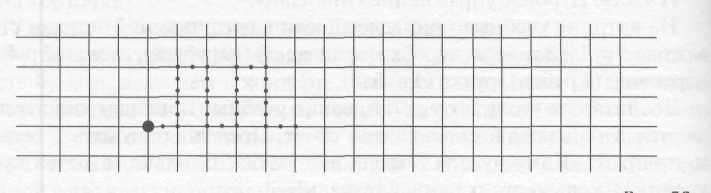 Рис. 53Воспитатель предлагает детям рассмотреть узор и нарисовать его сначала по пунктирным линиям, а затем продолжить самостоятельно до конца строчки.По выполнении задания дети сверяют свои работы с образцом на доске и самостоятельно оценивают их, рисуя соответствующее солнышко.Занятие 5Программное содержаниеПродолжать учить самостоятельно составлять и решать задачи на
сложение и вычитание в пределах 10.Упражнять в умении ориентироваться на листе бумаги в клетку.Развивать умение объединять части множества, сравнивать целое и
его части на основе счета.Совершенствовать умение видеть в окружающих предметах формы
знакомых геометрических фигур.Дидактический наглядный материалДемонстрационный материал. Карточки с цифрами и арифметическими знаками, мяч, карточки со схематичными изображениями человечков в различных позах, бубен, на доске в клетку образец узора (см. рис. 55).Раздаточный материал. Карточки с цифрами и арифметическими знаками, тетради в клетку, карандаши.130Методические указанияI	часть. Дидактическая игра «Назови предметы такой же формы».Воспитатель вспоминает с детьми названия знакомых геометрических фигур и предлагает поиграть. Дети встают в круг. Воспитатель называет геометрическую фигуру и передает мяч ребенку, который называет предмет такой же формы (квадрат — картина, шар — мяч и т. д.), называет другую геометрическую фигуру и передает мяч следующему ребенку.II	часть. Игровое упражнение «Составим задачу».
На доске модель задачи (см. рис. 54).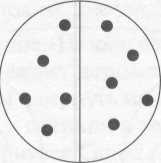 Рис. 54Воспитатель предлагает детям определить, на какое арифметическое действие будет задача, обосновать свое предположение, назвать числа, которые будут использоваться в задаче.Дети составляют задачи. Воспитатель выслушивает детей и вместе с ними выбирает задачу для решения. Вызванный ребенок повторяет свою задачу.Дети определяют структуру задачи, записывают ее решение с помощью цифр и арифметических знаков, читают запись, отвечают на вопрос задачи и обосновывают свое решение.Физкультминутка «Пляшущие человечки»Воспитатель поочередно показывает детям карточки со схематичными изображениями человечков в различных позах и предлагает воспроизвести их. После выполнения каждого задания дети делают подскоки под бубен.III часть. Игровое упражнение «Ставим кирпичики в ряд».На доске образец узора (см. рис. 55).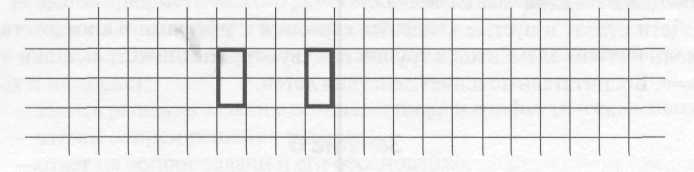 Рис. 55Воспитатель вместе с детьми рассматривает рисунок и уточняет: «Что изображено на рисунке? (Прямоугольник.) Чему равна короткая (длин-131ная) сторона прямоугольника? Где расположены короткие стороны? (Вверху и внизу.) Где расположены длинные стороны? (Справа и слева.) Сколько клеток пропущено между прямоугольниками?»Воспитатель показывает последовательность выполнения рисунка, определяет с детьми в тетрадях точку отсчета.Воспитатель предлагает под «кирпичиками» нарисовать узор из прямых и наклонных линий. Затем оценивает работы детей, а дети рисуют соответствующие солнышки.IV часть. Дидактическая игра «Сколько вместе?».На доске дана схема с изображением геометрических фигур (см. рис. 56).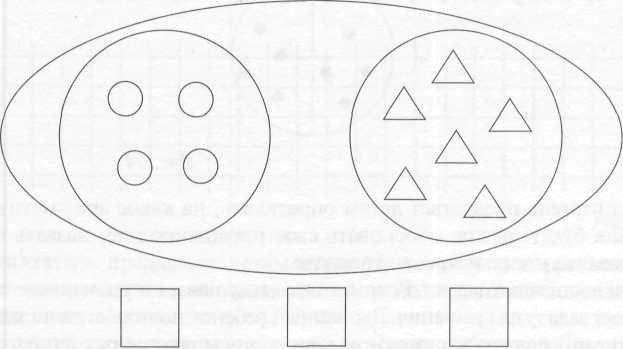 Рис. 56Воспитатель спрашивает у детей: «Какие фигуры нарисованы в кругах? Сколько кругов? Сколько треугольников? Сколько элементов в первом круге? Сколько элементов во втором круге? В первом круге группа фигур состоит из четырех элементов, во втором круге — из шести элементов. Что нам показывает большой круг? (Большой круг показывает, что две группы составляют одну целую большую группу.) Что надо сделать с двумя группами фигур? (Две группы надо объединить, соединить вместе.) Какое арифметическое действие надо выполнить, чтобы получить целое?» (Действие сложения.)Дети ставят в пустые квадраты карточки с цифрами в соответствии с количеством элементов в группе и в двух группах вместе и знаки «+» и «=». Воспитатель поясняет действия детей.Занятие 6Программное содержание• Продолжать учить самостоятельно составлять и решать задачи на сложение и вычитание в пределах 10.132Закреплять умение в последовательном назывании дней недели.Развивать способность в моделировании пространственных отно
шений между объектами на плане.•	Развивать пространственное восприятие формы.
Дидактический наглядный материал
Демонстрационный материал. Мяч.Раздаточный материал. Листы бумаги (1/2 листа, целый лист), карандаши, карточки с цифрами и арифметическими знаками, рабочие тетради.Методические указанияI	часть. Игровое упражнение «Назови день недели».
Воспитатель по очереди задает детям вопросы и бросает мяч. Детидолжны ответить на вопросы и вернуть мяч.Саша уехал к бабушке в пятницу, а вернулся через два дня на тре
тий. В какой день недели вернулся Саша? (В понедельник.)Дети в детском саду начали готовиться к празднику «Встреча птиц»
в понедельник, а через три дня на четвертый начался праздник. Когда
начался праздник? (В пятницу.)В воскресенье Маша спросила у мамы, когда у нее будет день рож
дения. Мама сказала, что послезавтра. Когда у Маши будет день рожде
ния? (Во вторник.) И так далее.Затем дети называют дни недели по порядку, передавая мяч другу другу.II	часть. Игровое упражнение «Составим задачу».Воспитатель уточняет: «Сколько частей в задаче? Как называется каждая часть? С помощью каких арифметических действий можно решать задачи?»Воспитатель предлагает детям составить задачу на тему «Встречаем птиц».Выслушивает составленные задачи, вместе с детьми определяет, с помощью каких арифметических действий их можно решить, выбирает задачу для решения. Работа над задачей ведется в следующей последовательности:повторение задачи;определение структуры задачи;выбор арифметического действия с указанием числовых данных;выполнение арифметического действия;запись решения задачи с обозначением целого и его частей (на ме
стах и на доске);запись решения задачи с помощью цифр и арифметических знаков;чтение записи решения задачи;ответ на вопрос задачи и его обоснование.III	часть. Игровое упражнение «Поможем птицам заселиться в домики».
У детей листы бумаги. Воспитатель предлагает им расположить научастке домики для птиц, соблюдая следующие условия:133посередине участка растет береза, нарисуйте ее, обозначив тре
угольником черного цвета;на вершине березы нарисуйте скворечник, обозначив его квадра
том коричневого цвета;справа от березы растет рябина, нарисуйте ее, обозначив треуголь
ником красного цвета;на рябине нарисуйте скворечник прямоугольной формы;слева от березы растет ель, нарисуйте ее, обозначив треугольником
зеленого цвета;1  — на ели нарисуйте гнездо круглой формы черного цвета;под березой — кустарник, обозначив его овалом зеленого цвета;на кустарнике — кормушку овальной формы черного цвета;за березой нарисуйте тополь, обозначив его треугольником желто
го цвета;—	на тополе нарисуйте зеленую кормушку прямоугольной формы.
Воспитатель предлагает детям рассказать по плану, где они развесилискворечники, гнездо и кормушки.IV часть. Игровое упражнение «Формляндия» (рабочая тетрадь, с. 4, задание А).Дети рассматривают рисунок и линиями соединяют плоские и объемные фигуры, похожие между собой. Затем объясняют свой выбор.Занятие 7Программное содержаниеПродолжать учить самостоятельно составлять и решать задачи на
сложение и вычитание в пределах 10.Развивать умение ориентироваться на листе бумаги в клетку.Совершенствовать умение конструировать объемные геометриче
ские фигуры.•	Упражнять в счете в прямом и обратном порядке в пределах 20.
Дидактический наглядный материалДемонстрационный материал. Картинка «Улица нашего города», на которой изображено 4 грузовых и 6 легковых машин, мяч, таблица с изображением дорожных знаков (см. рис. 59).Раздаточный материал. Карточки с цифрами и арифметическими знаками, тетради в клетку с образцом задания (см. рис. 58), плакат с изображениями дорожных знаков (см. рис. 59), карандаши.Методические указанияI часть. Игровое упражнение «Считай дальше».Дети образуют круг. Воспитатель предлагает им, передавая друг другу мяч, назвать сначала все числа от 1 до 20, а потом от 20 до 1.134Затем воспитатель по очереди передает детям мяч и просит их посчитать от 10 до 15 (от 1 до 5, от 13 до 10, от 8 до 12, от 20 до 15).II часть. Игровое упражнение «Составим задачу».На доске картинка «Улица нашего города», на которой изображено 4 грузовых и 6 легковых машин. Воспитатель вместе с детьми рассматривает картинку. Уточняет структуру задачи и предлагает составить задачу на сложение.Выслушивает задачи детей и спрашивает: «Какое условие в задаче? Какой вопрос в задаче? Что известно из условия задачи? Что неизвестно в задаче? Как решить задачу, чтобы найти неизвестное?»Ребенок на доске зарисовывает решение задачи, обозначая целое и его части, расставляет цифры в клетках и арифметические знаки между цифрами (см. рис. 57).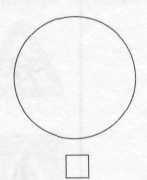 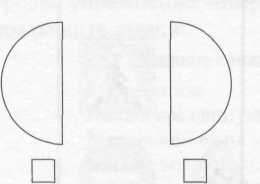 Рис. 57Дети повторяют задачу целиком, записывают ее решение с помощью цифр и арифметических знаков, читают запись, отвечают на вопрос задачи и обосновывают решение.III часть. Игровое упражнение «Нарисуй дорожный знак».Воспитатель спрашивает у детей: «Что такое „дорожные знаки"? Какие дорожные знаки помогают переходить дороги? (Переход, подземный переход.)Воспитатель вывешивает знаки на доске: «Какие дорожные знаки помогают машинам правильно ездить по улицам?» (Проезд запрещен, стрелки, обозначающие направление движения, повороты.)Воспитатель объясняет и показывает на доске, как нарисовать круг диаметром в 2 клетки (см. рис. 58).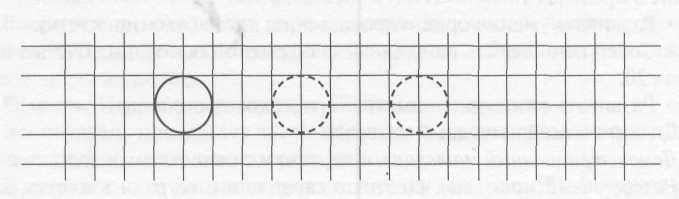 135Рис. 58В тетрадях дети рисуют круги по точкам и самостоятельно заканчивают строчку. В кругах дети рисуют дорожные знаки.Воспитатель предлагает детям в тетрадях нарисовать дорожные знаки: от первого круга слева вниз отсчитать вниз 2 клетки и нарисовать квадраты со стороной в 2 клетки и с расстоянием между квадратами в 2 клетки. В квадратах дети рисуют знаки дорожного движения.Дети рассказывают о нарисованных дорожных знаках.IV	часть. Игровое упражнение «Нарисуй дорожный знак».V	детей плакаты с изображением дорожных знаков (см. рис. 59).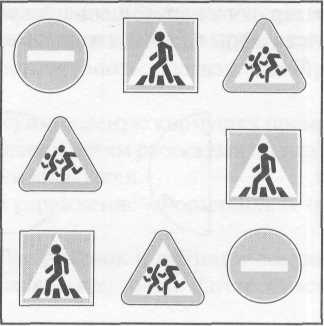 Рис. 59Воспитатель спрашивает у детей: «Что изображено в квадратах (кругах, треугольниках)? (Дорожные знаки.) Какие дорожные знаки? Нарисуйте недостающий знак».Дети по образцу проверяют задание (в середине таблицы знак «Проезд закрыт»).Занятие 8Программное содержаниеУпражнять в решении арифметических задач на сложение и вычи
тание в пределах 10.Развивать умение ориентироваться на листе бумаги в клетку.Совершенствовать навыки счета со сменой основания счета в пре
делах 20.•	Развивать внимание, память, логическое мышление.
Дидактический наглядный материалДемонстрационный материал. 4 карточки с отпечатками ладошек. Раздаточный материал. Цветные карандаши, тетради в клетку, карточки с цифрами и арифметическими знаками.136Методические указанияI	часть. Математическая разминка.Воспитатель предлагает детям решить задачи и обосновать свои ответы:Ты, да я, да мы с тобой. Сколько нас всего? (Двое.)Если курица стоит на одной ноге и весит два килограмма, сколько
будет весить курица, если будет стоять на двух ногах? (Два килограмма,
так как вес курицы не изменится.)Тройка лошадей пробежала пять километров. По сколько киломе
тров пробежала каждая лошадь? (По пять километров, так как лошади бе
жали одновременно.)На столе лежало четыре яблока. Одно яблоко разрезали на четыре
части. Сколько яблок на столе? (Четыре яблока, так как четыре части
составляют одно целое яблоко.)II	часть. Игровое упражнение «Зверюшкины загадки». Воспитатель
предлагает детям решить задачи:Ежиное сложениеМама-ежиха Нашла две свинушки, Маленький ежик — Четыре волнушки. Сложили грибы возле дома ежи, И ты их, пожалуйста, тоже сложи!А. УсачевЗайцыРаз, два, три, четыре, пять... Вышли зайцы погулять. Двое зайцев потерялись, Сколько до дому добрались? А. УсачевВоспитатель обсуждает решение каждой задачи по плану (см. с. 133, II часть).III	часть. Игровое упражнение «Пальчики-пятерки».
Воспитатель выставляет на доску 4 карточки с отпечатками ладошеки спрашивает у детей: «Сколько здесь ладошек? Сколько пальчиков на каждой ладошке? Посчитайте пальчики пятерками».Воспитатель показывает нарисованные ладошки и вместе с детьми считает: «Пять, десять, пятнадцать, двадцать», обводя жестом каждое новое число ладошек.IV	часть. Игровое упражнение «Рисуем смешариков».
Воспитатель предлагает детям нарисовать смешариков и показываетна доске последовательность рисования круга.В тетрадях дети рисуют круги по образцу (см. рис. 58). В кругах они рисуют смешариков.137АпрельЗанятие 1Программное содержаниеПродолжать учить самостоятельно составлять и решать задачи на
сложение и вычитание в пределах 10.Упражнять в умении ориентироваться на листе бумаги в клетку.Развивать умение измерять длину предметов с помощью условной
меры.■ • Развивать внимание, память, логическое мышление.Дидактический наглядный материалДемонстрационный материал. Карточки с цифрами 8 и 10, 3 обруча, набор кругов, треугольников, квадратов разного размера (большие и маленькие) и цвета (красные, синие, желтые), 2 карточки с изображением моделей задач (см. рис. 61), песочные часы с интервалами в 1 и 3 минуты, фишки, 2 картинки с изображением матрешек, отличающихся друг от друга (см. рис. 60).Раздаточный материал. Тетради в клетку, 2 набора карточек с цифрами и арифметическими знаками, карандаши.Методические указанияДети делятся на 2 команды.I часть. Дидактическая игра «Найди различия».У каждой команды картинка с изображением матрешек (см. рис. 60).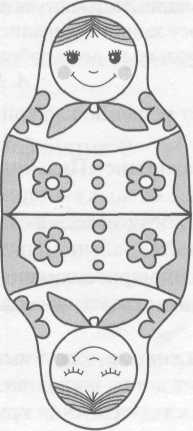 138Рис. 60Воспитатель предлагает детям найти отличия между матрешками в течение 3 минут (ставит песочные часы).По истечении времени команды поочередно называют различия. За каждое правильно найденное различие воспитатель дает команде фишку. Побеждает команда, набравшая большее количество фишек.II часть. Игровое упражнение «Составь задачу для друзей».На столе воспитателя 2 карточки с изображением моделей к задачам на сложение и вычитание (см. рис. 61).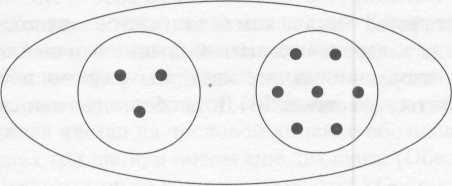 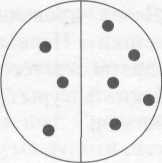 Рис. 61Воспитатель предлагает каждой команде выбрать модель и составить по ней задачу для другой команды в течение 1 минуты (устанавливаются песочные часы).Команды представляют свои задачи и обосновывают правильность их составления. Воспитатель оценивает результаты работы фишками.Команды решают задачи, записывают их решение с помощью цифр и арифметических знаков, отвечают на вопросы задач и обсуждают правильность решения. За правильное решение задачи воспитатель дает команде фишку.III часть. Игровое упражнение «Рисуем и измеряем линии».В тетради дети определяют точку начала выполнения нового задания, отсчитав от предыдущего задания 4 клетки вниз.Воспитатель дает каждой команде карточку с цифрой, обозначающей количество клеток в отрезке (8 и 10), и предлагает нарисовать отрезок соответствующей длины.Воспитатель уточняет: «Сколько клеток в вашем отрезке? Чему равна длина отрезка?» Дети выкладывают ответ на доске при помощи цифр 8 и 10. Затем дает задание: «Разделите отрезок на части, равные двум клеткам. Сколько пар клеток уложилось в длине отрезка?» (В отрезке восемь клеток — четыре пары, десять клеток — пять пар.)Вызванные дети выкладывают на доске ответы с помощью карточек с цифрами.Воспитатель спрашивает: «Почему получилось разное количество пар клеток?» (Длина отрезков разная.)139Правильность выполнения задания оценивается фишкой.IV часть. Эстафета фигур (блоки Дьенеша).Перед командами на полу лежат три обруча, пересеченные между собой.В каждом обруче набор фигур: в первом обруче —желтые круги, треугольники и квадраты; во втором обруче — квадраты разного размера и цвета; в третьем обруче — большие квадраты и треугольники (красные, желтые, синие).Воспитатель задает детям вопросы: «Какие фигуры лежат в обручах? Чем похожи фигуры в каждом обруче? Чем отличаются фигуры в каждом'обруче?»Далее проводится эстафета: какая команда быстрее заполнит «окошки». Первая команда кладет в «окошко» большие и маленькие квадраты желтого цвета, вторая —большие квадраты разного цвета. («Какие фигуры будут в пустых „окошках"?») Дети обосновывают свои действия.Занятие 2Программное содержаниеПродолжать учить самостоятельно составлять и решать задачи на
сложение в пределах 10.Упражнять в умении ориентироваться на листе бумаги в клетку.Развивать умение последовательно называть дни недели, месяцы
и времена года.•	Развивать внимание, память, логическое мышление.
Дидактический наглядный материалДемонстрационный материал. Картинки с изображением времен года, карточки с цифрами и арифметическими знаками.Раздаточный материал. Тетради в клетку с изображением числовой линейки (см. рис. 62), карточки с цифрами и арифметическими знаками, картинки «Зажги лампу» (см. рис. 64), цветные карандаши, 2—3 набора карточек с цифрами от 1 до 7.Методические указанияI часть. Игровое упражнение «Круглый год».На столе картинки с изображением времен года.Воспитатель говорит: «Назовите времена года. (Осень, зима, весна, лето.) Вспомните названия месяцев осени (зимы, весны, лета)».Дети делятся на 4 команды.Воспитатель дает задание каждой команде: собрать картинки с определенным временем года, определить, какие месяцы на них изображены, и построить их по порядку. После выполнения задания дети называют времена года и их месяцы.140II часть. Игровое упражнение «Числовая линейка».У детей в тетрадях дано изображение числовой линейки (см. рис. 62).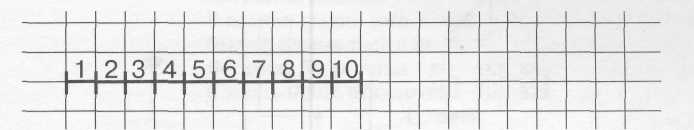 Рис. 62Воспитатель говорит: «Все числа живут на числовой прямой. У каждого числа свое место. Рассмотрите линейку и назовите числа на ней. Какое число идет после числа три? Какое число стоит перед числом пять? Какое число стоит между числами семь и девять?Воспитатель обращает внимание детей на картинку на доске (см. рис. 63) и поясняет: «Мальчик шел к своему другу и считал шаги. Каждая клетка на числовой линейке обозначает один шаг. Сначала он сделал три шага, а потом еще два шага. (Обводит двумя дугами сверху соответствующее количество клеток.) Составьте задачу про мальчика».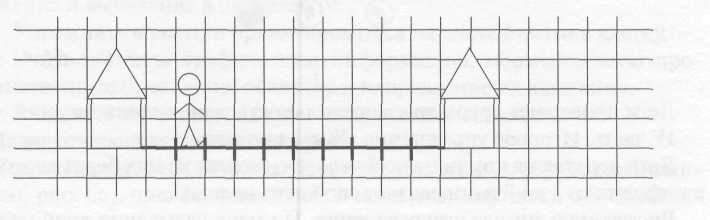 Рис. 63Воспитатель выслушивает варианты задач, вместе с детьми выбирает правильно составленную задачу и определяет ее структуру (условие, вопрос). Обводит снизу общее количество клеток (3). Дети повторяют задачу целиком и решают ее с помощью числовой линейки в тетради:красным карандашом отмечают количество «шагов», которое маль
чик сделал сначала (3 клетки), и ставят вертикальную черту;красным карандашом отмечают количество шагов, которое маль
чик сделал потом (2 клетки), и ставят еще одну вертикальную черту.Ребенок на доске, а остальные дети на столе выкладывают решение задачи с помощью цифр и арифметических знаков и читают запись. Дети отвечают на вопрос задачи и обосновывают решение.III часть. Игровое упражнение «Зажги лампу».У детей картинки «Зажги лампу» (см. рис. 64). Воспитатель предлагает детям рассмотреть их и уточняет: «Какие светильники надо включить? (Люстру, торшер, настольную лампу.) От каждого выключателя цветным карандашом проведите шнур к соответствующей лампе».141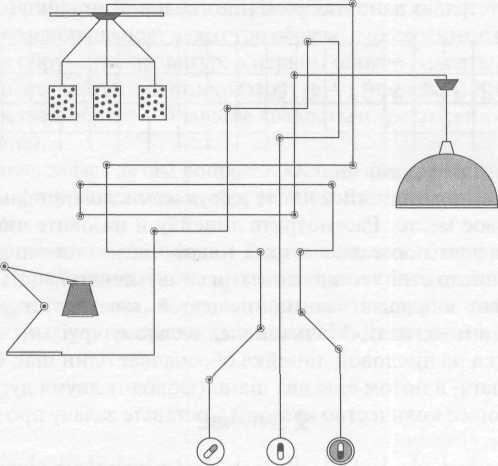 Рис. 64Дети проверяют друг у друга правильность выполнения задания.IV часть. Игровое упражнение «Живая неделя».Дети делятся на команды по 7 человек, каждая из них берет карточки с цифрами от 1 до 7 и определяет свой день недели.Воспитатель читает стихотворение. По мере называния дней недели дети выстраиваются в шеренгу, образуя неделю.Жаль, всего семь дней в неделе —Дел навалом у Емели:В понедельник на печиПротирает кирпичи.Не скучает и во вторник —Он плетет слону намордник.Языком молотит в средуИ баклуши бьет соседу.После дождичка в четвергОн пускает фейерверк.Пятница — тяжелый день:Тень наводит на плетень.И суббота не суббота:У него на мух охота.Но седьмой настанет день —Сдвинет шапку набекрень.Потому что воскресенье —Это праздник и веселье:142И, улегшись на печи,Ест Емеля калачи!В общем, трудно жить Емеле.Было б восемь дней в неделе —Вот тогда бы он успелСделать много важных дел!А. УсачевКаждая команда называет дни недели.Дети начинают двигаться под музыку по кругу. С окончанием музыки они образуют новую неделю от заданного воспитателем дня и называют ее дни.Игра повторяется 2—3 раза со сменой карточек внутри команды.Занятие 3Программное содержаниеПродолжать учить самостоятельно составлять и решать задачи на
сложение и вычитание в пределах 10.Упражнять в умении ориентироваться на листе бумаги в клетку.Учить «читать» графическую информацию, обозначающую про
странственные отношения объектов и направление их движения.•	Развивать внимание, память, логическое мышление.
Дидактический наглядный материалДемонстрационный материал. Цветные карандаши, образец лабиринта (см. рис. 66), числовая линейка, 2 сюжетные картинки с 8—10 отличиями.Раздаточный материал. Тетради в клетку с изображением двух числовых линеек, состоящих из 10 клеток (см. рис. 62), карандаши, картинки с изображением лабиринтов (см. рис. 66).Методические указанияI	часть. Игровое упражнение «Сделай картинки похожими».На доске 2 картинки. Воспитатель предлагает детям рассмотреть их, найти отличия между ними и дорисовать предмет так, чтобы они стали похожи.II	часть. Игровое задание «Рисуем задачу» (см. рис. 62).У детей тетради в клетку с изображением двух числовых линеек. Воспитатель спрашивает: «Сколько клеток на числовой линейке?» (Десять клеток.)Дети дугой отмечают на числовой линейке сначала 4 клетки, а затем еще 5 клеток (правильность выполнения задания они сверяют с образцом на доске). На основании рисунка делают запись для будущей задачи с помощью цифр и арифметических знаков.143Дети читают запись, вызванный ребенок выкладывает ее на доске. По записи дети составляют задачу. Воспитатель выслушивает варианты задач. Дети вместе с воспитателем обосновывают правильность их составления, решают и отвечают на вопросы задачи, объясняют ее решение.На второй числовой линейке дети дугами обозначают 9 клеток (сверху) и 5 клеток (снизу слева). Затем аналогично составляют и решают задачу на вычитание.ФизкультминуткаВоспитатель читает стихотворение и вместе с детьми выполняет соответствующие движения.Покажите пальцем зайца,  (Правую руку сжать в кулаки выпрямить средний и указательный пальцы.)Книжку, (Положить рядом две раскрытые ладони.)Орех. (Сжать кулак.)Указательному пальцуВсе известно лучше всех. (Вытянуть вверх указательныйпалец, согнуть и разогнуть его.)Упражнение повторяется 2—3 раза со сменой рук.III часть. Игровое упражнение «Спрячь фигуры».От предыдущего задания в тетрадях дети отсчитывают вниз 4 клетки. Воспитатель дает им новое задание: «Нарисуйте квадрат со стороной, равной двум клеткам. Отступите три клетки и нарисуйте еще один такой же квадрат. Продолжите рисовать квадраты до конца строки».После выполнения задания уточняет у детей: «Какую фигуру мы уже прятали в квадрат?» (Круг.)Ребенок на доске с помощью воспитателя показывает, как вписать круг в квадрат. Дети выполняют задание в тетрадях.Воспитатель предлагает детям подумать, какую еще фигуру можно спрятать в квадрат. (Треугольник.) Показывает, как вписать треугольник в квадрат: верхнюю сторону квадрата надо разделить пополам и поставить точку, а затем прямыми линиями соединить ее с левым нижним и с правым нижним углами квадрата (см. рис. 65).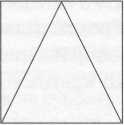 Рис. 65Воспитатель выясняет у детей, где спряталась третья сторона треугольника. (В стороне квадрата.)144Дети отсчитывают от предыдущего задания вниз две клетки и рисуют квадраты в строчку на расстоянии две клетки друг от друга и вписывают в них треугольники.Воспитатель оценивает работу, и дети рисуют соответствующие солнышки.IV	часть. Игровое упражнение «Ищем дорожку к домику».V	детей картинки с изображениями лабиринтов (см. рис. 66). Вос
питатель предлагает рассмотреть схему пути на графическом рисунке
и прочертить дорогу к домику в соответствии со схемой. Вызванный
ребенок выполняет задание на образце и комментирует свои дей
ствия.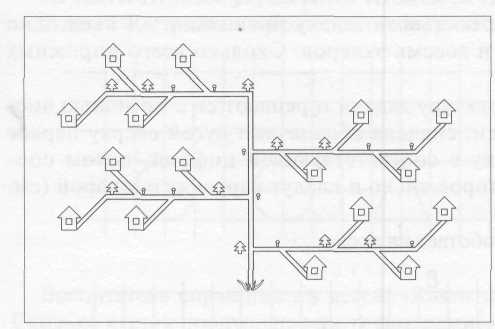 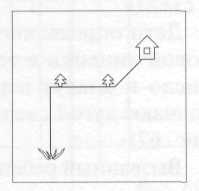 Рис. 66Занятие 4Программное содержаниеПродолжать учить самостоятельно составлять и решать задачи на
сложение в пределах 10.Упражнять в умении ориентироваться на листе бумаги в клетку.Развивать умение создавать сложные по форме предметы из от
дельных частей по представлению.•	Развивать внимание, память, логическое мышление.
Дидактический наглядный материалДемонстрационный материал. Числовая лента, на которой написаны числа от 1 до 20 (некоторые из них пропущены), карточки с цифрами и арифметическими знаками, две числовые линейки на доске.Раздаточный материал. Тетради с изображениями двух числовых линеек (без дуг) и геометрических фигур (см. рис. 67—69), карандаши, карточки с цифрами и арифметическими знаками, наборы геометрических фигур и счетных палочек, листы бумаги.145Методические указанияI	часть. Игровое упражнение «Найди пропущенные числа».Дети рассматривают числовую ленту, определяют пропущенные числа и по очереди заполняют пустые окошки карточками с цифрами. Затем называют числа в прямом и в обратном порядке.II	часть. Игровое упражнение «Петя в царстве Математики».Воспитатель говорит детям: «Петя может вернуться из царства Математики, когда составит задачу. Он составил такую задачу: „Я съел пирожное „Наполеон" и эклеры. Сколько пирожных я съел?" Уточняет: Можно ли решить Петину задачу? Почему ее нельзя решить?» (В задаче нет чисел.)Дети помогают Пете составить задачу правильно: «Я съел одно пирожное „Наполеон" и восемь эклеров. Сколько всего пирожных я съел?»Дети определяют структуру задачи и решают ее с помощью числовой линейки в тетради: сначала обозначают дугой сверху первое число и кладут карточку с соответствующей цифрой, потом обозначают дугой сверху второе число и кладут карточку с цифрой (см. рис. 67).Вызванный ребенок работает на доске.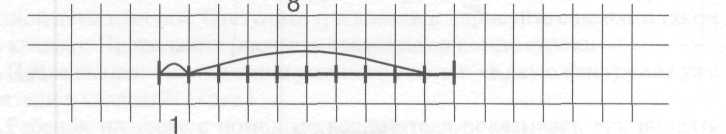 Рис. 67Дети отвечают на вопрос задачи, записывают и читают ее решение.Пете предлагают составить другую задачу на вычитание. Он составляет: «Я заказал девять пирожных и съел восемь из них». (В задаче нет вопроса.)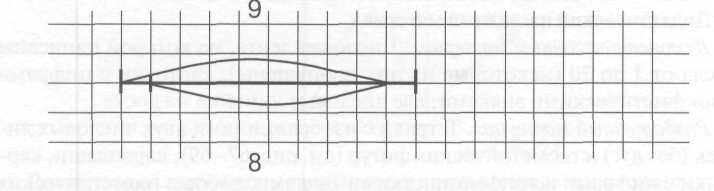 Рис. 68146Проводится аналогичная работа (см. рис. 68).Физкультминутка «Шалтай-Болтай»Воспитатель читает стихотворение, а дети.выполняют соответствующие движения:Шалтай-Болтай висел на стене (Дети поднимаютруки вверх.)Шалтай-Болтай свалился во сне. (Наклоняютсявперед и вниз и размахивают руками.)Никто не может Шалтая-Болтая,Шалтая-Болтая поднять.Упражнение повторяется 2—3 раза.III часть. Игровое упражнение «Поможем Пете нарисовать фигуры».У детей в тетрадях изображены геометрические фигуры (см. рис. 69).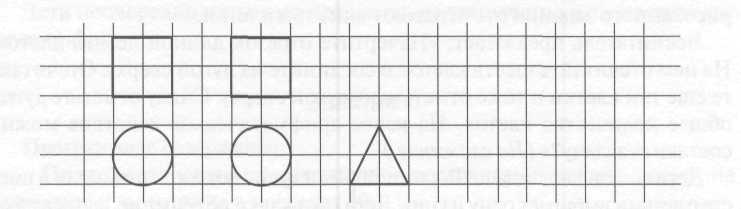 Рис. 69Воспитатель спрашивает у детей: «Какие фигуры надо нарисовать? Сколько клеток пропущено между фигурами?»Дети дорисовывают фигуры до конца строчек. Вызванные дети по очереди рисуют по одной фигуре на доске.IV часть. Дидактическая игра «Составь картинку».Дети парами на листах бумаги выкладывают придуманные картинки с помощью геометрических фигур и счетных палочек. По окончании выполнения задания рассказывают о своих работах.Занятие 5Программное содержаниеПродолжать учить самостоятельно составлять и решать задачи на
сложение и вычитание в пределах 10.Упражнять в умении ориентироваться на листе бумаги в клетку.Закреплять умение составлять число из двух меньших и расклады
вать его на два меньших числа в пределах 10.•	Развивать внимание, память, логическое мышление.
Дидактический наглядный материалДемонстрационный материал. Мяч, ключ, конверт, образец ключа на доске в клетку (см. рис. 71).147Раздаточный материал. Тетради в клетку с образцом рисунка (см. рис. 70), карандаши, карточки с цифрами и арифметическими знаками, рабочие тетради.Методические указанияI	часть. Игровое упражнение «Отгадай число».Дети стоят полукругом. Воспитатель по очереди бросает им мяч и дает задания: «Назовите число, которое составляют следующие числа: пять и два, два и четыре, пять и три, четыре и шесть. Назовите числа, которые составят число три. (Один и два, два и один.) Назовите числа, которые составят число пять (семь, девять)».II	часть. Игровое упражнение «Составь задачу».Дети в тетради определяют точку начала выполнения задания: от нарисованного задания отсчитывают вниз три клетки.Воспитатель предлагает: «Начертите отрезок длиной десять клеток. На нем отсчитайте шесть клеток и соедините их дугой сверху. Отсчитайте еще три клетки и тоже отметьте их дугой сверху. Снизу отметьте дугой общее количество клеток. На какое арифметическое действие можно составить задачу?» (На сложение.)Дети составляют задачи. Воспитатель выслушивает варианты задач и вместе с детьми выбирает одну из них. Дети обсуждают ее решение, записывают с помощью цифр и знаков, читают запись и отвечают на вопрос задачи.Воспитатель дает детям следующее задание: «Отступите от числовой линейки вниз четыре клетки и нарисуйте отрезок длиной в десять клеток. Отсчитайте девять клеток и соедините их дугой сверху. От последней клетки дуги отсчитайте влево четыре клетки и соедините их дугой снизу».Проводится аналогичная работа на составление и решение задачи на вычитание.III	часть. Игровое упражнение «Рисуем крепость».
У детей в тетрадях образцы рисунка (см. рис. 70).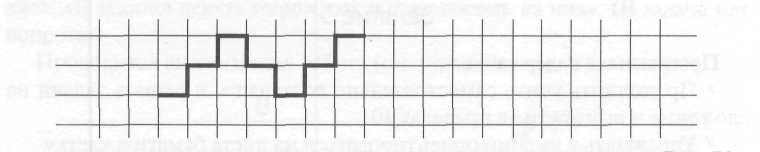 Рис. 70Воспитатель обговаривает с детьми последовательность выполнения рисунка и предлагает продолжить рисование крепости, не отрывая руки от бумаги. Затем просит детей нарисовать ключ от крепости, который спрятан в конверте. Дети отступают от задания вниз 5 клеток, ставят точку и рисуют ключи по образцу воспитателя.148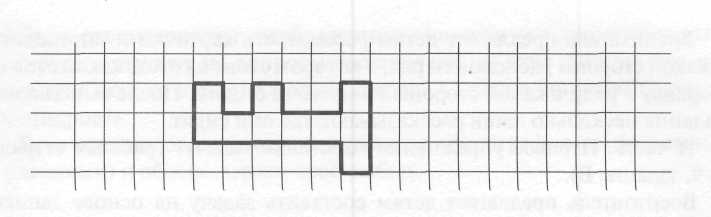 Рис. 71IV	часть. Игровое упражнение «Соедини предметы и числа» (рабочая
тетрадь, с. 16).Дети выполняют задание по инструкции воспитателя: «Заполните числовую линейку. Соедините линиями количество предметов на карточках с соответствующими цифрами».Дети поочередно называют предметы, их количество и соответствующую цифру.Занятие 6Программное содержаниеПродолжать учить самостоятельно составлять и решать задачи на
сложение и вычитание в пределах 10.Упражнять в умении ориентироваться на листе бумаги в клетку.Закреплять представления об объемных и плоских геометрических
фигурах.•	Развивать внимание, память, логическое мышление.
Дидактический наглядный материалРаздаточный материал. Карточки, на которых даны схемы расположения столов в группе с указанием места каждого ребенка (см. рис. 72), рабочие тетради, тетради в клетку с образцом рисунка (см. рис. 73), карандаши.Методические указанияI часть. Игровое упражнение «Найди свое место».V	детей  карточки  со  схемами  расположения  столов  в  группе
(см. рис. 72). На карточках точкой отмечено место каждого ребенка: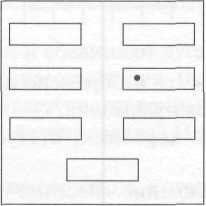 149Рис. 72Воспитатель предлагает детям рассмотреть карточки и определить, с какой стороны расположен ряд, в котором стоит их стол, какой стол по порядку в ряду, с какой стороны их место за столом. После выполнения задания несколько детей рассказывают, где они сидят.II	часть. Игровое упражнение «Составим задачу» (рабочая тетрадь,
с. 9, задание В).Воспитатель предлагает детям составить задачу на основе записи. Выслушивает варианты задач и вместе с детьми выбирает одну из них для решения.Дети определяют структуру, с помощью какого арифметического действия они будут решать задачу, решают ее и записывают ответ в пустую клетку.Воспитатель обращает внимание детей на следующую запись (пример на вычитание).Работа проводится аналогично.III	часть. Игровое упражнение «Море волнуется».У детей в тетрадях дан образец рисунка (см. рис. 73).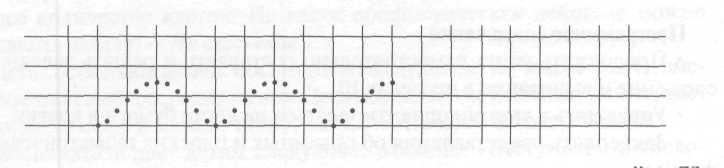 Рис. 73Воспитатель предлагает детям сначала по точкам, а потом самостоятельно нарисовать волны.Дети рассматривают следующий рисунок (см. рис. 74).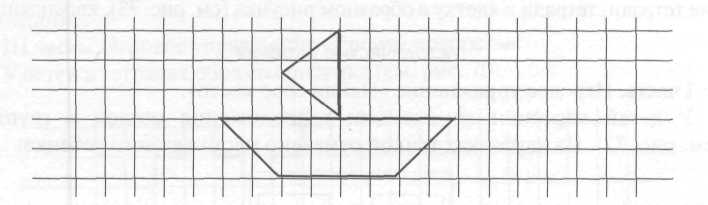 Рис. 74Воспитатель уточняет: «Что изображено на картинке? Из каких геометрических фигур составлен кораблик?»Дети рисуют такой же кораблик, отступив от образца 3 клетки вправо.IV часть. Игровое упражнение «Веселые фигуры» (рабочая тетрадь, с. 4, задание А).150Дети рассматривают изображенные на рисунке геометрические фигуры и отвечают на вопросы воспитателя: «Какие фигуры вам известны? Сколько кубов? Сколько шаров? Сколько конусов? Сколько цилиндров?»Дети соединяют «веселые» фигуры с их «фотографиями» (объемные с плоскими) и обосновывают свой выбор.Занятие 7Программное содержаниеПродолжать учить самостоятельно составлять и решать задачи на
сложение и вычитание в пределах 10.Упражнять в умении ориентироваться на листе бумаги в клетку.Закреплять умение считать в прямом и обратном порядке в преде
лах 20.•	Развивать внимание, память, логическое мышление.
Дидактический наглядный материалДемонстрационный материал. Мяч, 1 квадрат, 4 прямоугольных треугольника.Раздаточный материал. Цветные карандаши, тетради в клетку с образцом узора (см. рис. 75), конверты с разрезанными квадратами (1 квадрат и 4 прямоугольных треугольника; см. рис. 76), карточки с цифрами и арифметическими знаками.Методические указанияI	часть. Игровое упражнение «Считай дальше».Дети встают в колонну. По заданию воспитателя они над головой передают мяч назад и называют числа от 1 до 20, а затем передают мяч между ногами вперед и называют числа в обратном порядке.II	часть. Игровое упражнение «Составим задачу».Дети в тетрадях отсчитывают три клетки вниз от предыдущего задания.Воспитатель дает задание: «Красным карандашом поставьте точку и проведите отрезок длиной в три клетки. Возьмите синий карандаш и продолжите его: нарисуйте отрезок, равный семи клеткам. На какие арифметические действия может быть составлена задача?» (Сложение или вычитание.)Дети составляют задачи и соединяют дугами три и семь клеток в зависимости от арифметического действия.Воспитатель выслушивает составленные задачи и уточняет: «На какое арифметическое действие задача? Правильно ли составлена задача?»Дети выбирают задачу на сложение, которую будут решать, повторяют ее, определяют структуру, выкладывают решение с помощью цифр151и арифметических знаков, читают запись, отвечают на вопрос задачи и обосновывают ее решение.Аналогично дети выбирают и решают задачу на вычитание.ФизкультминуткаВоспитатель читает стихотворение и вместе с детьми выполняет соответствующие действия.Бабушка кисель варила (Правой рукой «помешиваюткисель».)На горушечке, (Соединяют кончики пальцев,а ладони разводят в стороны.)Для Андрюшечки. (Кладут правую руку на грудь.)Летел, летел соколокЧерез бабушкин порог. (Скрещивают большиепальцы и делают взмахи остальными пальцами.)Вот он крыльями забил,Бабушкин кисель разлил. (Несколько раз ударяют пальцамипо ногам и вытягивают руки вперед.)Вот и нету киселька (Разводят руки в стороны.)В черепушечке (Складывают ладонь «горстью».)У старушечкиНа горушечке. (Изображают горку.)Бабка плачет: «Ай-ай-ай!» (Качает головой влево, вправо.)Не плачь, бабка, не рыдай! («Грозят» указательнымпальцем.)Чтоб ты стала весела,Мы наварим киселя.Во-о-от столько! (Правой рукой «помешивают» кисельи разводят руки в стороны.)III часть. Игровое упражнение «Рисуем узор для бабушкиного фартука».У детей тетради с образцами узора (см. рис. 75).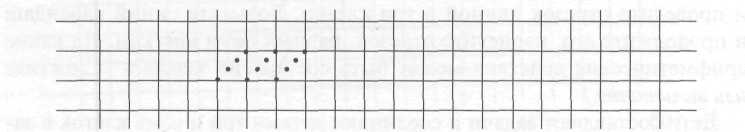 Рис. 75Воспитатель предлагает детям дорисовать узор до конца строки и украсить его точками, линиями, геометрическими фигурами и т.д.IV	часть. Игровое упражнение «Собираем коврик».V	детей в конвертах разрезанные квадраты (см. рис. 76).152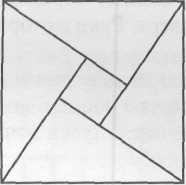 Рис. 76Воспитатель с детьми рассматривает и определяет геометрические фигуры.Предлагает детям сделать для бабушки коврик квадратной формы из частей фигуры. Вызванный ребенок выкладывает его на доске.После выполнения задания дети рассказывают, из каких геометрических фигур они составили коврики.Занятие 8Программное содержаниеПродолжать учить самостоятельно составлять и решать задачи на
сложение и вычитание в пределах 10.Упражнять в умении ориентироваться на листе бумаги в клетку.Совершенствовать умение ориентироваться в окружающем про
странстве относительно себя и другого лица.•	Развивать внимание, память, логическое мышление.
Дидактический наглядный материалДемонстрационный материал. Карточки с цифрами и арифметическими знаками, числовая линейка на доске в клетку.Раздаточный материал. Простые и цветные карандаши, карточки с цифрами и арифметическими знаками, листы бумаги с изображением шариков разного цвета и величины (в пределах 20), тетради в клетку.Методические указанияI часть. Игровое упражнение «Выполни задание».Дети встают в шеренгу и пересчитываются на первый-второй-третий. Воспитатель просит первые номера встать сзади вторых, а третьи номера— впереди вторых. После выполнения задания дети рассказывают, кто где стоит.Воспитатель дает детям задание: «Руки на пояс, поворот направо, руки вперед, поворот направо, руки вниз».Воспитатель перестраивает детей: «Вторые номера встаньте слева от первых, третьи —слева от вторых. Расскажите, кто где стоит».153Воспитатель дает новое задание: «Присядьте, руки вытяните вперед, встаньте, руки поднимите вверх. Руки в стороны, разомкнитесь. Повернитесь кругом».II часть. Игровое упражнение «Составим задачу».Воспитатель предлагает детям решить задачу: «На птичьем дворе гуляли десять гусей и кур. Все шесть гусей отправились на пруд. Сколько кур осталось на птичьем дворе?»Дети определяют структуру задачи и с помощью какого арифметического действия ее можно решить.Воспитатель просит детей в тетрадях отсчитать от предыдущего задания вниз 4 клетки, нарисовать числовую линейку длиной в 10 клеток и дугами обозначить условие задачи: что известно, отметить красной дугой сверху линейки, что неизвестно — синей дугой внизу линейки. Вызванный ребенок выполняет задание на доске. Дети читают запись и отвечают на вопрос задачи.Дети повторяют задачу и выкладывают ее решение с помощью цифр и арифметических знаков. Вызванный ребенок выполняет запись решения задачи на доске.III часть. Слуховой диктант «Нарисуй отгадку». Воспитатель просит детей отсчитать вниз от числовой линейки 5 клеток и поставить точку, от которой они будут выполнять задание.—	Отсчитайте четыре клетки вправо от точки и поставьте еще одну
точку;—	Отсчитайте две клетки вниз.—	Одну клетку вправо.—	Одну вниз.—	Одну вправо.—	Одну вниз.—	Одну вправо.—	Четыре вниз.—	Четыре влево.—	Одну вверх.—	Одну вправо.—	Две вверх.—	Одну влево.—	Одну вниз.—	Одну влево.154Одну вверх.Одну вправо.Две вверх.Две влево.Одну вверх.Две вправо.Две вверх.Одну вправо.Воспитатель предлагает детям придумать или вспомнить загадку к получившемуся рисунку (заяц; см. рис. 77).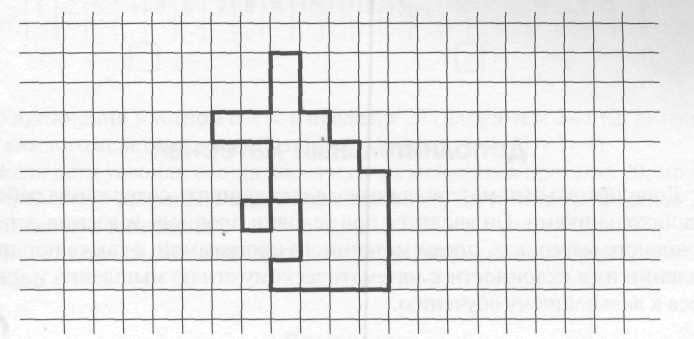 Рис. 77IV	часть. Игровое упражнение «Собери шарики».V	детей листы бумаги с изображением шариков разного цвета и вели
чины (в пределах 20). Дети рассматривают шарики и выясняют, чем они
отличаются (шарики разные по цвету и величине).Воспитатель предлагает детям обвести шарики карандашом: по 5 шариков в круге. Затем спрашивает: «Сколько кругов получилось? Сколько шариков в каждом круге? Сосчитайте шарики пятерками. (Пять, десять, пятнадцать, двадцать.) Сколько всего шариков?» (Двадцать шариков.)МайРабота по закреплению пройденного материала на занятиях и досугах с математическим содержанием.155Приложение IДополнительный материалДополнительный материал позволяет расширить содержание работы с дошкольниками. Он вводится при условии прочного усвоения детьми основного материала, предусмотренного программой, а также при проявлении ими склонности к математическому стилю мышления и интереса к дальнейшему обучению.Количество и счетОбучение детей счету в пределах 100 (прямой и обратный счет, счет десятками, увеличение и уменьшение чисел на 1, определение предыдущего, последующего и пропущенного числа).Знакомство с цифровым обозначением чисел второго десятка, с числовой лесенкой в пределах 20.Формирование представлений о составе чисел второго десятка (развитие умения раскладывать число на два меньших (на наглядной основе)).Работа с примерами в пределах 20:решение примеров на сложение и вычитание;сравнение выражений без вычислений, устанавливая знаки «>»,
«<» (7+2 □ 7+3, 4+4+4 □ 4+4, 9-7 □ 8-7, 6+1 П 6-1);решение примеров на сложение и вычитание с нулем;156—	решение примеров на сложение с переменой мест слагаемых.
Знакомство с числовой линейкой, равной 20 клеткам.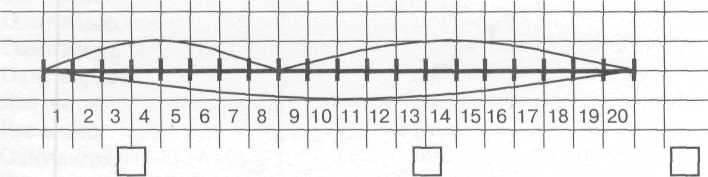 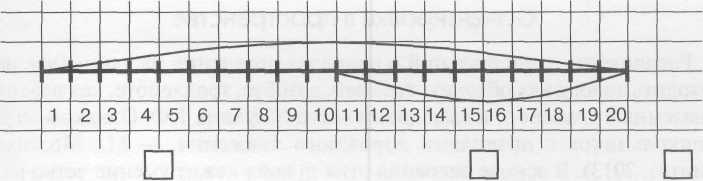 Упражнения в устном счете в пределах 20 (например: 3—1+2; результат каждого действия дети обозначают цифрой: 3—1=2 + 2=4).Если дети усвоили состав чисел из двух меньших в пределах 20, можно предлагать им решать задачи на сложение и вычитание в пределах 20 по числовым линейкам.Знакомство с написанием цифр и развитие умения изображать их по точкам.ВеличинаЗнакомство с единицами линейного измерения (сантиметр, метр).Формирование навыков измерения длины и умения обозначать результаты измерения в сантиметрах и метрах. Знакомство с линейкой.Обучение умению чертить отрезки разной длины с помощью линейки.Формирование представлений о единицах измерения массы (грамм, килограмм). Знакомство с гирями разного веса.Формирование представлений о единицах измерения объема жидкостей (литр).Обучение умению использовать знания о мерах измерения при составлении и решении арифметических задач.ФормаФормирование представлений о такой геометрической фигуре, как угол, и его видах: прямой, острый, тупой. Знакомство с приемами определения величины углов с помощью модели прямого угла.Знакомство с разновидностями треугольников: равносторонние, разносторонние, равнобедренные.Обучение умению изображать разные треугольники с помощью линейки (при заданной длине сторон).Развитие умения моделировать объемные геометрические фигуры из разнообразных материалов: бумаги, природного материала (шишки, желуди, семечки, камушки), счетных палочек и т.д.157Ориентировка в пространствеРасширение представлений о правилах поведения на улице (как переходить дорогу, как обходить трамвай, автобус, троллейбус, как входить в наземный транспорт и выходить из него (Саулина Т. Ф. Ознакомление дошкольников с правилами дорожного движения. — М.: Мозаика-Синтез, 2013). В основе освоения этих правил лежит умение четко различать правую и левую стороны.Активизация в речи терминов, обозначающих положение предметов в пространстве.Развитие умения воспроизводить предметы в зеркальном отражении («Зеркало», «Найди отражение предмета в воде», «Фотография сверху»).Активизация работы по подготовке руки к письму (штриховка геометрических фигур, рисование бордюров, состоящих из волнистых непрерывных линий, цифр по точкам высотой в 2 клетки (школьные прописи), изображение округлых форм и разнообразных фигур с различным чередованием).Ориентировка во времениРазвитие умения определять время по часам с различными интервалами: полчаса, четверть часа и без четверти часа.Совершенствование представлений о цикличности временных отрезков (с использованием наглядного материала: календаря, модели дней недели), о текучести времени и его необратимости.Приложение IIДидактические игры и игровые упражненияДидактические игры и игровые упражнения рекомендуется проводить с целью уточнения и закрепления математических представлений у детей как на занятиях, так и в повседневной жизни.Количество и счетРазвитие   представлений   о   множестве:   «Составь   множество»,
«Множество для мальчиков», «Множество для девочек», «Определи
по-разному», «Составь пары», «Каких предметов больше?», «Больше —
меньше», «Два множества».Совершенствование навыков количественного и порядкового сче
та в пределах 20: «Кто знает — пусть дальше считает», «Назови соседей»,
«Сосчитай по-разному», «Исправь ошибку», «Веселый счет», «Угадай
ка», «Кто быстрее посчитает?», «Помоги числам найти свое место», «Чье
звено скорее соберется?», «По порядку становись», «Угадай, что изме
нилось», «Кто ушел и на котором месте стоял?», «Воробышки», «Поро
сята», «Лягушки», «Наведи порядок» (счет на слух), «Сделай столько же»
(счет и воспроизведение движений).Закрепление знаний о цифрах от 0 до 9: «Путаница», «Какой циф
ры не стало?», «Убираем цифры», «Обозначь цифрой», «Исправь ошиб
ку», «Найди пару», «Набери номер телефона», «Рисуем по точкам», «За
секреченные цифры».Совершенствование представлений о понимании отношений меж
ду числами натурального ряда: «Назови соседей», «Какое число больше
(меньше) на 1?», «Назови пропущенное число», «Назови число, большее
(меньшее) на 1», «Назови предыдущее (последующее) число», «Покажи
цифрой».Закрепление умения составлять число из единиц в пределах 10:
«Составь число», «Подбери столько же разных предметов», «Я знаю 6
(7, 8 и т.д.) имен», «Составим поезд».Активизация умения раскладывать число на два меньших и
составлять из двух меньших большее число в пределах 10: «Найди159пару», «Ручеек», «Рассели соседей», «Строим дом», «Разложи по коробкам», «Отгадай», «Покажи цифрами», «Разложи поровну», «Составь число из двух одинаковых», «Волшебные окошки», «Составь поезд».•	Совершенствование представлений о монетах, их наборе и разме
не: «Магазин», «Расскажите про покупки», «Аптека», «Поездка в транс
порте», «Покупаем в киоске-автомате».ВеличинаЗакрепление счетных действий по заданной мере: «Считай по-
разному», «Угадай, сколько всего», «Сколько пар?», «Покупаем парами
(десятками)».Закрепление умения делить предмет на 2—8 равных частей: «Пору
чение», «День рождения», «Раздели на всех», «Найди целое и его части»,
«Покажи и сравни (2/4, 3/4)», «Неразбериха».Формирование элементарных измерительных умений: «Поруче
ние», «Расставь мебель», «Линии в ряд», «Скалолазы», «Агроном», «Ку
пим куклам школьную форму», «Модельеры», «Что для кого?», «Ма
газин одежды», «Архитектор», «Кто дальше?», «Сломанная лестница»,
«Повара», «Аптека», «Магазин», «Стройка», «Бензоколонка», «Приго
товь столько же», «Готовим по рецепту (большой, маленький пирог)»,
«Что поплывет, что утонет», «Взвесь на руках», «Что тяжелее, что лег
че?», «Взвесь по-разному», «Дополни предложение».ФормаЗакрепление представлений о знакомых геометрических фигурах
и их свойствах, умения распознавать фигуры независимо от их про
странственного положения: «Геометрическое лото», «Угадай, что спря
тано», «Найди по описанию», «Найди на ощупь», «Фигуры из цветной
мозаики», «Что изменилось?», «Неразбериха», «Загадай фигуру», «Собе
ри фигуру», «Портрет фигуры», «Домино», «Разложи по форме (размеру,
цвету)», «Найди пару», «Разложи по коробкам», «Нарисуй по заданию»,
«Зеркало», «Разложи фигуры по порядку».Упражнения в умении моделировать геометрические фигуры:
«Составь фигуру», «Чудесные превращения», «Отгадай загадку и нари
суй отгадку», «Фигуры лесовичка» (из природного материала), «Вол
шебная геометрия», «Составь узор», игры с палочками и конструкто
рами.Развитие умения анализировать форму предметов и их частей
и воссоздавать предметы разной формы: «На что похоже?», «Волшебные160картинки», «Дорисуй предмет», «Найди (назови) предмет такой же формы», «Найди пару», «Выложи предмет», «Волшебный круг», «Танграм», «Пифагор», «Колумбово яйцо», «Нарисуй и построй».Ориентировка в пространствеСовершенствование умения ориентироваться на ограниченной
плоскости: «Запомни и повтори», «Дорисуй ряд», «Составь узор», «На
рисуй отгадку», «Художники», «Что внутри, что снаружи?», «Левее, пра
вее», «Рисуем по точкам», «Выше, ниже», зрительные и слуховые дик
танты.Развитие способности к пространственному моделированию: «Чье
место?», «Секреты», «Водители», «Отведи товарища», «Дорога домой
и дорога к школе», «Найди спрятанный предмет», «Нарисуй, как дой
ти», «Перейди дорогу», «Иди по правилам», «Угадай, что спрятано»,
«Составь карту».Ориентировка во времениСовершенствование представлений о временных отрезках (дни не
дели, месяцы, времена года): «Неделя, стройся», «Живая неделя», «На
зови соседей», «Круглый год», «Календарь года», «Подбери правильно»
(лото), «Составь времена года», «Наведи порядок», «Когда это бывает?»,
«Машина времени», «Дополни предложение», «До и после», «Раньше —
позже».Развитие чувства времени: «Сделай вовремя», «Успей за 1 мину
ту (3, 5 минут)», «Кто быстрее соберет башню?», «Кто успеет?», «Кто
раньше?».Упражнение в определении и установлении времени по часам: «Ко
торый час?», «Наш день», «Проверь время», «Раньше — позже».ПриложениеОрганизация развивающей средыОдним из условий успешной реализации программы по формированию элементарных математических представлений является создание развивающей среды, что позволяет воспитателю предлагать детям интересные задания для самостоятельной работы.В подготовительной к школе группе продолжается работа в уголках занимательной математики, куда можно поместить шахматы, головоломки, лабиринты (из детских журналов, книг), листы с заданиями для самостоятельного выполнения, игры на воссоздание образов предметов и творческих композиций, раскраски, календари времени и месяцев года, разнообразные модели часов, блоки Дьенеша, палочки Кюизене-ра, игры на развитие внимания, умение видеть закономерности и т.д.С целью расширения и закрепления знаний о правилах дорожного движения рекомендуется оборудовать игровой уголок «Зеленый огонек».В подготовительной к школе группе необходимо создавать условия для углубленного формирования представлений о количестве, форме, величине предметов. С этой целью можно использовать сюжетно-ролевые игры, в процессе которых ребенок, выполняя взятую на себя роль, может производить разнообразные счетные, измерительные и другие действия («Телеграф», «Аэродром», «Школа», «В дальние страны», «Аптека», «Музей народного творчества», «Ателье», «Мастерская добрых услуг», «Библиотека» и т.д.). Выбор сюжета игры и определение игровых правил зависят от математических представлений, которые дети получили на занятиях (Смоленцева А. А. Сюжетно-дидактические игры с математическим содержанием.—М.: Просвещение, 1987).Организация развивающей среды осуществляется с посильным участием детей, что создает у них положительное отношение и интерес к материалу, желание играть.162Рекомендуемая литератураАверина И.Е. Физкультурные минутки и динамические паузы в ДОУ. — М.: Айрис-Пресс, 2007.Арап о ва-Пис карева Н.А. Формирование элементарных математических представлений в детском саду. — 2-е изд. — М.: Мозаика-Синтез, 2006.Борисова М.М. Малоподвижные игры и игровые упражнения для дошкольников. — М.: АКпринт, 2011.Волина В.В. Праздник числа. Пособие для педагогов и родителей. — М.: Мозаика-Синтез, 2003.Герценсон Б., Напреенков А. Шашки — это интересно. — СПб.: Лицей, 1992.Гришин В.Г. Малыши играют в шахматы. — М.: Просвещение, 1991.Давайте поиграем / Под ред. А. А. Столяра. — М.: Просвещение, 1991.Данилова В.В., Рихтерман Т.Д. и др. Обучение математике в детском саду. — М.: Академия, 1997.Денисова Д. Математика для дошкольников. Подготовительная к школе группа. Рабочая тетрадь. — М.: Мозаика-Синтез, 2012.Ерофеева Т. И. и др. Математика для дошкольников. — М.: Просвещение, 1992.Житомирский В.Г., Шеврин Л.Н. Путешествие по стране геометрии. — М.: Просвещение, 1992.Козина Л. Ю. Игры по математике для дошкольников. — М.: Сфера, 2008.Михайлова З.А. Игровые задачи для дошкольников: Книга для воспитателя детского сада. — СПб.: Акцидент, 1996.Основная образовательная программа дошкольного образования «ОТ РОЖДЕНИЯ ДО ШКОЛЫ» / Под ред. Н. Е. Вераксы, ТС. Комаровой, М.А. Васильевой. — М.: Мозаика-Синтез, 2015.Саулина Т. Ф. Ознакомление дошкольников с правилами дорожного движения. — М.: Мозаика-Синтез, 2008.163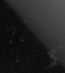 Сборник загадок / Сост. М.Т. Карпенко. — М.: Просвещение, 1988. Сербина Е.В-. Математика для малышей. — М.: Просвещение, 1992. Усачев А. Считарь. — М.: Олма-пресс, 2000.Ш а р ы г и н а ТА. Точные сказки. Формирование временных представлений. — М.: Книголюб, 2005.СодержаниеПредисловие	3Примерное рас предел ение программного материала на год	5Примерное содержание работы с детьми	17Сентябрь	17Октябрь	27Ноябрь	46Декабрь	67Январь	85Февраль	101Март	120Апрель	138Май	155Приложение I. Дополнительный материал	156Приложение II. Дидактические игры и игровые упражнения	159Приложение III. Организация развивающей среды	162Рекомендуемая литература	163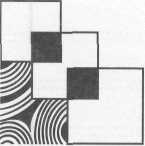 www.msbook.ruТел.:+7 (495) 380-22-68 E-mail: info@msbook.ruМОЗАИКА-СИНТЕЗСпециализированное педагогическое издательствоОбучающие книги для детейКнижки-игрушкиАльбомы для творчестваСказки, рассказы, стихиРазвивающие игрыМетодическая литература для воспитателейПомораева Ирина Александровна Козина Вера АрнольдовнаФОРМИРОВАНИЕ ЭЛЕМЕНТАРНЫХ МАТЕМАТИЧЕСКИХ ПРЕДСТАВЛЕНИЙПодготовительная к школе группаГлавный редактор А. ДорофееваРедактор А. БывшеваСерийный дизайн Н. ВасилевскаяКомпьютерная верстка О. БаканковаКорректор И. ЛитвинаИздательство «МОЗАИКА-СИНТЕЗ». 123103, Москва, пр-т Маршала Жукова, д. 78, корп. 2, тел. (495) 380-22-68 (многоканальный).www.msbook.ru e-mail: info@msbook.ru Формат 70x100/16. Усл.-печ. л. 14,2. Тираж 7000 экз. Заказ № 1512570.«        Отпечатано в полном соответствии с качеством 3l"V9lQ   предоставленного электронного оригинал-макета BERTELSMANN   B 000 «Ярославский полиграфический комбинат» 150049, Ярославль, ул. Свободы, 97оооооО